NO. 35 JOURNALof theHOUSE OF REPRESENTATIVESof theSTATE OF SOUTH CAROLINA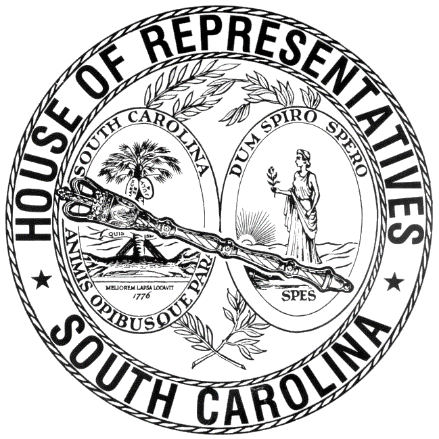 REGULAR SESSION BEGINNING TUESDAY, JANUARY 10, 2017 ________MONDAY, MARCH 12, 2018(STATEWIDE SESSION)Indicates Matter StrickenIndicates New MatterThe House assembled at 1:00 p.m.Deliberations were opened with prayer by Rev. Charles E. Seastrunk, Jr., as follows:	Our thought for today is from Psalm 81:16: “I would feed you with the finest of the wheat, and with honey from the rock I would satisfy you.”	Let us pray. Gracious God, feed these Representatives and staff with the finest blessings, so they are able to think through the tough decisions on the budget. Give them the strength, courage, integrity, and wisdom to do the right thing. Bless them as they face the hard questions and may they make the right answers. Bless and protect our Nation, President, State, Governor, Speaker, staff, and all who contribute to the agenda. Bless and protect our defenders of freedom and first responders as they protect us. Heal the wounds, those seen and those hidden, of our brave warriors who suffer and sacrifice for our freedom. Lord, in Your mercy, hear our prayers. Amen.Pursuant to Rule 6.3, the House of Representatives was led in the Pledge of Allegiance to the Flag of the United States of America by the SPEAKER.After corrections to the Journal of the proceedings of Friday, the SPEAKER ordered it confirmed.MOTION ADOPTEDRep. RIDGEWAY moved that when the House adjourns, it adjourn in memory of Dr. and Mrs. Henry Plowden Bozard, which was agreed to.ROLL CALLThe roll call of the House of Representatives was taken resulting as follows:Total Present--120LEAVE OF ABSENCEThe SPEAKER granted Rep. HAMILTON a leave of absence for the day.LEAVE OF ABSENCEThe SPEAKER granted Rep. CRAWFORD a temporary leave of absence.CO-SPONSORS ADDEDIn accordance with House Rule 5.2 below:"5.2	Every bill before presentation shall have its title endorsed; every report, its title at length; every petition, memorial, or other paper, its prayer or substance; and, in every instance, the name of the member presenting any paper shall be endorsed and the papers shall be presented by the member to the Speaker at the desk.  A member may add his name to a bill or resolution or a co-sponsor of a bill or resolution may remove his name at any time prior to the bill or resolution receiving passage on second reading.  The member or co-sponsor shall notify the Clerk of the House in writing of his desire to have his name added or removed from the bill or resolution.  The Clerk of the House shall print the member’s or co-sponsor’s written notification in the House Journal.  The removal or addition of a name does not apply to a bill or resolution sponsored by a committee.”CO-SPONSOR ADDEDCO-SPONSOR ADDEDCO-SPONSOR ADDEDCO-SPONSOR ADDEDCO-SPONSOR ADDEDCO-SPONSOR ADDEDCO-SPONSOR ADDEDCO-SPONSOR ADDEDH. 4950--INTERRUPTED DEBATEThe following Bill was taken up:  H. 4950--GENERAL APPROPRIATION BILL  H. 4950 -- Ways and Means Committee: A BILL TO MAKE APPROPRIATIONS AND TO PROVIDE REVENUES TO MEET THE ORDINARY EXPENSES OF STATE GOVERNMENT FOR THE FISCAL YEAR BEGINNING JULY 1, 2018, TO REGULATE THE EXPENDITURE OF SUCH FUNDS, AND TO FURTHER PROVIDE FOR THE OPERATION OF STATE GOVERNMENT DURING THIS FISCAL YEAR AND FOR OTHER PURPOSES.MOTION ADOPTEDRep. WHITE moved that while debating H. 4950 that he be allowed to note a motion daily to reconsider each section adopted, which was agreed to.MOTION ADOPTEDRep. WHITE moved that when the House adjourns today, it adjourn to meet at 9:30 a.m. tomorrow, which was adopted.PART IASECTION 4The yeas and nays were taken resulting as follows:  Yeas 93; Nays 5 Those who voted in the affirmative are:Total--93 Those who voted in the negative are:Total--5Section 4 was adopted. RECORD FOR VOTING	I was temporarily out of the Chamber on constituent business during the vote on H. 4950, Part IA, Section 4. If I had been present, I would have voted in favor of the Section.	Rep. Wm. Weston NewtonSECTION 6The yeas and nays were taken resulting as follows:  Yeas 102; Nays 0 Those who voted in the affirmative are:Total--102 Those who voted in the negative are:Total--0Section 6 was adopted. RECORD FOR VOTING	I was temporarily out of the Chamber on constituent business during the vote on H. 4950, Part IA, Section 6. If I had been present, I would have voted in favor of the Section.	Rep. Wm. Weston NewtonSECTION 8The yeas and nays were taken resulting as follows:  Yeas 104; Nays 0 Those who voted in the affirmative are:Total--104 Those who voted in the negative are:Total--0Section 8 was adopted. RECORD FOR VOTING	I was temporarily out of the Chamber on constituent business during the vote on H. 4950, Part IA, Section 8. If I had been present, I would have voted in favor of the Section.	Rep. Wm. Weston NewtonSECTION 11The yeas and nays were taken resulting as follows:  Yeas 93; Nays 14 Those who voted in the affirmative are:Total--93 Those who voted in the negative are:Total--14Section 11 was adopted. RECORD FOR VOTING	I was temporarily out of the Chamber on constituent business during the vote on H. 4950, Part IA, Section 11. If I had been present, I would have voted in favor of the Section.	Rep. Wm. Weston NewtonSECTION 13The yeas and nays were taken resulting as follows:  Yeas 105; Nays 0 Those who voted in the affirmative are:Total--105 Those who voted in the negative are:Total--0Section 13 was adopted. RECORD FOR VOTING	I was temporarily out of the Chamber on constituent business during the vote on H. 4950, Part IA, Section 13. If I had been present, I would have voted in favor of the Section.	Rep. Wm. Weston NewtonRECORD FOR VOTING	I inadvertently voted in favor of H. 4950, Part IA, Section 13. I should have abstained. 	Rep. Sylleste DavisSECTION 15The yeas and nays were taken resulting as follows:  Yeas 101; Nays 2 Those who voted in the affirmative are:Total--101 Those who voted in the negative are:Total--2Section 15 was adopted. RECORD FOR VOTING	I was temporarily out of the Chamber on constituent business during the vote on H. 4950, Part IA, Section 15. If I had been present, I would have voted in favor of the Section.	Rep. Wm. Weston NewtonRECORD FOR VOTING	I was temporarily out of the Chamber on constituent business during the vote on 4950, Part IA, Section 15. If I had been present, I would have voted in favor of the Section.	Rep. Jeff BradleySECTION 16The yeas and nays were taken resulting as follows:  Yeas 101; Nays 3 Those who voted in the affirmative are:Total--101 Those who voted in the negative are:Total--3Section 16 was adopted. RECORD FOR VOTING	I was temporarily out of the Chamber on constituent business during the vote on 4950, Part IA, Section 16. If I had been present, I would have voted in favor of the Section.	Rep. Jeff BradleySECTION 17The yeas and nays were taken resulting as follows:  Yeas 103; Nays 2 Those who voted in the affirmative are:Total--103 Those who voted in the negative are:Total--2Section 17 was adopted. RECORD FOR VOTING	I was temporarily out of the Chamber on constituent business during the vote on 4950, Part IA, Section 17. If I had been present, I would have voted in favor of the Section.	Rep. Jeff BradleySECTION 18The yeas and nays were taken resulting as follows:  Yeas 100; Nays 3 Those who voted in the affirmative are:Total--100 Those who voted in the negative are:Total--3Section 18 was adopted. RECORD FOR VOTING	I was temporarily out of the Chamber on constituent business during the vote on 4950, Part IA, Section 18. If I had been present, I would have voted in favor of the Section.	Rep. Jeff BradleySECTION 19The yeas and nays were taken resulting as follows:  Yeas 98; Nays 3 Those who voted in the affirmative are:Total--98 Those who voted in the negative are:Total--3Section 19 was adopted. RECORD FOR VOTING	I was temporarily out of the Chamber on constituent business during the vote on 4950, Part IA, Section 19. If I had been present, I would have voted in favor of the Section.	Rep. Jeff BradleySECTION 20BThe yeas and nays were taken resulting as follows:  Yeas 102; Nays 4 Those who voted in the affirmative are:Total--102 Those who voted in the negative are:Total--4Section 20B was adopted. SECTION 20DThe yeas and nays were taken resulting as follows:  Yeas 97; Nays 6 Those who voted in the affirmative are:Total--97 Those who voted in the negative are:Total--6Section 20D was adopted. SECTION 20EThe yeas and nays were taken resulting as follows:  Yeas 99; Nays 5 Those who voted in the affirmative are:Total--99 Those who voted in the negative are:Total--5Section 20E was adopted. SECTION 20FThe yeas and nays were taken resulting as follows:  Yeas 102; Nays 5 Those who voted in the affirmative are:Total--102 Those who voted in the negative are:Total--5Section 20F was adopted. SECTION 20GThe yeas and nays were taken resulting as follows:  Yeas 103; Nays 4 Those who voted in the affirmative are:Total--103 Those who voted in the negative are:Total--4Section 20G was adopted. SECTION 20HThe yeas and nays were taken resulting as follows:  Yeas 105; Nays 4 Those who voted in the affirmative are:Total--105 Those who voted in the negative are:Total--4Section 20H was adopted. SECTION 21The yeas and nays were taken resulting as follows:  Yeas 106; Nays 3 Those who voted in the affirmative are:Total--106 Those who voted in the negative are:Total--3Section 21 was adopted. SECTION 24The yeas and nays were taken resulting as follows:  Yeas 104; Nays 6 Those who voted in the affirmative are:Total--104 Those who voted in the negative are:Total--6Section 24 was adopted. SECTION 26The yeas and nays were taken resulting as follows:  Yeas 112; Nays 0 Those who voted in the affirmative are:Total--112 Those who voted in the negative are:Total--0Section 26 was adopted. SECTION 27The yeas and nays were taken resulting as follows:  Yeas 112; Nays 0 Those who voted in the affirmative are:Total--112 Those who voted in the negative are:Total--0Section 27 was adopted. SECTION 29The yeas and nays were taken resulting as follows:  Yeas 109; Nays 0 Those who voted in the affirmative are:Total--109 Those who voted in the negative are:Total--0Section 29 was adopted. SECTION 30The yeas and nays were taken resulting as follows:  Yeas 103; Nays 5 Those who voted in the affirmative are:Total--103 Those who voted in the negative are:Total--5Section 30 was adopted. SECTION 32The yeas and nays were taken resulting as follows:  Yeas 112; Nays 1 Those who voted in the affirmative are:Total--112 Those who voted in the negative are:Total--1Section 32 was adopted. SECTION 36The yeas and nays were taken resulting as follows:  Yeas 107; Nays 0 Those who voted in the affirmative are:Total--107 Those who voted in the negative are:Total--0Section 36 was adopted. SECTION 37The yeas and nays were taken resulting as follows:  Yeas 108; Nays 2 Those who voted in the affirmative are:Total--108 Those who voted in the negative are:Total--2Section 37 was adopted. SECTION 38The yeas and nays were taken resulting as follows:  Yeas 54; Nays 26 Those who voted in the affirmative are:Total--54 Those who voted in the negative are:Total--26Section 38 was adopted. SECTION 39The yeas and nays were taken resulting as follows:  Yeas 104; Nays 2 Those who voted in the affirmative are:Total--104 Those who voted in the negative are:Total--2Section 39 was adopted. SECTION 43The yeas and nays were taken resulting as follows:  Yeas 108; Nays 0 Those who voted in the affirmative are:Total--108 Those who voted in the negative are:Total--0Section 43 was adopted. SECTION 44The yeas and nays were taken resulting as follows:  Yeas 106; Nays 0 Those who voted in the affirmative are:Total--106 Those who voted in the negative are:Total--0Section 44 was adopted. SECTION 45The yeas and nays were taken resulting as follows:  Yeas 106; Nays 0 Those who voted in the affirmative are:Total--106 Those who voted in the negative are:Total--0Section 45 was adopted. SECTION 46The yeas and nays were taken resulting as follows:  Yeas 108; Nays 0 Those who voted in the affirmative are:Total--108 Those who voted in the negative are:Total--0Section 46 was adopted. SECTION 47The yeas and nays were taken resulting as follows:  Yeas 107; Nays 0 Those who voted in the affirmative are:Total--107 Those who voted in the negative are:Total--0Section 47 was adopted. SECTION 51The yeas and nays were taken resulting as follows:  Yeas 94; Nays 16 Those who voted in the affirmative are:Total--94 Those who voted in the negative are:Total--16Section 51 was adopted. SECTION 52The yeas and nays were taken resulting as follows:  Yeas 111; Nays 0 Those who voted in the affirmative are:Total--111 Those who voted in the negative are:Total--0Section 52 was adopted. SECTION 53The yeas and nays were taken resulting as follows:  Yeas 104; Nays 6 Those who voted in the affirmative are:Total--104 Those who voted in the negative are:Total--6Section 53 was adopted. RECORD FOR VOTING	On Section 53, Part IA of H. 4950, dealing with the Conservation Bank, I mistakenly voted ‘nay’ and intended to vote in favor of this budget item.	Rep. Nancy MaceSECTION 57The yeas and nays were taken resulting as follows:  Yeas 110; Nays 0 Those who voted in the affirmative are:Total--110 Those who voted in the negative are:Total--0Section 57 was adopted. SECTION 59The yeas and nays were taken resulting as follows:  Yeas 105; Nays 1 Those who voted in the affirmative are:Total--105 Those who voted in the negative are:Total--1Section 59 was adopted. SECTION 60The yeas and nays were taken resulting as follows:  Yeas 108; Nays 0 Those who voted in the affirmative are:Total--108 Those who voted in the negative are:Total--0Section 60 was adopted. STATEMENT FOR THE JOURNAL	Having a conflict under Section 60, Prosecution Coordination Commission, I inadvertently voted during the roll call. It was my intent to abstain from the vote and would ask that the record reflect my intent. This would not have affected the outcome of the Section’s passage. 	Rep. Todd AtwaterSECTION 61The yeas and nays were taken resulting as follows:  Yeas 84; Nays 0 Those who voted in the affirmative are:Total--84 Those who voted in the negative are:Total--0Section 61 was adopted. SECTION 62The yeas and nays were taken resulting as follows:  Yeas 109; Nays 0 Those who voted in the affirmative are:Total--109 Those who voted in the negative are:Total--0Section 62 was adopted. SECTION 64The yeas and nays were taken resulting as follows:  Yeas 109; Nays 0 Those who voted in the affirmative are:Total--109 Those who voted in the negative are:Total--0Section 64 was adopted. SECTION 65The yeas and nays were taken resulting as follows:  Yeas 91; Nays 0 Those who voted in the affirmative are:Total--91 Those who voted in the negative are:Total--0Section 65 was adopted. SECTION 66The yeas and nays were taken resulting as follows:  Yeas 83; Nays 0 Those who voted in the affirmative are:Total--83 Those who voted in the negative are:Total--0Section 66 was adopted. SECTION 67The yeas and nays were taken resulting as follows:  Yeas 84; Nays 1 Those who voted in the affirmative are:Total--84 Those who voted in the negative are:Total--1Section 67 was adopted. SECTION 70The yeas and nays were taken resulting as follows:  Yeas 81; Nays 9 Those who voted in the affirmative are:Total--81 Those who voted in the negative are:Total--9Section 70 was adopted. SECTION 71The yeas and nays were taken resulting as follows:  Yeas 86; Nays 19 Those who voted in the affirmative are:Total--86 Those who voted in the negative are:Total--19Section 71 was adopted. SECTION 72The yeas and nays were taken resulting as follows:  Yeas 38; Nays 47 Those who voted in the affirmative are:Total--38 Those who voted in the negative are:Total--47Section 72 was rejected. SECTION 73The yeas and nays were taken resulting as follows:  Yeas 72; Nays 37 Those who voted in the affirmative are:Total--72 Those who voted in the negative are:Total--37Section 73 was adopted. SECTION 74The yeas and nays were taken resulting as follows:  Yeas 86; Nays 1 Those who voted in the affirmative are:Total--86 Those who voted in the negative are:Total--1Section 74 was adopted. SECTION 76The yeas and nays were taken resulting as follows:  Yeas 85; Nays 2 Those who voted in the affirmative are:Total--85 Those who voted in the negative are:Total--2Section 76 was adopted. SECTION 79The yeas and nays were taken resulting as follows:  Yeas 111; Nays 0 Those who voted in the affirmative are:Total--111 Those who voted in the negative are:Total--0Section 79 was adopted. SECTION 80The yeas and nays were taken resulting as follows:  Yeas 86; Nays 1 Those who voted in the affirmative are:Total--86 Those who voted in the negative are:Total--1Section 80 was adopted. SECTION 81The yeas and nays were taken resulting as follows:  Yeas 82; Nays 0 Those who voted in the affirmative are:Total--82 Those who voted in the negative are:Total--0Section 81 was adopted. SECTION 82The yeas and nays were taken resulting as follows:  Yeas 88; Nays 0 Those who voted in the affirmative are:Total--88 Those who voted in the negative are:Total--0Section 82 was adopted. SECTION 83The yeas and nays were taken resulting as follows:  Yeas 81; Nays 2 Those who voted in the affirmative are:Total--81 Those who voted in the negative are:Total--2Section 83 was adopted. SECTION 84The yeas and nays were taken resulting as follows:  Yeas 82; Nays 0 Those who voted in the affirmative are:Total--82 Those who voted in the negative are:Total--0Section 84 was adopted. SECTION 85The yeas and nays were taken resulting as follows:  Yeas 93; Nays 24 Those who voted in the affirmative are:Total--93 Those who voted in the negative are:Total--24Section 85 was adopted. SECTION 87The yeas and nays were taken resulting as follows:  Yeas 113; Nays 0 Those who voted in the affirmative are:Total--113 Those who voted in the negative are:Total--0Section 87 was adopted. SECTION 91AThe yeas and nays were taken resulting as follows:  Yeas 110; Nays 3 Those who voted in the affirmative are:Total--110 Those who voted in the negative are:Total--3Section 91A was adopted. RECORD FOR VOTING	I was temporarily out of the Chamber on constituent business during the vote on 4950, Part IA, Section 91A. If I had been present, I would have voted in favor of the Section.	Rep. Roger KirbySECTION 91BThe yeas and nays were taken resulting as follows:  Yeas 110; Nays 0 Those who voted in the affirmative are:Total--110 Those who voted in the negative are:Total--0Section 91B was adopted. RECORD FOR VOTING	I was temporarily out of the Chamber on constituent business during the vote on 4950, Part IA, Section 91B. If I had been present, I would have voted in favor of the Section.	Rep. Roger KirbySECTION 91CThe yeas and nays were taken resulting as follows:  Yeas 107; Nays 0 Those who voted in the affirmative are:Total--107 Those who voted in the negative are:Total--0Section 91C was adopted. RECORD FOR VOTING	I was temporarily out of the Chamber on constituent business during the vote on 4950, Part IA, Section 91C. If I had been present, I would have voted in favor of the Section.	Rep. Roger KirbySECTION 91DThe yeas and nays were taken resulting as follows:  Yeas 109; Nays 0 Those who voted in the affirmative are:Total--109 Those who voted in the negative are:Total--0Section 91D was adopted. RECORD FOR VOTING	I was temporarily out of the Chamber on constituent business during the vote on 4950, Part IA, Section 91D. If I had been present, I would have voted in favor of the Section.	Rep. Roger KirbySECTION 92AThe yeas and nays were taken resulting as follows:  Yeas 110; Nays 0 Those who voted in the affirmative are:Total--110 Those who voted in the negative are:Total--0Section 92A was adopted. RECORD FOR VOTING	I was temporarily out of the Chamber on constituent business during the vote on 4950, Part IA, Section 92A. If I had been present, I would have voted in favor of the Section.	Rep. Roger KirbySECTION 92CThe yeas and nays were taken resulting as follows:  Yeas 108; Nays 0 Those who voted in the affirmative are:Total--108 Those who voted in the negative are:Total--0Section 92C was adopted. SECTION 93The yeas and nays were taken resulting as follows:  Yeas 108; Nays 0 Those who voted in the affirmative are:Total--108 Those who voted in the negative are:Total--0Section 93 was adopted. RECORD FOR VOTING	I was temporarily out of the Chamber on constituent business during the vote on 4950, Part IA, Section 93. If I had been present, I would have voted in favor of the Section.	Rep. Eddie TallonSECTION 94The yeas and nays were taken resulting as follows:  Yeas 109; Nays 0 Those who voted in the affirmative are:Total--109 Those who voted in the negative are:Total--0Section 94 was adopted. SECTION 95The yeas and nays were taken resulting as follows:  Yeas 109; Nays 0 Those who voted in the affirmative are:Total--109 Those who voted in the negative are:Total--0Section 95 was adopted. SECTION 96The yeas and nays were taken resulting as follows:  Yeas 109; Nays 0 Those who voted in the affirmative are:Total--109 Those who voted in the negative are:Total--0Section 96 was adopted. SECTION 97The yeas and nays were taken resulting as follows:  Yeas 111; Nays 0 Those who voted in the affirmative are:Total--111 Those who voted in the negative are:Total--0Section 97 was adopted. SECTION 98The yeas and nays were taken resulting as follows:  Yeas 108; Nays 0 Those who voted in the affirmative are:Total--108 Those who voted in the negative are:Total--0Section 98 was adopted. SECTION 99The yeas and nays were taken resulting as follows:  Yeas 80; Nays 28 Those who voted in the affirmative are:Total--80 Those who voted in the negative are:Total--28Section 99 was adopted. SECTION 100The yeas and nays were taken resulting as follows:  Yeas 105; Nays 0 Those who voted in the affirmative are:Total--105 Those who voted in the negative are:Total--0Section 100 was adopted. SECTION 101The yeas and nays were taken resulting as follows:  Yeas 87; Nays 0 Those who voted in the affirmative are:Total--87 Those who voted in the negative are:Total--0Section 101 was adopted. SECTION 102The yeas and nays were taken resulting as follows:  Yeas 87; Nays 0 Those who voted in the affirmative are:Total--87 Those who voted in the negative are:Total--0Section 102 was adopted. SECTION 104The yeas and nays were taken resulting as follows:  Yeas 81; Nays 1 Those who voted in the affirmative are:Total--81 Those who voted in the negative are:Total--1Section 104 was adopted. SECTION 105The yeas and nays were taken resulting as follows:  Yeas 86; Nays 0 Those who voted in the affirmative are:Total--86 Those who voted in the negative are:Total--0Section 105 was adopted. SECTION 106The yeas and nays were taken resulting as follows:  Yeas 84; Nays 2 Those who voted in the affirmative are:Total--84 Those who voted in the negative are:Total--2Section 106 was adopted. SECTION 107The yeas and nays were taken resulting as follows:  Yeas 108; Nays 0 Those who voted in the affirmative are:Total--108 Those who voted in the negative are:Total--0Section 107 was adopted. SECTION 108The yeas and nays were taken resulting as follows:  Yeas 86; Nays 0 Those who voted in the affirmative are:Total--86 Those who voted in the negative are:Total--0Section 108 was adopted. SECTION 109The yeas and nays were taken resulting as follows:  Yeas 83; Nays 0 Those who voted in the affirmative are:Total--83 Those who voted in the negative are:Total--0Section 109 was adopted. SECTION 110The yeas and nays were taken resulting as follows:  Yeas 84; Nays 0 Those who voted in the affirmative are:Total--84 Those who voted in the negative are:Total--0Section 110 was adopted. SECTION 114The yeas and nays were taken resulting as follows:  Yeas 106; Nays 0 Those who voted in the affirmative are:Total--106 Those who voted in the negative are:Total--0Section 114 was adopted. SECTION 115The yeas and nays were taken resulting as follows:  Yeas 106; Nays 0 Those who voted in the affirmative are:Total--106 Those who voted in the negative are:Total--0Section 115 was adopted. PART IBSECTION 1AThe yeas and nays were taken resulting as follows:  Yeas 105; Nays 2 Those who voted in the affirmative are:Total--105 Those who voted in the negative are:Total--2Section 1A was adopted. RECORD FOR VOTING	I was temporarily out of the Chamber on constituent business during the vote on 4950, Part IB, Section 1A. If I had been present, I would have voted in favor of the Section.	Rep. Rosalyn Henderson-MyersLEAVE OF ABSENCEThe SPEAKER granted Rep. PUTNAM a leave of absence for the remainder of the day. SECTION 5The yeas and nays were taken resulting as follows:  Yeas 106; Nays 0 Those who voted in the affirmative are:Total--106 Those who voted in the negative are:Total--0Section 5 was adopted. SECTION 6The yeas and nays were taken resulting as follows:  Yeas 110; Nays 0 Those who voted in the affirmative are:Total--110 Those who voted in the negative are:Total--0Section 6 was adopted. SECTION 8The yeas and nays were taken resulting as follows:  Yeas 105; Nays 0 Those who voted in the affirmative are:Total--105 Those who voted in the negative are:Total--0Section 8 was adopted. SECTION 17The yeas and nays were taken resulting as follows:  Yeas 107; Nays 1 Those who voted in the affirmative are:Total--107 Those who voted in the negative are:Total--1Section 17 was adopted. SECTION 18The yeas and nays were taken resulting as follows:  Yeas 102; Nays 1 Those who voted in the affirmative are:Total--102 Those who voted in the negative are:Total--1Section 18 was adopted. SECTION 20The yeas and nays were taken resulting as follows:  Yeas 101; Nays 2 Those who voted in the affirmative are:Total--101 Those who voted in the negative are:Total--2Section 20 was adopted. SECTION 23The yeas and nays were taken resulting as follows:  Yeas 102; Nays 2 Those who voted in the affirmative are:Total--102 Those who voted in the negative are:Total--2Section 23 was adopted. SECTION 26The yeas and nays were taken resulting as follows:  Yeas 106; Nays 0 Those who voted in the affirmative are:Total--106 Those who voted in the negative are:Total--0Section 26 was adopted. SECTION 27The yeas and nays were taken resulting as follows:  Yeas 107; Nays 0 Those who voted in the affirmative are:Total--107 Those who voted in the negative are:Total--0Section 27 was adopted. SECTION 29The yeas and nays were taken resulting as follows:  Yeas 112; Nays 0 Those who voted in the affirmative are:Total--112 Those who voted in the negative are:Total--0Section 29 was adopted. SECTION 30The yeas and nays were taken resulting as follows:  Yeas 109; Nays 0 Those who voted in the affirmative are:Total--109 Those who voted in the negative are:Total--0Section 30 was adopted. SECTION 32The yeas and nays were taken resulting as follows:  Yeas 109; Nays 1 Those who voted in the affirmative are:Total--109 Those who voted in the negative are:Total--1Section 32 was adopted. SECTION 35The yeas and nays were taken resulting as follows:  Yeas 104; Nays 0 Those who voted in the affirmative are:Total--104 Those who voted in the negative are:Total--0Section 35 was adopted. SECTION 36The yeas and nays were taken resulting as follows:  Yeas 108; Nays 0 Those who voted in the affirmative are:Total--108 Those who voted in the negative are:Total--0Section 36 was adopted. SECTION 37The yeas and nays were taken resulting as follows:  Yeas 99; Nays 1 Those who voted in the affirmative are:Total--99 Those who voted in the negative are:Total--1Section 37 was adopted. SECTION 39The yeas and nays were taken resulting as follows:  Yeas 104; Nays 1 Those who voted in the affirmative are:Total--104 Those who voted in the negative are:Total--1Section 39 was adopted. SECTION 42The yeas and nays were taken resulting as follows:  Yeas 100; Nays 1 Those who voted in the affirmative are:Total--100 Those who voted in the negative are:Total--1Section 42 was adopted. SECTION 43The yeas and nays were taken resulting as follows:  Yeas 106; Nays 1 Those who voted in the affirmative are:Total--106 Those who voted in the negative are:Total--1Section 43 was adopted. SECTION 44The yeas and nays were taken resulting as follows:  Yeas 105; Nays 0 Those who voted in the affirmative are:Total--105 Those who voted in the negative are:Total--0Section 44 was adopted. SECTION 47The yeas and nays were taken resulting as follows:  Yeas 108; Nays 0 Those who voted in the affirmative are:Total--108 Those who voted in the negative are:Total--0Section 47 was adopted. SECTION 48The yeas and nays were taken resulting as follows:  Yeas 107; Nays 0 Those who voted in the affirmative are:Total--107 Those who voted in the negative are:Total--0Section 48 was adopted. SECTION 51The yeas and nays were taken resulting as follows:  Yeas 108; Nays 0 Those who voted in the affirmative are:Total--108 Those who voted in the negative are:Total--0Section 51 was adopted. SECTION 52The yeas and nays were taken resulting as follows:  Yeas 106; Nays 0 Those who voted in the affirmative are:Total--106 Those who voted in the negative are:Total--0Section 52 was adopted. SECTION 53The yeas and nays were taken resulting as follows:  Yeas 103; Nays 0 Those who voted in the affirmative are:Total--103 Those who voted in the negative are:Total--0Section 53 was adopted. SECTION 58The yeas and nays were taken resulting as follows:  Yeas 85; Nays 0 Those who voted in the affirmative are:Total--85 Those who voted in the negative are:Total--0Section 58 was adopted. RECORD FOR VOTING	I inadvertently voted in favor of Section 58, Part IB of H. 4950 when I had abstained form voting on Section 58, Part IA and intended to abstain in Part IB as well. 	Rep. Wm. Weston NewtonSECTION 59The yeas and nays were taken resulting as follows:  Yeas 100; Nays 0 Those who voted in the affirmative are:Total--100 Those who voted in the negative are:Total--0Section 59 was adopted. SECTION 61The yeas and nays were taken resulting as follows:  Yeas 81; Nays 0 Those who voted in the affirmative are:Total--81 Those who voted in the negative are:Total--0Section 61 was adopted. SECTION 63The yeas and nays were taken resulting as follows:  Yeas 83; Nays 0 Those who voted in the affirmative are:Total--83 Those who voted in the negative are:Total--0Section 63 was adopted. SECTION 64The yeas and nays were taken resulting as follows:  Yeas 106; Nays 0 Those who voted in the affirmative are:Total--106 Those who voted in the negative are:Total--0Section 64 was adopted. SECTION 66The yeas and nays were taken resulting as follows:  Yeas 87; Nays 0 Those who voted in the affirmative are:Total--87 Those who voted in the negative are:Total--0Section 66 was adopted. SECTION 67The yeas and nays were taken resulting as follows:  Yeas 81; Nays 0 Those who voted in the affirmative are:Total--81 Those who voted in the negative are:Total--0Section 67 was adopted. SECTION 70The yeas and nays were taken resulting as follows:  Yeas 84; Nays 0 Those who voted in the affirmative are:Total--84 Those who voted in the negative are:Total--0Section 70 was adopted. SECTION 71The yeas and nays were taken resulting as follows:  Yeas 95; Nays 3 Those who voted in the affirmative are:Total--95 Those who voted in the negative are:Total--3Section 71 was adopted. SECTION 73The yeas and nays were taken resulting as follows:  Yeas 102; Nays 5 Those who voted in the affirmative are:Total--102 Those who voted in the negative are:Total--5Section 73 was adopted. SECTION 74The yeas and nays were taken resulting as follows:  Yeas 84; Nays 1 Those who voted in the affirmative are:Total--84 Those who voted in the negative are:Total--1Section 74 was adopted. LEAVE OF ABSENCEThe SPEAKER granted Rep. BANNISTER a temporary leave of absence.SECTION 75The yeas and nays were taken resulting as follows:  Yeas 81; Nays 1 Those who voted in the affirmative are:Total--81 Those who voted in the negative are:Total--1Section 75 was adopted. SECTION 78The yeas and nays were taken resulting as follows:  Yeas 85; Nays 2 Those who voted in the affirmative are:Total--85 Those who voted in the negative are:Total--2Section 78 was adopted. SECTION 79The yeas and nays were taken resulting as follows:  Yeas 106; Nays 0 Those who voted in the affirmative are:Total--106 Those who voted in the negative are:Total--0Section 79 was adopted. SECTION 80The yeas and nays were taken resulting as follows:  Yeas 87; Nays 1 Those who voted in the affirmative are:Total--87 Those who voted in the negative are:Total--1Section 80 was adopted. SECTION 85The yeas and nays were taken resulting as follows:  Yeas 102; Nays 1 Those who voted in the affirmative are:Total--102 Those who voted in the negative are:Total--1Section 85 was adopted. SECTION 87The yeas and nays were taken resulting as follows:  Yeas 106; Nays 0 Those who voted in the affirmative are:Total--106 Those who voted in the negative are:Total--0Section 87 was adopted. SECTION 88The yeas and nays were taken resulting as follows:  Yeas 105; Nays 0 Those who voted in the affirmative are:Total--105 Those who voted in the negative are:Total--0Section 88 was adopted. SECTION 92The yeas and nays were taken resulting as follows:  Yeas 108; Nays 0 Those who voted in the affirmative are:Total--108 Those who voted in the negative are:Total--0Section 92 was adopted. SECTION 94The yeas and nays were taken resulting as follows:  Yeas 107; Nays 0 Those who voted in the affirmative are:Total--107 Those who voted in the negative are:Total--0Section 94 was adopted. SECTION 95The yeas and nays were taken resulting as follows:  Yeas 106; Nays 0 Those who voted in the affirmative are:Total--106 Those who voted in the negative are:Total--0Section 95 was adopted. SECTION 96The yeas and nays were taken resulting as follows:  Yeas 104; Nays 0 Those who voted in the affirmative are:Total--104 Those who voted in the negative are:Total--0Section 96 was adopted. SECTION 97The yeas and nays were taken resulting as follows:  Yeas 102; Nays 0 Those who voted in the affirmative are:Total--102 Those who voted in the negative are:Total--0Section 97 was adopted. SECTION 98The yeas and nays were taken resulting as follows:  Yeas 104; Nays 0 Those who voted in the affirmative are:Total--104 Those who voted in the negative are:Total--0Section 98 was adopted. SECTION 100The yeas and nays were taken resulting as follows:  Yeas 105; Nays 0 Those who voted in the affirmative are:Total--105 Those who voted in the negative are:Total--0Section 100 was adopted. SECTION 101The yeas and nays were taken resulting as follows:  Yeas 89; Nays 0 Those who voted in the affirmative are:Total--89 Those who voted in the negative are:Total--0Section 101 was adopted. SECTION 104The yeas and nays were taken resulting as follows:  Yeas 82; Nays 1 Those who voted in the affirmative are:Total--82 Those who voted in the negative are:Total--1Section 104 was adopted. SECTION 105The yeas and nays were taken resulting as follows:  Yeas 86; Nays 0 Those who voted in the affirmative are:Total--86 Those who voted in the negative are:Total--0Section 105 was adopted. SECTION 106The yeas and nays were taken resulting as follows:  Yeas 86; Nays 0 Those who voted in the affirmative are:Total--86 Those who voted in the negative are:Total--0Section 106 was adopted. SECTION 108The yeas and nays were taken resulting as follows:  Yeas 77; Nays 7 Those who voted in the affirmative are:Total--77 Those who voted in the negative are:Total--7Section 108 was adopted. SECTION 109The yeas and nays were taken resulting as follows:  Yeas 84; Nays 0 Those who voted in the affirmative are:Total--84 Those who voted in the negative are:Total--0Section 109 was adopted. SECTION 110The yeas and nays were taken resulting as follows:  Yeas 85; Nays 0 Those who voted in the affirmative are:Total--85 Those who voted in the negative are:Total--0Section 110 was adopted. SECTION 111The yeas and nays were taken resulting as follows:  Yeas 80; Nays 0 Those who voted in the affirmative are:Total--80 Those who voted in the negative are:Total--0Section 111 was adopted. SECTION 113The yeas and nays were taken resulting as follows:  Yeas 101; Nays 3 Those who voted in the affirmative are:Total--101 Those who voted in the negative are:Total--3Section 113 was adopted. PART IASECTION 1--DEBATE ADJOURNEDRep. WHITE moved to adjourn debate upon the Section, which was agreed to.SECTION 3The yeas and nays were taken resulting as follows:  Yeas 106; Nays 0 Those who voted in the affirmative are:Total--106 Those who voted in the negative are:Total--0Section 3 was adopted. SECTION 5Rep. HILL explained the Section.  The yeas and nays were taken resulting as follows:  Yeas 104; Nays 0 Those who voted in the affirmative are:Total--104 Those who voted in the negative are:Total--0Section 5 was adopted.  SECTION 7--DEBATE ADJOURNEDRep. WHITE moved to adjourn debate upon the Section, which was agreed to.SECTION 12The yeas and nays were taken resulting as follows:  Yeas 106; Nays 0 Those who voted in the affirmative are:Total--106 Those who voted in the negative are:Total--0Section 12 was adopted. SECTION 14The yeas and nays were taken resulting as follows:  Yeas 104; Nays 2 Those who voted in the affirmative are:Total--104 Those who voted in the negative are:Total--2Section 14 was adopted. SECTION 20A--DEBATE ADJOURNEDRep. WHITE moved to adjourn debate upon the Section, which was agreed to.SECTION 20CThe yeas and nays were taken resulting as follows:  Yeas 99; Nays 9 Those who voted in the affirmative are:Total--99 Those who voted in the negative are:Total--9Section 20C was adopted. SECTION 23--DEBATE ADJOURNEDRep. WHITE moved to adjourn debate upon the Section, which was agreed to.SECTION 25--DEBATE ADJOURNEDRep. WHITE moved to adjourn debate upon the Section, which was agreed to.SECTION 28--DEBATE ADJOURNEDRep. WHITE moved to adjourn debate upon the Section, which was agreed to.SECTION 33--DEBATE ADJOURNEDRep. WHITE moved to adjourn debate upon the Section, which was agreed to.SECTION 34The yeas and nays were taken resulting as follows:  Yeas 81; Nays 0 Those who voted in the affirmative are:Total--81 Those who voted in the negative are:Total--0Section 34 was adopted. SECTION 35The yeas and nays were taken resulting as follows:  Yeas 101; Nays 0 Those who voted in the affirmative are:Total--101 Those who voted in the negative are:Total--0Section 35 was adopted. SECTION 42The yeas and nays were taken resulting as follows:  Yeas 106; Nays 3 Those who voted in the affirmative are:Total--106 Those who voted in the negative are:Total--3Section 42 was adopted. SECTION 48--DEBATE ADJOURNEDRep. WHITE moved to adjourn debate upon the Section, which was agreed to.SECTION 49--DEBATE ADJOURNEDRep. WHITE moved to adjourn debate upon the Section, which was agreed to.SECTION 50--DEBATE ADJOURNEDRep. WHITE moved to adjourn debate upon the Section, which was agreed to.SECTION 54The yeas and nays were taken resulting as follows:  Yeas 106; Nays 0 Those who voted in the affirmative are:Total--106 Those who voted in the negative are:Total--0Section 54 was adopted. SECTION 58The yeas and nays were taken resulting as follows:  Yeas 85; Nays 0 Those who voted in the affirmative are:Total--85 Those who voted in the negative are:Total--0Section 58 was adopted. SECTION 63--DEBATE ADJOURNEDRep. WHITE moved to adjourn debate upon the Section, which was agreed to.SECTION 75The yeas and nays were taken resulting as follows:  Yeas 80; Nays 1 Those who voted in the affirmative are:Total--80 Those who voted in the negative are:Total--1Section 75 was adopted. SECTION 78The yeas and nays were taken resulting as follows:  Yeas 78; Nays 1 Those who voted in the affirmative are:Total--78 Those who voted in the negative are:Total--1Section 78 was adopted. SECTION 86--DEBATE ADJOURNEDRep. WHITE moved to adjourn debate upon the Section, which was agreed to.SECTION 91EThe yeas and nays were taken resulting as follows:  Yeas 103; Nays 0 Those who voted in the affirmative are:Total--103 Those who voted in the negative are:Total--0Section 91E was adopted. RECORD FOR VOTING	I was temporarily out of the Chamber on constituent business during the vote on 4950, Part IA, Section 91E. If I had been present, I would have voted in favor of the Section.	Rep. Wm. Weston NewtonSECTION 111--DEBATE ADJOURNEDRep. WHITE moved to adjourn debate upon the Section, which was agreed to.SECTION 112The yeas and nays were taken resulting as follows:  Yeas 102; Nays 0 Those who voted in the affirmative are:Total--102 Those who voted in the negative are:Total--0Section 112 was adopted. SECTION 113--DEBATE ADJOURNEDRep. WHITE moved to adjourn debate upon the Section, which was agreed to.PART IBSECTION 1--DEBATE ADJOURNEDRep. WHITE moved to adjourn debate upon the Section, which was agreed to.SECTION 3--DEBATE ADJOURNEDRep. WHITE moved to adjourn debate upon the Section, which was agreed to.SECTION 7--DEBATE ADJOURNEDRep. WHITE moved to adjourn debate upon the Section, which was agreed to.SECTION 11--DEBATE ADJOURNEDRep. WHITE moved to adjourn debate upon the Section, which was agreed to.SECTION 25The yeas and nays were taken resulting as follows:  Yeas 103; Nays 0 Those who voted in the affirmative are:Total--103 Those who voted in the negative are:Total--0Section 25 was adopted. SECTION 28The yeas and nays were taken resulting as follows:  Yeas 101; Nays 6 Those who voted in the affirmative are:Total--101 Those who voted in the negative are:Total--6Section 28 was adopted. SECTION 33--DEBATE ADJOURNEDRep. WHITE moved to adjourn debate upon the Section, which was agreed to.SECTION 34--DEBATE ADJOURNEDRep. WHITE moved to adjourn debate upon the Section, which was agreed to.SECTION 38--DEBATE ADJOURNEDRep. WHITE moved to adjourn debate upon the Section, which was agreed to.SECTION 45The yeas and nays were taken resulting as follows:  Yeas 101; Nays 0 Those who voted in the affirmative are:Total--101 Those who voted in the negative are:Total--0Section 45 was adopted. SECTION 49--DEBATE ADJOURNEDRep. WHITE moved to adjourn debate upon the Section, which was agreed to.SECTION 50The yeas and nays were taken resulting as follows:  Yeas 100; Nays 3 Those who voted in the affirmative are:Total--100 Those who voted in the negative are:Total--3Section 50 was adopted. SECTION 54--DEBATE ADJOURNEDRep. FORRESTER moved to adjourn debate upon the Section, which was agreed to.SECTION 57The yeas and nays were taken resulting as follows:  Yeas 103; Nays 0 Those who voted in the affirmative are:Total--103 Those who voted in the negative are:Total--0Section 57 was adopted. SECTION 60--DEBATE ADJOURNEDRep. WHITE moved to adjourn debate upon the Section, which was agreed to.SECTION 62The yeas and nays were taken resulting as follows:  Yeas 106; Nays 0 Those who voted in the affirmative are:Total--106 Those who voted in the negative are:Total--0Section 62 was adopted. SECTION 65--DEBATE ADJOURNEDRep. BRYANT moved to adjourn debate upon the Section, which was agreed to.SECTION 81The yeas and nays were taken resulting as follows:  Yeas 83; Nays 0 Those who voted in the affirmative are:Total--83 Those who voted in the negative are:Total--0Section 81 was adopted. SECTION 82--DEBATE ADJOURNEDRep. TOOLE moved to adjourn debate upon the Section, which was agreed to.SECTION 83--DEBATE ADJOURNEDRep. WHITE moved to adjourn debate upon the Section, which was agreed to.SECTION 84--DEBATE ADJOURNEDRep. WHITE moved to adjourn debate upon the Section, which was agreed to.SECTION 91--DEBATE ADJOURNEDRep. WHITE moved to adjourn debate upon the Section, which was agreed to.SECTION 93--DEBATE ADJOURNEDRep. WHITE moved to adjourn debate upon the Section, which was agreed to.SECTION 102The yeas and nays were taken resulting as follows:  Yeas 86; Nays 0 Those who voted in the affirmative are:Total--86 Those who voted in the negative are:Total--0Section 102 was adopted. SECTION 112--DEBATE ADJOURNEDRep. OTT moved to adjourn debate upon the Section, which was agreed to.SECTION 117--DEBATE ADJOURNEDRep. WHITE moved to adjourn debate upon the Section, which was agreed to.SECTION 118--DEBATE ADJOURNEDRep. WHITE moved to adjourn debate upon the Section, which was agreed to.Rep. KING moved that the House do now adjourn, which was agreed to.Further proceedings were interrupted by adjournment, the pending question being consideration of Part IA, Section 1.MOTION NOTEDRep. HIOTT moved to reconsider the vote whereby Part IA, Section 72 was rejected, and the motion was noted.MOTION NOTEDRep. WHITE moved to reconsider the vote whereby Part IA, Sections 1, 3, 4, 5, 6, 7, 8, 11, 12, 13, 14, 15, 16, 17, 18, 19, 20B, 20C, 20D, 20E, 20F, 20G, 20H, 21, 24, 26, 27, 29, 30, 32, 34, 35, 36, 37, 38, 39, 42, 43, 44, 45, 46, 47, 51, 52, 53, 54, 57, 58, 59, 60, 61, 62, 64, 65, 66, 67, 70, 71, 73, 74, 75, 76, 78, 79, 80, 81, 82, 83 84, 85, 87, 91A, 91B, 91C, 91D, 91E, 92A, 92C, 93, 94, 95, 96, 97, 98, 99, 100, 101, 102, 104, 105, 106, 107, 108, 109, 110, 112, 114, 115, and Part IB Sections 1A, 5, 6, 8, 17, 18, 20, 23, 25, 26, 27, 28, 29, 30, 32, 35, 36, 37, 39, 42, 43, 44, 45, 47, 48, 50, 51, 52, 53, 57, 58, 59, 61, 62, 63, 64, 66, 67, 70, 71, 73, 74, 75, 78, 79, 80, 81, 85, 87, 88, 92, 94, 95, 96, 97, 98, 100, 101,102, 104, 105, 106, 108, 109, 110, 111, 113 were adopted and the motion was noted.ADJOURNMENTAt 7:06 p.m. the House, in accordance with the motion of Rep. RIDGEWAY, adjourned in memory of Dr. and Mrs. Henry Plowden Bozard, to meet at 9:30 a.m. tomorrow.***H. 3345	3H. 3847	3H. 3887	3H. 4094	4H. 4384	4H. 4385	4H. 4514	4H. 4796	4H. 4950	4, 5, 6, 7H. 4950	9, 10, 11, 12H. 4950	13, 49, 138AlexanderAllisonAndersonAnthonyArringtonAtkinsonAtwaterBalesBallentineBambergBannisterBennettBernsteinBlackwellBowersBradleyBrawleyBrownBryantBurnsCaskeyChumleyClaryClemmonsCobb-HunterCogswellColeCollinsCrawfordCrosbyDaningDavisDelleneyDillardDouglasDuckworthElliottEricksonFelderFinlayForrestForresterFryFunderburkGagnonGilliardGovanHardeeHartHayesHendersonHenderson-MyersHeneganHerbkersmanHewittHillHiottHixonHoseyHowardHugginsJeffersonJohnsonJordanKingKirbyKnightLoftisLongLoweLucasMaceMackMagnusonMartinMcCoyMcCravyMcEachernMcGinnisMcKnightD. C. MossV. S. MossMurphyB. NewtonW. NewtonNorrellOttParksPendarvisPittsPopePutnamRidgewayM. RiversS. RiversRobinson-SimpsonRutherfordSandiferSimrillG. M. SmithG. R. SmithJ. E. SmithSottileSpiresStavrinakisTallonTaylorThayerThigpenTooleTranthamWeeksWestWheelerWhiteWhitmireWilliamsWillisYoungYowBill Number:H. 3345Date:ADD:03/12/18LOFTISBill Number:H. 3847Date:ADD:03/12/18LOFTISBill Number:H. 3887Date:ADD:03/12/18LOFTISBill Number:H. 4094Date:ADD:03/12/18LOFTISBill Number:H. 4384Date:ADD:03/12/18LOFTISBill Number:H. 4385Date:ADD:03/12/18LOFTISBill Number:H. 4514Date:ADD:03/12/18LOFTISBill Number:H. 4796Date:ADD:03/12/18MACEAlexanderAllisonAnthonyArringtonAtkinsonAtwaterBallentineBambergBannisterBennettBernsteinBlackwellBowersBrownBryantBurnsCaskeyChumleyClaryClemmonsCogswellColeCollinsCrawfordCrosbyDaningDavisDelleneyDillardDuckworthElliottEricksonFelderFinlayForrestForresterFryFunderburkGagnonGovanHardeeHayesHenderson-MyersHeneganHerbkersmanHewittHiottHixonHoseyHugginsJeffersonJordanKirbyLoftisLongLoweLucasMackMartinMcCravyMcEachernMcGinnisV. S. MossMurphyB. NewtonNorrellOttParksPendarvisPittsPopePutnamRidgewayM. RiversS. RiversSimrillG. M. SmithG. R. SmithJ. E. SmithSottileSpiresTallonTaylorThayerThigpenTooleWestWhiteWhitmireWilliamsWillisYoungYowHillMaceMagnusonD. C. MossTranthamAlexanderAllisonAnthonyArringtonAtkinsonAtwaterBallentineBambergBennettBernsteinBlackwellBowersBrawleyBrownBryantBurnsCaskeyChumleyClaryClemmonsCogswellColeCollinsCrawfordCrosbyDaningDavisDelleneyDillardDouglasDuckworthElliottEricksonFelderFinlayForrestForresterFryFunderburkGagnonGovanHardeeHayesHenderson-MyersHeneganHerbkersmanHewittHillHiottHixonHoseyHugginsJeffersonJordanKirbyLoftisLongLoweMaceMackMagnusonMartinMcCravyMcEachernMcGinnisMcKnightD. C. MossV. S. MossMurphyB. NewtonNorrellOttParksPendarvisPittsPopePutnamRidgewayM. RiversS. RiversSandiferSimrillG. M. SmithG. R. SmithJ. E. SmithSottileSpiresTallonTaylorThayerThigpenTooleTranthamWeeksWestWheelerWhiteWhitmireWilliamsWillisYoungYowAlexanderAllisonAnthonyArringtonAtkinsonAtwaterBallentineBannisterBennettBernsteinBlackwellBowersBrownBryantBurnsCaskeyChumleyClaryClemmonsCogswellColeCollinsCrawfordCrosbyDaningDavisDelleneyDillardDouglasDuckworthElliottEricksonFelderFinlayForrestForresterFryFunderburkGagnonGovanHardeeHartHayesHenderson-MyersHeneganHerbkersmanHewittHillHiottHixonHoseyHugginsJeffersonJohnsonJordanKirbyLoftisLongLoweLucasMaceMackMagnusonMartinMcCravyMcGinnisMcKnightD. C. MossV. S. MossMurphyB. NewtonNorrellOttParksPendarvisPittsPopePutnamRidgewayM. RiversS. RiversRutherfordSandiferSimrillG. M. SmithG. R. SmithJ. E. SmithSottileSpiresTallonTaylorThayerThigpenTooleTranthamWeeksWestWheelerWhiteWhitmireWilliamsWillisYoungYowAlexanderAllisonAnthonyAtkinsonAtwaterBallentineBambergBannisterBernsteinBlackwellBowersBrownBryantBurnsClemmonsCogswellColeCollinsCrawfordCrosbyDaningDavisDelleneyDillardDouglasDuckworthEricksonFelderFinlayForresterFryFunderburkGagnonGovanHardeeHartHayesHenderson-MyersHeneganHerbkersmanHewittHiottHixonHoseyHugginsJeffersonJohnsonJordanKirbyLoftisLoweLucasMackMartinMcCoyMcEachernMcGinnisMcKnightD. C. MossV. S. MossMurphyB. NewtonNorrellOttParksPendarvisPittsPopeRidgewayM. RiversS. RiversRutherfordSandiferSimrillG. M. SmithG. R. SmithJ. E. SmithSottileSpiresStavrinakisTallonTaylorThayerThigpenWeeksWestWheelerWhiteWhitmireWilliamsWillisYoungYowArringtonBennettCaskeyChumleyClaryElliottForrestHillLongMaceMagnusonPutnamTooleTranthamAlexanderAllisonAnthonyArringtonAtkinsonAtwaterBallentineBambergBannisterBennettBernsteinBlackwellBowersBrownBryantBurnsCaskeyChumleyClaryClemmonsCogswellColeCollinsCrawfordCrosbyDaningDavisDelleneyDillardDouglasDuckworthElliottEricksonFelderFinlayForrestForresterFryFunderburkGagnonGovanHardeeHayesHenderson-MyersHeneganHerbkersmanHewittHillHiottHixonHoseyHugginsJeffersonJohnsonJordanKirbyLoftisLongLoweLucasMackMagnusonMartinMcCoyMcCravyMcEachernMcGinnisMcKnightD. C. MossV. S. MossMurphyB. NewtonNorrellOttParksPendarvisPittsPopePutnamRidgewayM. RiversS. RiversSandiferSimrillG. M. SmithG. R. SmithJ. E. SmithSottileSpiresStavrinakisTallonTaylorThayerThigpenTooleTranthamWeeksWestWheelerWhiteWhitmireWilliamsWillisYoungYowAllisonAndersonAnthonyArringtonAtkinsonAtwaterBallentineBambergBannisterBennettBernsteinBlackwellBowersBrownBryantBurnsCaskeyChumleyClaryClemmonsCogswellColeCollinsCrawfordCrosbyDavisDelleneyDillardDouglasDuckworthElliottEricksonFelderForrestForresterFryFunderburkGagnonGovanHardeeHartHayesHenderson-MyersHeneganHerbkersmanHewittHiottHixonHoseyHugginsJeffersonJohnsonJordanKirbyLoftisLongLoweMaceMackMartinMcCoyMcCravyMcEachernMcGinnisMcKnightD. C. MossMurphyB. NewtonNorrellOttParksPendarvisPittsPopePutnamRidgewayM. RiversS. RiversSandiferSimrillG. M. SmithG. R. SmithJ. E. SmithSottileSpiresStavrinakisTallonTaylorThayerThigpenTooleTranthamWeeksWestWheelerWhiteWhitmireWilliamsWillisYoungYowHillMagnusonAllisonAndersonAnthonyArringtonAtkinsonAtwaterBallentineBambergBannisterBennettBernsteinBlackwellBowersBrownBryantBurnsChumleyClaryClemmonsCogswellColeCollinsCrosbyDaningDavisDelleneyDillardDouglasElliottEricksonFelderForrestForresterFunderburkGagnonGovanHardeeHartHayesHenderson-MyersHeneganHerbkersmanHewittHiottHixonHoseyHugginsJeffersonJohnsonJordanKirbyLoftisLongLoweLucasMaceMackMartinMcCoyMcCravyMcEachernMcGinnisMcKnightD. C. MossV. S. MossMurphyB. NewtonW. NewtonNorrellOttParksPendarvisPittsPopePutnamRidgewayM. RiversS. RiversSandiferSimrillG. M. SmithG. R. SmithJ. E. SmithSottileSpiresStavrinakisTallonTaylorThayerThigpenTooleTranthamWeeksWestWheelerWhiteWhitmireWilliamsWillisYoungYowCaskeyHillMagnusonAllisonAndersonAnthonyArringtonAtkinsonAtwaterBallentineBambergBannisterBennettBernsteinBlackwellBrownBryantBurnsCaskeyChumleyClaryClemmonsCogswellColeCollinsCrawfordCrosbyDaningDavisDelleneyDillardDouglasDuckworthElliottEricksonFelderFinlayForrestForresterFryFunderburkGagnonGovanHardeeHartHayesHenderson-MyersHeneganHerbkersmanHewittHiottHixonHoseyHugginsJeffersonJohnsonJordanKirbyLongLoweLucasMaceMackMartinMcCoyMcCravyMcEachernMcGinnisMcKnightD. C. MossV. S. MossMurphyB. NewtonW. NewtonNorrellOttParksPendarvisPittsPopePutnamRidgewayM. RiversS. RiversRutherfordSandiferSimrillJ. E. SmithSottileSpiresStavrinakisTallonTaylorThayerThigpenTooleTranthamWeeksWestWheelerWhiteWhitmireWilliamsWillisYoungYowHillMagnusonAllisonAndersonAnthonyArringtonAtkinsonAtwaterBallentineBambergBannisterBernsteinBlackwellBowersBrownBryantChumleyClaryClemmonsCogswellColeCollinsCrawfordCrosbyDaningDavisDelleneyDillardDouglasDuckworthElliottEricksonFinlayForrestForresterFryFunderburkGagnonGovanHardeeHartHayesHenderson-MyersHeneganHerbkersmanHewittHiottHixonHoseyHugginsJeffersonJohnsonJordanKirbyLoftisLongLoweLucasMaceMackMartinMcCoyMcEachernMcGinnisD. C. MossV. S. MossMurphyB. NewtonW. NewtonNorrellOttParksPendarvisPittsPopePutnamRidgewayM. RiversS. RiversSandiferSimrillG. M. SmithG. R. SmithJ. E. SmithSottileSpiresStavrinakisTallonTaylorThayerThigpenTooleTranthamWeeksWestWheelerWhiteWhitmireWilliamsWillisYoungYowCaskeyHillMagnusonAllisonAndersonAnthonyArringtonAtkinsonAtwaterBallentineBambergBannisterBennettBernsteinBlackwellBowersBrownBryantCaskeyClaryClemmonsCogswellColeCollinsCrosbyDaningDavisDillardDouglasDuckworthElliottEricksonFinlayForrestForresterFryFunderburkGagnonGovanHardeeHartHayesHenderson-MyersHeneganHerbkersmanHewittHiottHixonHoseyJeffersonJohnsonJordanKirbyLoftisLoweLucasMaceMackMartinMcCoyMcCravyMcEachernMcGinnisD. C. MossV. S. MossMurphyB. NewtonW. NewtonNorrellOttParksPendarvisPittsPopePutnamRidgewayM. RiversS. RiversSandiferSimrillG. M. SmithG. R. SmithJ. E. SmithSottileSpiresStavrinakisTallonTaylorThayerThigpenTooleTranthamWeeksWestWheelerWhiteWhitmireWilliamsWillisYoungYowHillLongMagnusonAlexanderAllisonAndersonAnthonyArringtonAtkinsonAtwaterBallentineBambergBannisterBernsteinBlackwellBowersBradleyBrownChumleyClaryClemmonsCogswellColeCollinsCrawfordCrosbyDaningDavisDelleneyDillardDouglasDuckworthElliottEricksonFelderForrestForresterFryFunderburkGagnonGovanHardeeHartHayesHenderson-MyersHeneganHerbkersmanHewittHiottHixonHoseyHugginsJeffersonJohnsonJordanKirbyLoftisLongLoweLucasMaceMackMartinMcCoyMcCravyMcEachernMcGinnisD. C. MossV. S. MossMurphyB. NewtonW. NewtonNorrellOttParksPendarvisPittsPopePutnamRidgewayM. RiversS. RiversRutherfordSandiferSimrillG. M. SmithG. R. SmithJ. E. SmithSottileSpiresStavrinakisTallonTaylorThayerThigpenTooleTranthamWeeksWheelerWhiteWhitmireWilliamsWillisYoungYowBennettCaskeyHillMagnusonAllisonAndersonAnthonyArringtonAtkinsonAtwaterBallentineBannisterBernsteinBlackwellBradleyBrownBurnsClaryClemmonsCogswellColeCollinsCrawfordCrosbyDavisDelleneyDillardDouglasDuckworthElliottEricksonFelderForrestForresterFryFunderburkGagnonHardeeHartHayesHenderson-MyersHeneganHerbkersmanHewittHiottHixonHoseyJeffersonJohnsonJordanKirbyLoftisLongLoweLucasMaceMackMartinMcCoyMcCravyMcEachernMcGinnisMcKnightD. C. MossV. S. MossMurphyB. NewtonW. NewtonNorrellOttParksPendarvisPittsPopePutnamRidgewayM. RiversS. RiversRutherfordSandiferSimrillG. M. SmithG. R. SmithJ. E. SmithSottileStavrinakisTallonTaylorThayerThigpenTooleTranthamWeeksWestWheelerWhiteWhitmireWilliamsWillisYoungYowBennettCaskeyChumleyDaningHillMagnusonAlexanderAndersonAnthonyArringtonAtkinsonAtwaterBallentineBambergBannisterBernsteinBlackwellBowersBradleyBrownBryantCaskeyClaryClemmonsCogswellColeCollinsCrawfordCrosbyDavisDelleneyDillardDouglasDuckworthElliottEricksonFelderForrestForresterFryFunderburkGagnonGovanHardeeHartHayesHenderson-MyersHeneganHerbkersmanHewittHiottHixonHoseyJeffersonJohnsonJordanKirbyLoftisLongLoweLucasMaceMackMartinMcCoyMcCravyMcEachernMcGinnisMcKnightD. C. MossV. S. MossW. NewtonNorrellOttParksPendarvisPittsPopePutnamRidgewayS. RiversRutherfordSandiferSimrillG. M. SmithG. R. SmithJ. E. SmithSottileSpiresStavrinakisTallonTaylorThayerThigpenTooleTranthamWeeksWestWheelerWhiteWhitmireWilliamsWillisYoungYowBennettChumleyDaningHillMagnusonAlexanderAllisonAndersonAnthonyArringtonAtkinsonAtwaterBallentineBambergBannisterBernsteinBlackwellBowersBradleyBrownBryantBurnsCaskeyClaryClemmonsCogswellColeCollinsCrawfordCrosbyDavisDelleneyDillardDouglasDuckworthElliottEricksonFelderForrestForresterFryFunderburkGagnonGovanHardeeHartHayesHenderson-MyersHeneganHerbkersmanHewittHiottHixonHoseyHugginsJeffersonJohnsonJordanKirbyLoftisLongLoweLucasMaceMackMartinMcCoyMcCravyMcGinnisMcKnightD. C. MossV. S. MossMurphyB. NewtonW. NewtonNorrellOttParksPendarvisPittsPopePutnamRidgewayS. RiversRutherfordSandiferSimrillG. M. SmithG. R. SmithJ. E. SmithSottileSpiresTallonTaylorThayerThigpenTooleTranthamWeeksWestWheelerWhiteWhitmireWilliamsWillisYoungYowBennettChumleyDaningHillMagnusonAlexanderAllisonAndersonAnthonyArringtonAtkinsonAtwaterBallentineBambergBannisterBernsteinBlackwellBowersBradleyBrownBryantBurnsCaskeyClaryClemmonsCogswellColeCollinsCrawfordCrosbyDavisDelleneyDillardDouglasDuckworthElliottEricksonFelderForrestForresterFryFunderburkGagnonGovanHardeeHartHayesHenderson-MyersHeneganHerbkersmanHewittHiottHixonHoseyHugginsJeffersonJohnsonJordanKirbyLoftisLongLoweLucasMaceMackMartinMcCoyMcCravyMcEachernMcGinnisMcKnightD. C. MossV. S. MossB. NewtonW. NewtonNorrellOttParksPendarvisPittsPopePutnamRidgewayM. RiversS. RiversSandiferSimrillG. M. SmithG. R. SmithJ. E. SmithSottileSpiresStavrinakisTallonTaylorThayerThigpenTooleTranthamWeeksWestWheelerWhiteWhitmireWilliamsWillisYoungYowBennettDaningHillMagnusonAlexanderAllisonAndersonAnthonyArringtonAtkinsonAtwaterBallentineBambergBannisterBernsteinBlackwellBowersBradleyBrawleyBrownBryantBurnsCaskeyClaryClemmonsCobb-HunterCogswellColeCollinsCrawfordCrosbyDavisDelleneyDillardDouglasDuckworthElliottEricksonFelderForrestForresterFryFunderburkGagnonGovanHardeeHartHayesHenderson-MyersHeneganHerbkersmanHewittHiottHixonHoseyHugginsJeffersonJohnsonJordanKingKirbyLoftisLongLoweLucasMaceMackMartinMcCoyMcCravyMcEachernMcGinnisMcKnightD. C. MossV. S. MossB. NewtonW. NewtonNorrellOttParksPendarvisPittsPopePutnamRidgewayM. RiversS. RiversSandiferSimrillG. M. SmithJ. E. SmithSottileSpiresStavrinakisTallonTaylorThayerThigpenTooleTranthamWeeksWestWheelerWhiteWhitmireWilliamsWillisYoungYowBennettDaningHillMagnusonAlexanderAllisonAndersonAnthonyArringtonAtkinsonAtwaterBallentineBambergBannisterBennettBernsteinBlackwellBowersBradleyBrawleyBrownBryantBurnsChumleyClaryClemmonsCobb-HunterCogswellColeCollinsCrawfordCrosbyDaningDavisDelleneyDillardDouglasDuckworthElliottEricksonFelderForrestForresterFryFunderburkGagnonGovanHardeeHayesHenderson-MyersHeneganHerbkersmanHewittHiottHixonHoseyHugginsJeffersonJohnsonJordanKingKirbyLoftisLongLoweLucasMaceMackMartinMcCoyMcEachernMcGinnisMcKnightD. C. MossV. S. MossMurphyB. NewtonW. NewtonNorrellOttParksPendarvisPittsPopePutnamRidgewayM. RiversS. RiversRutherfordSandiferSimrillG. M. SmithG. R. SmithJ. E. SmithSottileStavrinakisTallonTaylorThayerThigpenTranthamWeeksWestWheelerWhiteWhitmireWilliamsWillisYoungYowCaskeyHillMagnusonAlexanderAllisonAndersonAnthonyAtkinsonAtwaterBallentineBambergBannisterBernsteinBlackwellBowersBradleyBrawleyBrownBurnsCaskeyChumleyClaryClemmonsCogswellColeCollinsCrawfordCrosbyDaningDavisDelleneyDillardDouglasDuckworthElliottEricksonFelderForrestForresterFryFunderburkGagnonGovanHardeeHartHayesHenderson-MyersHeneganHerbkersmanHewittHiottHixonHoseyHowardJeffersonJohnsonJordanKingKirbyLoftisLongLoweLucasMackMartinMcCoyMcCravyMcEachernMcGinnisMcKnightD. C. MossV. S. MossMurphyB. NewtonW. NewtonNorrellOttParksPendarvisPittsPopeRidgewayM. RiversS. RiversRutherfordSandiferSimrillG. M. SmithJ. E. SmithSottileSpiresStavrinakisTallonTaylorThayerThigpenTooleTranthamWeeksWestWheelerWhiteWhitmireWilliamsWillisYoungYowArringtonBennettHillMaceMagnusonPutnamAlexanderAllisonAndersonAnthonyArringtonAtkinsonAtwaterBallentineBambergBannisterBennettBernsteinBlackwellBowersBradleyBrawleyBrownBurnsCaskeyChumleyClaryClemmonsCogswellColeCollinsCrawfordCrosbyDaningDavisDelleneyDillardDouglasDuckworthElliottEricksonFelderForrestForresterFryFunderburkGagnonGovanHardeeHartHayesHenderson-MyersHeneganHerbkersmanHewittHillHiottHixonHoseyHowardHugginsJeffersonJohnsonJordanKingKirbyLoftisLongLoweLucasMaceMackMagnusonMartinMcCoyMcCravyMcEachernMcGinnisMcKnightD. C. MossV. S. MossMurphyB. NewtonW. NewtonNorrellOttParksPendarvisPittsPopePutnamRidgewayM. RiversS. RiversRutherfordSandiferSimrillG. M. SmithG. R. SmithJ. E. SmithSottileSpiresStavrinakisTallonTaylorThayerThigpenTooleTranthamWeeksWestWheelerWhiteWhitmireWilliamsWillisYoungYowAlexanderAllisonAndersonAnthonyArringtonAtkinsonAtwaterBallentineBambergBannisterBennettBernsteinBlackwellBradleyBrawleyBrownBryantBurnsCaskeyChumleyClaryClemmonsCogswellColeCollinsCrawfordCrosbyDaningDavisDelleneyDillardDouglasDuckworthElliottEricksonFelderForrestForresterFryFunderburkGagnonGovanHardeeHartHayesHenderson-MyersHeneganHerbkersmanHewittHillHiottHixonHoseyHowardHugginsJeffersonJohnsonJordanKingKirbyLoftisLongLoweLucasMaceMackMagnusonMartinMcCoyMcCravyMcEachernMcGinnisMcKnightD. C. MossV. S. MossMurphyB. NewtonW. NewtonNorrellOttParksPendarvisPittsPopePutnamRidgewayM. RiversS. RiversRutherfordSandiferSimrillG. M. SmithG. R. SmithJ. E. SmithSottileSpiresStavrinakisTallonTaylorThayerThigpenTooleTranthamWeeksWestWheelerWhiteWhitmireWilliamsWillisYoungYowAlexanderAllisonAndersonAnthonyArringtonAtkinsonAtwaterBallentineBannisterBennettBernsteinBlackwellBradleyBrownBryantBurnsCaskeyChumleyClaryClemmonsCogswellColeCollinsCrawfordCrosbyDaningDavisDelleneyDillardDouglasDuckworthElliottEricksonFelderForrestForresterFryFunderburkGagnonGovanHardeeHartHayesHenderson-MyersHeneganHerbkersmanHewittHillHiottHixonHoseyHowardHugginsJeffersonJohnsonJordanKingKirbyKnightLongLoweLucasMaceMackMagnusonMartinMcCoyMcCravyMcEachernMcGinnisMcKnightD. C. MossV. S. MossMurphyB. NewtonW. NewtonNorrellOttParksPendarvisPittsPopePutnamRidgewayM. RiversS. RiversRutherfordSandiferSimrillG. M. SmithG. R. SmithJ. E. SmithSottileSpiresStavrinakisTallonTaylorThayerThigpenTooleTranthamWeeksWestWheelerWhiteWhitmireWillisYoungYowAllisonAndersonAnthonyArringtonAtkinsonAtwaterBallentineBannisterBennettBernsteinBlackwellBradleyBrawleyBrownBryantBurnsCaskeyChumleyClaryClemmonsCogswellColeCollinsCrawfordCrosbyDaningDavisDelleneyDillardDouglasDuckworthElliottEricksonFelderForrestForresterFryFunderburkGagnonGovanHardeeHayesHendersonHenderson-MyersHeneganHewittHillHiottHixonHoseyHugginsJeffersonJohnsonJordanKingKirbyKnightLoftisLongLoweLucasMaceMagnusonMartinMcCoyMcCravyMcGinnisMcKnightD. C. MossV. S. MossMurphyB. NewtonW. NewtonNorrellOttPendarvisPittsPopePutnamRidgewayS. RiversRutherfordSandiferSimrillG. R. SmithJ. E. SmithSottileSpiresStavrinakisTallonTaylorThayerTooleTranthamWeeksWestWheelerWhiteWhitmireWilliamsWillisYoungYowAlexanderBambergHartM. RiversThigpenAlexanderAllisonAndersonAnthonyArringtonAtkinsonAtwaterBallentineBambergBannisterBennettBernsteinBlackwellBowersBradleyBrawleyBrownBryantBurnsCaskeyChumleyClaryClemmonsCogswellColeCollinsCrawfordCrosbyDaningDavisDelleneyDillardDouglasDuckworthElliottEricksonFelderForrestForresterFryFunderburkGagnonGovanHardeeHartHayesHendersonHenderson-MyersHeneganHerbkersmanHewittHiottHixonHoseyHugginsJeffersonJohnsonJordanKingKirbyKnightLoftisLongLoweLucasMaceMackMagnusonMartinMcCoyMcEachernMcGinnisMcKnightD. C. MossV. S. MossMurphyB. NewtonW. NewtonNorrellOttParksPendarvisPittsPopePutnamRidgewayM. RiversS. RiversRutherfordSandiferSimrillG. M. SmithG. R. SmithJ. E. SmithSottileSpiresStavrinakisTallonTaylorThayerThigpenTooleTranthamWeeksWestWheelerWhiteWhitmireWilliamsWillisYoungYowHillAllisonAndersonAnthonyArringtonAtkinsonAtwaterBallentineBambergBannisterBennettBernsteinBlackwellBowersBradleyBrawleyBrownBryantBurnsCaskeyChumleyClaryClemmonsCogswellColeCollinsCrawfordCrosbyDaningDavisDelleneyDillardDouglasDuckworthElliottEricksonFelderForrestForresterFryFunderburkGagnonGovanHardeeHayesHendersonHenderson-MyersHeneganHerbkersmanHewittHillHiottHixonHoseyHowardHugginsJeffersonJohnsonJordanKirbyKnightLoftisLongLucasMaceMackMagnusonMartinMcCoyMcCravyMcEachernMcGinnisMcKnightD. C. MossV. S. MossMurphyB. NewtonW. NewtonNorrellOttParksPendarvisPittsPopePutnamRidgewayM. RiversS. RiversRutherfordSandiferSimrillG. M. SmithG. R. SmithJ. E. SmithSottileSpiresTallonTaylorThayerThigpenTranthamWeeksWestWhitmireWilliamsWillisYoungYowAllisonAndersonAnthonyArringtonAtkinsonAtwaterBallentineBambergBannisterBennettBernsteinBlackwellBowersBradleyBrawleyBrownBryantBurnsCaskeyChumleyClaryClemmonsCogswellColeCollinsCrawfordCrosbyDaningDavisDelleneyDillardDouglasDuckworthElliottEricksonFelderForrestForresterFryFunderburkGagnonGovanHardeeHayesHendersonHenderson-MyersHeneganHerbkersmanHewittHiottHixonHoseyHowardHugginsJeffersonJohnsonJordanKirbyKnightLoftisLongLoweLucasMaceMackMartinMcCoyMcCravyMcEachernMcGinnisMcKnightD. C. MossV. S. MossMurphyB. NewtonW. NewtonNorrellOttParksPittsPopePutnamRidgewayM. RiversS. RiversRutherfordSandiferSimrillG. M. SmithG. R. SmithJ. E. SmithSottileSpiresStavrinakisTallonTaylorThayerThigpenTooleTranthamWeeksWestWheelerWhitmireWilliamsWillisYoungYowHillMagnusonAllisonAndersonAnthonyAtkinsonAtwaterBlackwellBowersBradleyBrawleyBrownClaryDillardDouglasDuckworthFelderForrestForresterFunderburkGovanHayesHendersonHeneganHerbkersmanHewittHiottHoseyHowardJeffersonKirbyKnightLoweMackMartinMcEachernMcGinnisD. C. MossV. S. MossB. NewtonOttParksPittsRidgewayM. RiversSimrillG. R. SmithSottileSpiresTallonTaylorThigpenWhitmireWilliamsWillisYowArringtonBallentineBennettBryantBurnsChumleyCogswellCrosbyDaningDavisGagnonHardeeHillHixonHugginsLoftisLongMaceMagnusonPutnamS. RiversThayerTooleTranthamWestYoungAllisonAndersonAnthonyArringtonAtkinsonAtwaterBannisterBennettBernsteinBlackwellBowersBradleyBrawleyBrownBryantCaskeyChumleyClaryClemmonsCogswellColeCollinsCrawfordCrosbyDaningDavisDelleneyDillardDouglasDuckworthElliottEricksonFelderForrestForresterFryFunderburkGagnonGovanHardeeHayesHendersonHenderson-MyersHeneganHerbkersmanHewittHiottHixonHoseyJeffersonJohnsonJordanKingKirbyKnightLongLoweLucasMaceMackMartinMcCoyMcCravyMcEachernMcGinnisMcKnightD. C. MossV. S. MossMurphyB. NewtonW. NewtonNorrellOttParksPendarvisPittsPopePutnamRidgewayM. RiversS. RiversRutherfordSandiferSimrillG. M. SmithG. R. SmithJ. E. SmithSottileSpiresStavrinakisTallonTaylorThayerTooleTranthamWeeksWestWheelerWhiteWhitmireWilliamsWillisYoungYowHillMagnusonAllisonAndersonAnthonyArringtonAtkinsonAtwaterBallentineBannisterBennettBernsteinBlackwellBowersBradleyBrawleyBrownBryantBurnsCaskeyChumleyClaryClemmonsCogswellColeCollinsCrawfordCrosbyDaningDavisDelleneyDillardDouglasDuckworthElliottEricksonFelderForrestForresterFryFunderburkGagnonGovanHardeeHayesHendersonHenderson-MyersHeneganHerbkersmanHewittHillHiottHixonHoseyHugginsJeffersonJohnsonJordanKingKirbyKnightLoftisLongLoweLucasMaceMackMagnusonMartinMcCoyMcCravyMcEachernMcGinnisMcKnightD. C. MossV. S. MossMurphyB. NewtonW. NewtonNorrellOttParksPendarvisPittsPopePutnamRidgewayM. RiversS. RiversSandiferSimrillG. M. SmithG. R. SmithSottileSpiresStavrinakisTaylorThayerThigpenTooleTranthamWeeksWestWheelerWhiteWhitmireWilliamsWillisYoungYowAllisonAndersonAnthonyArringtonAtkinsonAtwaterBallentineBambergBannisterBennettBernsteinBlackwellBowersBradleyBrawleyBrownBryantBurnsCaskeyChumleyClaryCogswellColeCollinsCrawfordCrosbyDaningDavisDelleneyDillardDouglasDuckworthElliottEricksonFelderForrestForresterFryFunderburkGagnonGovanHardeeHayesHendersonHenderson-MyersHeneganHerbkersmanHewittHillHiottHixonHoseyJeffersonJohnsonJordanKingKirbyKnightLoftisLongLoweLucasMaceMackMagnusonMartinMcCoyMcCravyMcEachernMcGinnisMcKnightD. C. MossV. S. MossMurphyB. NewtonW. NewtonNorrellOttParksPendarvisPittsPopePutnamRidgewayM. RiversS. RiversSandiferSimrillG. M. SmithSottileSpiresStavrinakisTallonTaylorThayerThigpenTooleTranthamWestWheelerWhiteWhitmireWilliamsWillisYoungYowAllisonAndersonAnthonyArringtonAtkinsonAtwaterBallentineBambergBannisterBernsteinBlackwellBowersBradleyBrawleyBrownBryantBurnsCaskeyClaryClemmonsColeCollinsCrawfordCrosbyDaningDavisDelleneyDillardDouglasDuckworthElliottEricksonFelderFinlayForrestForresterFryFunderburkGagnonGovanHardeeHayesHendersonHenderson-MyersHeneganHerbkersmanHewittHillHiottHixonHoseyHugginsJeffersonJohnsonJordanKingKirbyKnightLoftisLongLoweLucasMaceMagnusonMartinMcCoyMcCravyMcEachernMcGinnisMcKnightD. C. MossV. S. MossB. NewtonW. NewtonNorrellOttParksPendarvisPittsPopePutnamRidgewayM. RiversS. RiversSandiferSimrillG. M. SmithG. R. SmithSottileSpiresStavrinakisTallonTaylorThayerThigpenTooleTranthamWeeksWestWheelerWhiteWhitmireWilliamsWillisYoungYowAlexanderAllisonAndersonAnthonyArringtonAtkinsonAtwaterBallentineBannisterBennettBernsteinBlackwellBowersBradleyBrawleyBrownBryantBurnsCaskeyClaryClemmonsCogswellColeCollinsCrawfordCrosbyDaningDavisDelleneyDillardDouglasDuckworthElliottEricksonFelderFinlayForrestForresterFryFunderburkGagnonGovanHardeeHartHayesHendersonHenderson-MyersHeneganHewittHillHiottHixonHoseyHugginsJeffersonJohnsonJordanKingKirbyKnightLoftisLongLoweLucasMaceMackMagnusonMartinMcCoyMcCravyMcEachernMcGinnisMcKnightD. C. MossV. S. MossMurphyB. NewtonW. NewtonNorrellOttParksPittsPopePutnamRidgewayM. RiversS. RiversSandiferSimrillG. M. SmithG. R. SmithSottileSpiresStavrinakisTallonTaylorThayerThigpenTooleTranthamWeeksWestWheelerWhiteWhitmireWilliamsWillisYowAllisonAndersonAnthonyArringtonAtkinsonAtwaterBallentineBannisterBennettBernsteinBlackwellBowersBradleyBrawleyBrownBryantBurnsCaskeyChumleyClaryClemmonsCogswellColeCollinsCrawfordCrosbyDavisDelleneyDillardDouglasDuckworthElliottEricksonFelderForrestForresterFryFunderburkGagnonGovanHardeeHartHayesHendersonHenderson-MyersHeneganHerbkersmanHewittHillHiottHixonHoseyHugginsJeffersonJohnsonJordanKingKirbyKnightLoftisLongLoweLucasMaceMackMagnusonMartinMcCoyMcCravyMcEachernMcGinnisMcKnightD. C. MossV. S. MossMurphyB. NewtonW. NewtonNorrellOttParksPendarvisPittsPopePutnamRidgewayM. RiversS. RiversSandiferSimrillG. M. SmithG. R. SmithSottileSpiresStavrinakisTallonTaylorThayerThigpenTooleTranthamWeeksWestWheelerWhiteWhitmireWilliamsWillisAlexanderAllisonAndersonAnthonyAtkinsonAtwaterBallentineBambergBannisterBernsteinBlackwellBowersBradleyBrownClaryClemmonsCogswellColeCollinsCrawfordCrosbyDaningDavisDelleneyDillardDuckworthElliottEricksonFelderFinlayForrestForresterFryFunderburkGagnonGilliardGovanHardeeHartHayesHendersonHenderson-MyersHeneganHerbkersmanHewittHiottHixonHoseyHugginsJeffersonJohnsonJordanKingKirbyLoweLucasMackMartinMcCoyMcCravyMcEachernMcGinnisD. C. MossV. S. MossMurphyB. NewtonW. NewtonNorrellOttPendarvisPittsPopeRidgewayM. RiversS. RiversSandiferSimrillG. M. SmithG. R. SmithSottileSpiresStavrinakisTallonTaylorThigpenWeeksWestWheelerWhiteWhitmireWilliamsWillisYoungYowArringtonBennettBrawleyBryantBurnsCaskeyChumleyHillLoftisLongMaceMagnusonPutnamThayerTooleTranthamAlexanderAllisonAndersonAnthonyArringtonAtkinsonAtwaterBallentineBambergBannisterBennettBernsteinBlackwellBowersBradleyBrawleyBrownBryantBurnsCaskeyChumleyClaryClemmonsCogswellColeCollinsCrawfordCrosbyDaningDavisDelleneyDillardDouglasDuckworthElliottEricksonFelderFinlayForrestForresterFryFunderburkGagnonGilliardGovanHardeeHartHayesHendersonHenderson-MyersHeneganHerbkersmanHewittHillHiottHixonHoseyHugginsJeffersonJohnsonJordanKirbyKnightLoftisLongLoweLucasMaceMackMagnusonMartinMcCoyMcCravyMcEachernMcGinnisMcKnightD. C. MossV. S. MossMurphyB. NewtonNorrellOttPendarvisPittsPopePutnamRidgewayM. RiversS. RiversSandiferSimrillG. M. SmithG. R. SmithSottileSpiresStavrinakisTallonTaylorThayerThigpenTooleTranthamWeeksWestWheelerWhiteWhitmireWilliamsWillisYoungYowAlexanderAllisonAndersonAnthonyArringtonAtkinsonBallentineBambergBannisterBennettBernsteinBlackwellBowersBradleyBrawleyBrownBryantBurnsCaskeyChumleyClaryClemmonsCobb-HunterCogswellColeCollinsCrawfordCrosbyDaningDavisDelleneyDillardDouglasDuckworthElliottEricksonFelderFinlayForrestForresterFryFunderburkGagnonGilliardGovanHardeeHartHayesHendersonHenderson-MyersHeneganHerbkersmanHewittHiottHixonHoseyHugginsJeffersonJohnsonJordanKirbyKnightLoftisLoweLucasMackMartinMcCoyMcCravyMcEachernMcGinnisMcKnightD. C. MossV. S. MossMurphyB. NewtonW. NewtonNorrellOttPendarvisPopeRidgewayM. RiversS. RiversSimrillG. M. SmithG. R. SmithSottileSpiresStavrinakisTallonTaylorThigpenTooleTranthamWeeksWestWheelerWhiteWhitmireWilliamsWillisYoungYowHillLongMaceMagnusonPutnamThayerAlexanderAllisonAndersonAnthonyArringtonAtkinsonAtwaterBallentineBambergBannisterBennettBernsteinBlackwellBowersBradleyBrawleyBrownBryantBurnsCaskeyChumleyClemmonsCobb-HunterCogswellColeCollinsCrawfordCrosbyDaningDavisDelleneyDillardDouglasDuckworthElliottEricksonFelderFinlayForrestForresterFryFunderburkGagnonGilliardGovanHardeeHartHayesHendersonHenderson-MyersHeneganHerbkersmanHewittHillHiottHixonHoseyHugginsJeffersonJohnsonJordanKirbyKnightLoftisLongLoweLucasMaceMackMagnusonMartinMcCravyMcEachernMcGinnisMcKnightD. C. MossV. S. MossB. NewtonW. NewtonNorrellOttPendarvisPittsPopePutnamRidgewayM. RiversS. RiversSandiferSimrillG. M. SmithG. R. SmithSottileSpiresStavrinakisTallonTaylorThayerThigpenTooleTranthamWeeksWestWheelerWhiteWhitmireWilliamsWillisYoungYowAllisonAndersonAnthonyArringtonAtkinsonBallentineBambergBannisterBennettBernsteinBlackwellBowersBradleyBrawleyBrownBryantBurnsCaskeyChumleyClaryClemmonsCobb-HunterCogswellColeCollinsCrawfordCrosbyDaningDavisDelleneyDouglasDuckworthEricksonFelderFinlayForrestForresterFryFunderburkGagnonGilliardGovanHardeeHartHayesHendersonHenderson-MyersHeneganHerbkersmanHewittHillHiottHixonHoseyHugginsJeffersonJohnsonJordanKingKirbyKnightLoftisLongLoweLucasMaceMackMagnusonMartinMcCoyMcCravyMcEachernMcGinnisD. C. MossV. S. MossB. NewtonW. NewtonNorrellOttPendarvisPittsPopePutnamRidgewayM. RiversS. RiversSandiferSimrillG. M. SmithG. R. SmithSpiresStavrinakisTallonTaylorThayerThigpenTooleTranthamWeeksWestWheelerWhiteWhitmireWillisYoungYowAllisonAndersonAnthonyArringtonAtkinsonAtwaterBallentineBannisterBennettBernsteinBlackwellBowersBradleyBrawleyBrownBryantBurnsCaskeyClaryClemmonsCobb-HunterCogswellColeCollinsCrawfordCrosbyDaningDavisDelleneyDillardDouglasDuckworthElliottEricksonFelderFinlayForrestForresterFryFunderburkGagnonGilliardGovanHardeeHayesHendersonHenderson-MyersHeneganHerbkersmanHewittHillHiottHixonHoseyHugginsJeffersonJordanKingKirbyKnightLoftisLongLoweLucasMaceMackMagnusonMartinMcCoyMcCravyMcEachernMcGinnisMcKnightD. C. MossV. S. MossMurphyB. NewtonW. NewtonNorrellOttPendarvisPittsPopePutnamRidgewayM. RiversS. RiversSandiferSimrillG. M. SmithG. R. SmithSottileSpiresTallonTaylorThayerThigpenTooleTranthamWeeksWestWheelerWhiteWhitmireWilliamsWillisYoungYowAlexanderAllisonAndersonAnthonyArringtonAtkinsonAtwaterBallentineBennettBlackwellBowersBradleyBrawleyBrownBurnsClaryCogswellCrawfordCrosbyDaningDavisDillardDouglasDuckworthEricksonFelderFinlayForrestForresterFunderburkGagnonGilliardGovanHardeeHayesHendersonHeneganHerbkersmanHewittHillHiottHixonHoseyHugginsJeffersonKirbyKnightLoftisLongLoweMaceMackMagnusonMartinMcCravyMcEachernMcGinnisD. C. MossV. S. MossB. NewtonOttPittsPutnamRidgewayM. RiversS. RiversSandiferSimrillG. R. SmithSottileSpiresTallonTaylorThayerThigpenTooleTranthamWestWhiteWhitmireWilliamsWillisYoungYowAlexanderAllisonAndersonAnthonyArringtonAtkinsonAtwaterBallentineBannisterBennettBernsteinBlackwellBowersBradleyBrawleyBrownBryantBurnsCaskeyClaryClemmonsCobb-HunterCogswellColeCollinsCrawfordCrosbyDaningDavisDelleneyDillardDouglasDuckworthElliottEricksonFelderFinlayForrestForresterFryFunderburkGagnonGilliardGovanHardeeHayesHendersonHenderson-MyersHeneganHerbkersmanHewittHillHiottHixonHoseyHugginsJeffersonJohnsonJordanKingKirbyKnightLoftisLongLoweLucasMaceMackMagnusonMartinMcCoyMcCravyMcEachernMcGinnisMcKnightD. C. MossV. S. MossMurphyB. NewtonW. NewtonNorrellOttPittsPopePutnamRidgewayM. RiversSandiferSimrillG. M. SmithG. R. SmithSottileSpiresStavrinakisTallonTaylorThayerThigpenTooleTranthamWeeksWestWheelerWhiteWhitmireWilliamsWillisYoungYowAlexanderAllisonAndersonAnthonyArringtonAtkinsonAtwaterBallentineBannisterBennettBernsteinBlackwellBowersBradleyBrownBryantBurnsCaskeyClaryClemmonsCobb-HunterCogswellCollinsCrawfordCrosbyDaningDavisDelleneyDillardDouglasDuckworthElliottEricksonFelderFinlayForrestForresterFryFunderburkGagnonGilliardGovanHardeeHayesHendersonHenderson-MyersHeneganHerbkersmanHewittHillHiottHixonHoseyHugginsJeffersonJohnsonJordanKingKirbyKnightLoftisLongLoweLucasMaceMackMagnusonMartinMcCoyMcCravyMcEachernMcGinnisD. C. MossV. S. MossMurphyB. NewtonW. NewtonNorrellOttPendarvisPittsPopePutnamRidgewayM. RiversS. RiversRobinson-SimpsonSandiferSimrillG. M. SmithG. R. SmithSottileSpiresStavrinakisTallonTaylorThayerThigpenTooleTranthamWeeksWestWheelerWhiteWhitmireWilliamsWillisYoungYowAlexanderAllisonAndersonAnthonyArringtonAtkinsonAtwaterBallentineBennettBlackwellBowersBradleyBrawleyBrownBryantBurnsChumleyClaryCobb-HunterCogswellCrawfordCrosbyDaningDavisDillardDouglasDuckworthElliottEricksonFelderFinlayForrestForresterFunderburkGagnonGilliardGovanHardeeHayesHendersonHeneganHerbkersmanHewittHillHiottHixonHoseyHugginsJeffersonJordanKingKirbyKnightLoftisLoweMaceMackMagnusonMartinMcCravyMcEachernMcGinnisD. C. MossV. S. MossB. NewtonNorrellOttPittsPutnamRidgewayM. RiversS. RiversRobinson-SimpsonSandiferSimrillG. R. SmithSottileSpiresTallonTaylorThayerThigpenTooleTranthamWestWhiteWhitmireWilliamsWillisYoungYowAndersonAnthonyArringtonAtkinsonAtwaterBallentineBennettBlackwellBowersBradleyBrawleyBrownBryantBurnsChumleyCogswellCrawfordCrosbyDaningDavisDillardDouglasDuckworthEricksonFelderForrestForresterFunderburkGagnonGilliardHardeeHayesHendersonHeneganHerbkersmanHewittHillHiottHixonHoseyHugginsJeffersonKingKirbyKnightLoftisLongLoweMaceMackMagnusonMartinMcCravyMcEachernMcGinnisD. C. MossV. S. MossB. NewtonOttPittsPutnamRidgewayM. RiversS. RiversRobinson-SimpsonSandiferSimrillG. R. SmithSottileSpiresTallonTaylorThayerThigpenTooleTranthamWestWhiteWhitmireWilliamsWillisYoungYowAllisonAndersonAnthonyArringtonAtkinsonAtwaterBallentineBennettBlackwellBowersBradleyBrawleyBrownBurnsChumleyClaryCogswellCrawfordCrosbyDaningDavisDillardDouglasDuckworthEricksonFelderForrestForresterFunderburkGagnonGilliardGovanHardeeHayesHeneganHerbkersmanHewittHillHiottHixonHoseyHugginsJeffersonKingKirbyKnightLoftisLongLoweMaceMackMagnusonMartinMcCravyMcEachernMcGinnisD. C. MossV. S. MossB. NewtonNorrellOttPittsPutnamRidgewayM. RiversRobinson-SimpsonSandiferSimrillG. R. SmithSottileSpiresTallonTaylorThayerThigpenTooleTranthamWestWhiteWhitmireWilliamsWillisYoungYowBryantAllisonAndersonAnthonyArringtonAtkinsonAtwaterBalesBallentineBennettBlackwellBowersBradleyBrawleyBrownBryantBurnsClaryCogswellCrawfordCrosbyDaningDavisDillardDouglasDuckworthElliottEricksonFelderForrestForresterFunderburkGilliardGovanHardeeHayesHendersonHeneganHerbkersmanHewittHillHixonHoseyHugginsJeffersonJordanKirbyKnightLoftisLoweMaceMackMartinMcEachernMcGinnisD. C. MossV. S. MossB. NewtonNorrellOttPittsRidgewayM. RiversS. RiversRobinson-SimpsonRutherfordSandiferSimrillG. R. SmithSottileSpiresTallonTaylorThigpenTranthamWestWhiteWhitmireWilliamsWillisYoungYowChumleyGagnonHiottLongMagnusonMcCravyPutnamThayerTooleAllisonAndersonAnthonyArringtonAtkinsonAtwaterBalesBallentineBennettBernsteinBlackwellBradleyBrawleyBrownCaskeyClemmonsCobb-HunterCogswellColeCrawfordCrosbyDaningDavisDelleneyDillardDouglasDuckworthEricksonFelderForrestForresterFunderburkGilliardGovanHardeeHayesHenderson-MyersHeneganHerbkersmanHewittHoseyHugginsJeffersonJohnsonJordanKingKirbyKnightLoftisLoweLucasMackMartinMcCoyMcEachernMcGinnisD. C. MossV. S. MossMurphyB. NewtonW. NewtonNorrellPendarvisPittsPopeM. RiversS. RiversRobinson-SimpsonRutherfordSandiferSimrillG. M. SmithG. R. SmithSottileSpiresStavrinakisThigpenTranthamWeeksWestWheelerWhiteWhitmireWilliamsWillisYowBannisterBryantChumleyClaryCollinsElliottGagnonHendersonHillHiottHixonLongMaceMagnusonMcCravyPutnamRidgewayTaylorTooleAndersonAnthonyAtkinsonBalesCobb-HunterCrawfordDavisDillardDouglasDuckworthEricksonForresterGagnonGilliardGovanHayesHeneganHerbkersmanHillJeffersonKingLoweMackMagnusonB. NewtonNorrellOttPittsRidgewayRobinson-SimpsonSimrillG. R. SmithSpiresTallonWhiteWhitmireWilliamsWillisAllisonArringtonAtwaterBallentineBennettBlackwellBowersBradleyBrawleyBrownBryantChumleyClaryCogswellCollinsCrosbyDaningFelderFinlayForrestHardeeHendersonHewittHiottHixonHowardHugginsLongMaceMartinMcCravyMcGinnisD. C. MossV. S. MossPendarvisPutnamM. RiversS. RiversSottileTaylorThayerThigpenTooleTranthamWestYoungYowAllisonAndersonAnthonyAtkinsonBalesBannisterBernsteinBlackwellBrawleyCaskeyClemmonsCobb-HunterColeCrawfordDavisDillardDouglasDuckworthEricksonForresterFunderburkGagnonGilliardGovanHayesHendersonHenderson-MyersHeneganHerbkersmanHixonHoseyHowardJeffersonJordanKingKirbyLoftisLoweLucasMackMcCoyMcEachernMcGinnisV. S. MossMurphyB. NewtonW. NewtonNorrellOttPittsRidgewayM. RiversRobinson-SimpsonSandiferSimrillG. M. SmithG. R. SmithSottileSpiresStavrinakisTallonTaylorThigpenWeeksWestWheelerWhiteWhitmireWilliamsWillisYoungYowArringtonAtwaterBallentineBennettBowersBradleyBrownBryantBurnsChumleyClaryCogswellCrosbyDaningElliottFelderFinlayForrestFryHardeeHewittHillHiottHugginsLongMaceMagnusonMartinMcCravyD. C. MossPendarvisPopePutnamS. RiversThayerTooleTranthamAlexanderAllisonAndersonAnthonyArringtonAtkinsonAtwaterBalesBallentineBennettBlackwellBradleyBrawleyBrownBryantBurnsClaryCobb-HunterCogswellCrawfordCrosbyDaningDavisDillardDouglasDuckworthEricksonFelderFinlayForrestForresterFunderburkGagnonGilliardHardeeHayesHendersonHeneganHerbkersmanHewittHiottHixonHoseyHowardHugginsJeffersonKingKirbyKnightLoftisLongMaceMackMagnusonMartinMcEachernMcGinnisD. C. MossV. S. MossB. NewtonNorrellOttParksPittsPutnamRidgewayM. RiversS. RiversRobinson-SimpsonSandiferSimrillG. R. SmithSottileSpiresTallonTaylorThayerThigpenTooleTranthamWestWhiteWhitmireWillisYoungYowHillAlexanderAllisonAndersonAnthonyArringtonAtkinsonBalesBallentineBlackwellBradleyBrawleyBrownBryantBurnsChumleyClaryCogswellCrawfordCrosbyDaningDavisDillardDouglasDuckworthEricksonFelderFinlayForrestForresterFunderburkGagnonGilliardGovanHardeeHayesHendersonHeneganHerbkersmanHewittHiottHixonHoseyHowardHugginsJeffersonKingKirbyKnightLoftisLoweMaceMartinMcEachernMcGinnisD. C. MossV. S. MossB. NewtonNorrellOttParksPittsPutnamRidgewayM. RiversS. RiversRobinson-SimpsonRutherfordSandiferSimrillG. R. SmithSottileSpiresTallonTaylorThayerThigpenTooleTranthamWestWhiteWhitmireWilliamsWillisYoungYowHillMagnusonAlexanderAllisonAndersonAnthonyArringtonAtkinsonBalesBallentineBannisterBennettBernsteinBlackwellBowersBradleyBrawleyBrownBryantBurnsChumleyClaryClemmonsCobb-HunterCogswellColeCollinsCrawfordCrosbyDaningDavisDelleneyDillardDouglasDuckworthElliottEricksonFelderFinlayForrestForresterFryFunderburkGagnonGilliardGovanHardeeHayesHendersonHenderson-MyersHeneganHerbkersmanHewittHillHiottHixonHoseyHugginsJeffersonJohnsonJordanKingKirbyKnightLoftisLongLoweLucasMaceMagnusonMartinMcCoyMcCravyMcEachernMcGinnisD. C. MossV. S. MossMurphyB. NewtonW. NewtonNorrellOttParksPendarvisPittsPopePutnamRidgewayM. RiversS. RiversRobinson-SimpsonRutherfordSandiferSimrillG. R. SmithSottileSpiresStavrinakisTallonTaylorThayerThigpenTooleTranthamWeeksWestWheelerWhiteWhitmireWilliamsWillisYoungYowAlexanderAllisonAndersonAnthonyArringtonAtkinsonBallentineBennettBlackwellBowersBradleyBrawleyBrownBryantBurnsChumleyClaryCobb-HunterCogswellCrawfordCrosbyDaningDavisDillardDouglasDuckworthElliottEricksonFelderFinlayForrestForresterFunderburkGagnonGilliardGovanHardeeHayesHendersonHeneganHerbkersmanHewittHiottHixonHoseyHugginsJeffersonKingKirbyKnightLoftisLongLoweMaceMagnusonMartinMcEachernMcGinnisD. C. MossV. S. MossB. NewtonNorrellOttParksPittsPutnamRidgewayM. RiversS. RiversRobinson-SimpsonSandiferSimrillG. R. SmithSottileTallonTaylorThayerThigpenTooleTranthamWestWhitmireWilliamsWillisYoungYowHillAllisonAndersonAnthonyArringtonAtwaterBalesBallentineBennettBlackwellBowersBradleyBrawleyBrownBryantBurnsChumleyClaryCobb-HunterCogswellCrosbyDaningDavisDillardDouglasDuckworthEricksonFelderForrestForresterFunderburkGagnonGilliardGovanHardeeHayesHendersonHeneganHewittHiottHixonHoseyHugginsJeffersonKirbyKnightLoftisLongLoweMaceMagnusonMartinMcEachernMcGinnisD. C. MossV. S. MossB. NewtonNorrellParksPittsPutnamRidgewayM. RiversS. RiversRobinson-SimpsonSandiferSimrillG. R. SmithSottileSpiresTallonTaylorThayerThigpenTooleTranthamWestWhiteWhitmireWilliamsWillisYoungYowAlexanderAllisonAndersonAnthonyArringtonAtkinsonAtwaterBallentineBennettBlackwellBowersBradleyBrawleyBrownBryantBurnsChumleyClaryCobb-HunterCogswellCrawfordCrosbyDaningDavisDillardDouglasDuckworthEricksonFelderForrestForresterFunderburkGagnonGilliardGovanHardeeHayesHendersonHeneganHerbkersmanHewittHillHiottHixonHoseyHowardHugginsJeffersonKingKirbyKnightLoftisLongLoweMaceMagnusonMartinMcEachernMcGinnisD. C. MossV. S. MossB. NewtonNorrellParksPittsPutnamRidgewayM. RiversS. RiversRobinson-SimpsonSandiferSimrillG. M. SmithG. R. SmithSottileSpiresTallonTaylorThayerTooleTranthamWestWhiteWhitmireWilliamsWillisYoungYowAlexanderAndersonAnthonyArringtonAtkinsonAtwaterBalesBallentineBennettBlackwellBowersBradleyBrawleyBrownBryantBurnsChumleyClaryCobb-HunterCogswellCrawfordCrosbyDaningDavisDillardDouglasDuckworthEricksonFelderForrestForresterFunderburkGagnonGilliardGovanHardeeHayesHeneganHerbkersmanHewittHiottHixonHoseyHugginsJeffersonKingKirbyKnightLoweMaceMartinMcEachernMcGinnisD. C. MossV. S. MossB. NewtonNorrellOttParksPittsRidgewayM. RiversS. RiversRobinson-SimpsonSandiferSimrillG. R. SmithSottileSpiresTallonTaylorThayerThigpenTranthamWestWhiteWhitmireWilliamsWillisYoungYowHillMagnusonAllisonAndersonAnthonyArringtonAtkinsonAtwaterBalesBallentineBennettBlackwellBowersBradleyBrawleyBryantBurnsClaryCobb-HunterCogswellCrawfordCrosbyDaningDavisDillardDouglasEricksonFelderForrestForresterFunderburkGagnonGilliardGovanHardeeHayesHendersonHeneganHerbkersmanHewittHillHiottHixonHoseyHowardHugginsJeffersonKnightLoftisLoweMaceMagnusonMartinMcEachernMcGinnisD. C. MossV. S. MossB. NewtonNorrellOttParksPittsPutnamM. RiversS. RiversRobinson-SimpsonSandiferSimrillG. R. SmithSottileSpiresTallonTaylorThayerThigpenTooleTranthamWestWhiteWhitmireWilliamsWillisYoungYowAlexanderAndersonAnthonyAtkinsonBalesBannisterBennettBernsteinBlackwellBowersBradleyBrawleyBrownBryantClaryClemmonsCobb-HunterColeCollinsCrawfordCrosbyDaningDavisDelleneyDillardDouglasDuckworthEricksonFelderFinlayForrestForresterFryFunderburkGagnonGilliardGovanHardeeHayesHendersonHenderson-MyersHeneganHerbkersmanHewittHixonHoseyHowardJeffersonJohnsonJordanKingKirbyKnightLoweLucasMackMartinMcCoyMcEachernMcGinnisMcKnightV. S. MossMurphyB. NewtonW. NewtonNorrellOttParksPendarvisPittsPopeRidgewayM. RiversS. RiversRobinson-SimpsonRutherfordSandiferSimrillG. M. SmithSottileSpiresStavrinakisTallonTaylorThigpenWeeksWestWheelerWhiteWhitmireWilliamsYoungYowAllisonArringtonAtwaterBallentineBurnsCaskeyChumleyCogswellElliottHillHiottHugginsLoftisLongMaceMagnusonMcCravyD. C. MossPutnamG. R. SmithThayerTooleTranthamWillisAlexanderAllisonAndersonAnthonyArringtonAtkinsonAtwaterBalesBallentineBannisterBennettBernsteinBlackwellBowersBradleyBrawleyBrownBryantBurnsCaskeyChumleyClaryClemmonsCobb-HunterCogswellColeCollinsCrawfordCrosbyDaningDavisDelleneyDillardDouglasElliottEricksonFelderFinlayForrestForresterFryFunderburkGagnonGilliardGovanHardeeHayesHendersonHenderson-MyersHeneganHerbkersmanHewittHillHiottHoseyHugginsJeffersonJohnsonJordanKingKnightLoftisLongLoweLucasMaceMackMagnusonMartinMcCoyMcCravyMcEachernMcGinnisMcKnightD. C. MossV. S. MossMurphyB. NewtonW. NewtonNorrellOttParksPendarvisPittsPopePutnamRidgewayM. RiversS. RiversRobinson-SimpsonRutherfordSandiferSimrillG. M. SmithG. R. SmithSottileSpiresStavrinakisTallonTaylorThayerThigpenTooleTranthamWeeksWestWheelerWhiteWhitmireWilliamsWillisYoungYowAndersonAnthonyAtkinsonAtwaterBalesBallentineBannisterBernsteinBlackwellBowersBradleyBrawleyBrownBryantBurnsCaskeyClaryClemmonsCobb-HunterColeCollinsCrawfordCrosbyDaningDavisDelleneyDillardDouglasDuckworthElliottEricksonFelderFinlayForrestForresterFryFunderburkGagnonGilliardGovanHardeeHayesHendersonHenderson-MyersHeneganHerbkersmanHewittHillHiottHixonHoseyHugginsJeffersonJohnsonJordanKingKirbyKnightLoftisLongLoweLucasMaceMackMagnusonMartinMcCoyMcCravyMcEachernMcGinnisMcKnightD. C. MossV. S. MossMurphyB. NewtonW. NewtonNorrellOttParksPendarvisPittsPopePutnamRidgewayM. RiversS. RiversRobinson-SimpsonRutherfordSandiferSimrillG. M. SmithG. R. SmithSottileSpiresStavrinakisTallonTaylorThayerThigpenTooleTranthamWeeksWestWheelerWhiteWhitmireWilliamsWillisYoungYowArringtonBennettChumleyAllisonAndersonAnthonyArringtonAtkinsonAtwaterBalesBallentineBannisterBennettBernsteinBlackwellBradleyBrawleyBrownBryantBurnsCaskeyChumleyClaryClemmonsCobb-HunterColeCollinsCrawfordCrosbyDaningDavisDelleneyDillardDouglasDuckworthElliottEricksonFelderFinlayForrestForresterFryFunderburkGagnonGilliardGovanHardeeHayesHendersonHenderson-MyersHeneganHerbkersmanHewittHillHiottHixonHugginsJeffersonJohnsonJordanKingKirbyKnightLoftisLongLoweLucasMaceMackMagnusonMartinMcCoyMcCravyMcEachernMcGinnisD. C. MossV. S. MossMurphyB. NewtonW. NewtonNorrellOttParksPendarvisPittsPopePutnamRidgewayM. RiversS. RiversRobinson-SimpsonSandiferSimrillG. M. SmithG. R. SmithSottileSpiresStavrinakisTallonTaylorThayerThigpenTooleTranthamWeeksWestWheelerWhiteWhitmireWilliamsWillisYoungYowAllisonAndersonAnthonyArringtonAtkinsonAtwaterBalesBallentineBannisterBernsteinBlackwellBowersBradleyBrawleyBrownBryantBurnsCaskeyChumleyClaryClemmonsColeCollinsCrawfordCrosbyDaningDavisDelleneyDillardDouglasDuckworthElliottEricksonFelderFinlayForrestForresterFryFunderburkGilliardGovanHardeeHayesHendersonHenderson-MyersHeneganHerbkersmanHewittHillHiottHixonHoseyHugginsJeffersonJohnsonJordanKingKnightLoftisLongLoweLucasMaceMackMagnusonMartinMcCoyMcCravyMcEachernMcGinnisD. C. MossV. S. MossMurphyB. NewtonW. NewtonNorrellOttParksPendarvisPittsPopePutnamRidgewayM. RiversS. RiversRobinson-SimpsonSandiferSimrillG. M. SmithG. R. SmithSpiresStavrinakisTallonTaylorThayerThigpenTooleTranthamWeeksWestWheelerWhiteWhitmireWilliamsWillisYoungYowAlexanderAllisonAndersonArringtonAtkinsonAtwaterBalesBallentineBambergBannisterBennettBernsteinBlackwellBowersBradleyBrownBryantBurnsCaskeyChumleyClaryClemmonsColeCollinsCrawfordCrosbyDaningDavisDelleneyDillardDouglasDuckworthElliottEricksonFelderFinlayForrestForresterFryFunderburkGagnonGilliardGovanHardeeHayesHendersonHenderson-MyersHeneganHerbkersmanHewittHillHiottHixonHoseyHugginsJeffersonJohnsonJordanKingKnightLoftisLongLoweLucasMaceMackMagnusonMartinMcCoyMcCravyMcEachernMcGinnisMcKnightD. C. MossV. S. MossMurphyB. NewtonW. NewtonNorrellOttParksPendarvisPittsPopePutnamRidgewayM. RiversS. RiversRobinson-SimpsonRutherfordSandiferSimrillG. M. SmithSpiresStavrinakisTallonTaylorThayerTooleTranthamWeeksWestWheelerWhiteWhitmireWilliamsWillisYoungYowAlexanderAllisonAndersonAnthonyArringtonAtkinsonAtwaterBalesBallentineBambergBennettBernsteinBlackwellBowersBradleyBrownBryantBurnsCaskeyChumleyClaryClemmonsColeCollinsCrawfordCrosbyDaningDavisDelleneyDillardDouglasDuckworthElliottEricksonFelderFinlayForrestForresterFryFunderburkGagnonGilliardGovanHardeeHayesHendersonHenderson-MyersHeneganHewittHillHiottHixonHoseyHugginsJeffersonJohnsonJordanKingKnightLoftisLongLoweLucasMaceMackMagnusonMartinMcCoyMcCravyMcEachernMcGinnisMcKnightD. C. MossV. S. MossMurphyB. NewtonW. NewtonNorrellOttParksPendarvisPittsPopePutnamRidgewayM. RiversS. RiversRobinson-SimpsonRutherfordSandiferSimrillG. M. SmithG. R. SmithSottileSpiresStavrinakisTallonTaylorThayerTooleTranthamWeeksWestWheelerWhiteWhitmireWilliamsWillisYoungYowAllisonAndersonAnthonyArringtonAtkinsonAtwaterBalesBallentineBannisterBennettBernsteinBlackwellBowersBradleyBrownBryantBurnsCaskeyChumleyClaryClemmonsColeCollinsCrawfordCrosbyDaningDavisDillardDouglasDuckworthElliottEricksonFelderFinlayForrestForresterFryFunderburkGagnonGilliardGovanHardeeHayesHendersonHenderson-MyersHeneganHerbkersmanHewittHillHiottHixonHoseyHugginsJeffersonJohnsonJordanKingKirbyKnightLoftisLongLoweLucasMaceMackMagnusonMartinMcCoyMcCravyMcEachernMcGinnisD. C. MossV. S. MossMurphyB. NewtonW. NewtonNorrellOttParksPendarvisPittsPopePutnamRidgewayM. RiversS. RiversRobinson-SimpsonRutherfordSandiferSimrillG. M. SmithG. R. SmithSottileSpiresStavrinakisTallonTaylorThayerTooleTranthamWestWheelerWhiteWhitmireWilliamsWillisYoungYowAlexanderAllisonAndersonAnthonyArringtonAtkinsonAtwaterBalesBallentineBambergBannisterBennettBernsteinBlackwellBowersBradleyBrownBryantBurnsCaskeyChumleyClaryClemmonsColeCollinsCrawfordCrosbyDaningDavisDelleneyDillardDouglasDuckworthElliottEricksonFelderForrestForresterFryFunderburkGagnonGilliardGovanHardeeHayesHendersonHenderson-MyersHeneganHerbkersmanHewittHillHiottHixonHoseyHugginsJeffersonJohnsonJordanKingKnightLoftisLongLoweLucasMaceMackMagnusonMartinMcCoyMcCravyMcEachernMcGinnisMcKnightD. C. MossV. S. MossMurphyB. NewtonW. NewtonNorrellOttPendarvisPittsPopePutnamRidgewayM. RiversS. RiversRobinson-SimpsonRutherfordSandiferSimrillG. M. SmithG. R. SmithSottileSpiresStavrinakisTaylorThayerTooleTranthamWeeksWestWhiteWhitmireWilliamsWillisYoungYowAlexanderAllisonAndersonAnthonyArringtonAtkinsonAtwaterBalesBallentineBannisterBennettBernsteinBlackwellBowersBradleyBrawleyBrownBryantBurnsCaskeyClaryClemmonsCobb-HunterColeCollinsCrawfordCrosbyDaningDavisDelleneyDillardDouglasDuckworthElliottEricksonFelderForrestForresterFryFunderburkGagnonGilliardGovanHardeeHayesHendersonHenderson-MyersHeneganHerbkersmanHewittHillHiottHixonHoseyHowardHugginsJeffersonJohnsonJordanKingKirbyKnightLoftisLongLoweLucasMaceMackMagnusonMartinMcCoyMcCravyMcEachernMcGinnisMcKnightD. C. MossV. S. MossMurphyB. NewtonW. NewtonNorrellOttPendarvisPittsPopePutnamRidgewayRobinson-SimpsonRutherfordSandiferSimrillG. M. SmithG. R. SmithSottileSpiresStavrinakisTallonTaylorThayerTooleTranthamWeeksWestWhiteWhitmireWilliamsWillisYoungYowAllisonAnthonyArringtonAtkinsonAtwaterBalesBallentineBambergBannisterBennettBernsteinBlackwellBowersBradleyBrawleyBrownBryantBurnsCaskeyChumleyClaryClemmonsColeCollinsCrawfordCrosbyDaningDavisDelleneyDillardDouglasDuckworthElliottEricksonFelderFinlayForrestForresterFryFunderburkGagnonGilliardGovanHardeeHayesHendersonHenderson-MyersHeneganHerbkersmanHewittHillHiottHixonHoseyHugginsJeffersonJohnsonJordanKingKirbyKnightLoftisLongLoweLucasMaceMackMagnusonMartinMcCoyMcCravyMcEachernMcGinnisMcKnightD. C. MossV. S. MossMurphyB. NewtonW. NewtonNorrellOttParksPendarvisPittsPopePutnamRidgewayS. RiversRobinson-SimpsonRutherfordSandiferSimrillG. M. SmithG. R. SmithSottileSpiresStavrinakisTallonTaylorThayerTooleTranthamWestWhiteWhitmireWilliamsWillisYoungYowAlexanderAllisonAnthonyArringtonAtkinsonAtwaterBalesBallentineBambergBannisterBennettBernsteinBlackwellBowersBradleyBrownBryantBurnsCaskeyChumleyClaryClemmonsColeCollinsCrawfordCrosbyDaningDavisDelleneyDillardDouglasDuckworthElliottEricksonFelderFinlayForrestForresterFryFunderburkGagnonGilliardGovanHardeeHayesHendersonHenderson-MyersHeneganHewittHillHiottHixonHoseyHugginsJeffersonJohnsonJordanKingKirbyKnightLoftisLongLoweLucasMaceMackMagnusonMartinMcCoyMcCravyMcEachernMcGinnisMcKnightD. C. MossV. S. MossMurphyB. NewtonW. NewtonNorrellOttParksPendarvisPittsPopePutnamRidgewayS. RiversRobinson-SimpsonRutherfordSandiferSimrillG. M. SmithG. R. SmithSottileSpiresStavrinakisTallonTaylorThayerTooleTranthamWeeksWestWhiteWhitmireWilliamsWillisYoungYowAlexanderAllisonAndersonAnthonyArringtonAtkinsonAtwaterBalesBallentineBambergBannisterBennettBernsteinBlackwellBowersBradleyBrownBryantBurnsCaskeyChumleyClaryColeCollinsCrawfordCrosbyDaningDavisDelleneyDillardDouglasDuckworthElliottEricksonFelderFinlayForrestForresterFryFunderburkGagnonGilliardGovanHardeeHayesHendersonHenderson-MyersHeneganHerbkersmanHewittHillHiottHixonHoseyHugginsJeffersonJohnsonJordanKingKirbyKnightLoftisLongLoweLucasMaceMackMagnusonMartinMcCoyMcCravyMcEachernMcGinnisMcKnightD. C. MossV. S. MossMurphyB. NewtonW. NewtonNorrellOttParksPendarvisPittsPopePutnamRidgewayM. RiversS. RiversRobinson-SimpsonRutherfordSandiferSimrillG. M. SmithG. R. SmithSottileSpiresStavrinakisTallonTaylorThayerTooleTranthamWeeksWestWhiteWhitmireWilliamsWillisYoungYowAlexanderAllisonAndersonAnthonyArringtonAtkinsonAtwaterBalesBallentineBambergBannisterBennettBernsteinBlackwellBowersBradleyBrownBryantBurnsClaryClemmonsColeCollinsCrawfordCrosbyDaningDavisDelleneyDillardDuckworthElliottEricksonFelderFinlayForrestForresterFryFunderburkGagnonGilliardGovanHardeeHayesHendersonHenderson-MyersHeneganHerbkersmanHewittHillHiottHixonHoseyHugginsJeffersonJohnsonJordanKingKirbyKnightLoftisLongLoweLucasMaceMackMagnusonMartinMcCoyMcCravyMcEachernMcGinnisMcKnightD. C. MossV. S. MossMurphyB. NewtonW. NewtonNorrellOttParksPendarvisPopeRidgewayM. RiversS. RiversRobinson-SimpsonRutherfordSandiferSimrillG. M. SmithG. R. SmithSottileSpiresStavrinakisTallonTaylorThayerTooleTranthamWeeksWestWheelerWhiteWhitmireWilliamsWillisYoungYowAlexanderAndersonAnthonyArringtonBalesBambergBannisterBernsteinBlackwellBowersBrownBryantBurnsClaryClemmonsColeCollinsCrawfordDavisDelleneyDillardDuckworthEricksonForrestFunderburkGilliardGovanHardeeHayesHendersonHenderson-MyersHeneganHerbkersmanHewittHiottHoseyJeffersonJohnsonJordanKingKirbyKnightLoftisLoweLucasMackMartinMcCoyMcEachernMcGinnisMcKnightD. C. MossV. S. MossMurphyW. NewtonNorrellOttParksPopeRidgewayM. RiversS. RiversRobinson-SimpsonRutherfordSandiferSimrillG. M. SmithG. R. SmithSottileSpiresStavrinakisTallonTaylorWeeksWestWheelerWhiteWhitmireWilliamsYoungAllisonAtwaterBallentineBennettBradleyCaskeyCrosbyDaningElliottFelderFinlayForresterFryGagnonHillHixonHugginsLongMaceMagnusonMcCravyB. NewtonPutnamThayerTooleTranthamWillisYowAlexanderAllisonAndersonAnthonyArringtonAtkinsonAtwaterBalesBallentineBannisterBennettBernsteinBlackwellBowersBradleyBrownBryantBurnsCaskeyChumleyClaryClemmonsColeCollinsCrawfordCrosbyDaningDavisDelleneyDuckworthElliottEricksonFelderFinlayForrestForresterFryFunderburkGagnonGilliardGovanHayesHendersonHenderson-MyersHeneganHerbkersmanHewittHillHiottHixonHoseyHugginsJeffersonJordanKingKirbyKnightLoftisLongLoweLucasMaceMagnusonMartinMcCoyMcCravyMcEachernMcGinnisD. C. MossV. S. MossMurphyB. NewtonW. NewtonNorrellOttParksPendarvisPopePutnamRidgewayM. RiversS. RiversRobinson-SimpsonRutherfordSandiferSimrillG. M. SmithG. R. SmithSottileSpiresStavrinakisTallonTaylorThayerThigpenTooleTranthamWeeksWestWheelerWhiteWhitmireWillisYoungYowAllisonAnthonyArringtonAtkinsonAtwaterBalesBallentineBennettBlackwellBowersBradleyBrownBryantBurnsCaskeyChumleyClaryCrawfordCrosbyDaningDavisDillardDuckworthElliottEricksonFelderFinlayForrestForresterFunderburkGagnonGilliardGovanHardeeHayesHendersonHeneganHerbkersmanHewittHillHiottHoseyHugginsJeffersonKingKirbyKnightLoftisLongLoweMaceMackMagnusonMartinMcEachernMcGinnisD. C. MossV. S. MossB. NewtonNorrellOttParksPendarvisPittsPutnamRidgewayM. RiversS. RiversRobinson-SimpsonSandiferSimrillG. R. SmithSottileSpiresTallonTaylorThayerThigpenTooleTranthamWestWhiteWhitmireWilliamsWillisYoungYowAlexanderAllisonAndersonAnthonyArringtonAtkinsonAtwaterBalesBallentineBennettBlackwellBowersBradleyBrownBryantBurnsChumleyClaryCrawfordCrosbyDaningDavisDillardDuckworthElliottEricksonFelderFinlayForrestForresterFunderburkGagnonGilliardGovanHardeeHayesHendersonHeneganHerbkersmanHewittHillHiottHoseyHugginsJeffersonKingKirbyKnightLoftisLongLoweMaceMackMagnusonMartinMcEachernMcGinnisD. C. MossV. S. MossB. NewtonNorrellOttParksPittsPutnamRidgewayM. RiversS. RiversRobinson-SimpsonSandiferSimrillG. R. SmithSottileSpiresTallonTaylorThayerThigpenTooleTranthamWestWhiteWhitmireWilliamsWillisYoungYowAlexanderAllisonAndersonAnthonyArringtonAtkinsonAtwaterBallentineBennettBlackwellBowersBradleyBrownBryantBurnsChumleyClaryCrawfordCrosbyDaningDavisDillardDuckworthElliottEricksonFelderFinlayForrestForresterFunderburkGagnonGilliardHardeeHayesHendersonHeneganHerbkersmanHewittHiottHoseyHugginsJeffersonKingKirbyKnightLoftisLongLoweMaceMackMagnusonMartinMcEachernMcGinnisD. C. MossV. S. MossB. NewtonNorrellParksPittsPutnamRidgewayM. RiversS. RiversRobinson-SimpsonSimrillG. R. SmithSottileSpiresTallonTaylorThayerThigpenTooleTranthamWestWhiteWilliamsWillisYoungYowHillAlexanderAllisonAndersonAnthonyArringtonAtkinsonAtwaterBalesBallentineBennettBlackwellBowersBradleyBrownBryantBurnsChumleyClaryCrawfordCrosbyDaningDavisDillardDuckworthElliottEricksonFelderFinlayForrestForresterFunderburkGagnonGilliardHardeeHayesHendersonHeneganHerbkersmanHewittHillHiottHoseyHowardHugginsJeffersonKingKirbyKnightLoftisLongLoweMaceMackMagnusonMartinMcEachernMcGinnisD. C. MossV. S. MossB. NewtonNorrellOttParksPittsPutnamRidgewayM. RiversS. RiversRobinson-SimpsonSandiferSimrillG. R. SmithSottileSpiresTallonTaylorThayerThigpenTooleTranthamWestWhiteWhitmireWillisYoungYowAlexanderAllisonAndersonAnthonyArringtonAtkinsonAtwaterBalesBallentineBennettBlackwellBowersBradleyBrownBurnsChumleyCrawfordCrosbyDaningDavisDillardDuckworthElliottEricksonFinlayForrestForresterFunderburkGagnonGilliardHardeeHayesHendersonHeneganHerbkersmanHewittHillHiottHoseyHowardHugginsJeffersonKingKirbyKnightLoftisLongLoweMaceMackMagnusonMartinMcEachernMcGinnisD. C. MossV. S. MossB. NewtonNorrellOttParksPittsPutnamRidgewayM. RiversS. RiversRobinson-SimpsonSandiferSimrillG. R. SmithSottileSpiresTallonTaylorThayerThigpenTooleTranthamWestWhiteWhitmireWilliamsWillisYoungYowBryantFelderAlexanderAllisonAndersonAnthonyArringtonAtkinsonAtwaterBalesBallentineBannisterBennettBernsteinBlackwellBradleyBrownBryantBurnsCaskeyChumleyClemmonsColeCollinsCrawfordCrosbyDaningDavisDelleneyDillardDuckworthElliottEricksonFelderFinlayForrestForresterFryFunderburkGagnonGilliardGovanHardeeHayesHendersonHenderson-MyersHeneganHerbkersmanHewittHillHiottHoseyHowardHugginsJeffersonJohnsonKingKirbyKnightLoftisLongLoweLucasMaceMackMagnusonMartinMcCoyMcCravyMcEachernMcGinnisMcKnightD. C. MossV. S. MossB. NewtonW. NewtonNorrellOttParksPendarvisPittsPopePutnamRidgewayM. RiversS. RiversRobinson-SimpsonRutherfordSandiferSimrillG. M. SmithG. R. SmithSottileSpiresStavrinakisTallonTaylorThayerThigpenTooleTranthamWeeksWestWheelerWhiteWhitmireWilliamsWillisYoungYowAlexanderAllisonAndersonAnthonyArringtonAtkinsonAtwaterBalesBallentineBennettBlackwellBradleyBrownBryantBurnsChumleyCrawfordCrosbyDaningDavisDillardDuckworthElliottEricksonFelderFinlayForrestForresterFunderburkGagnonGilliardGovanHardeeHayesHendersonHeneganHerbkersmanHewittHillHiottHixonHoseyHowardHugginsJeffersonKingKirbyKnightLoftisLongLoweMaceMackMagnusonMartinMcEachernMcGinnisD. C. MossV. S. MossB. NewtonNorrellOttParksPittsPutnamRidgewayM. RiversS. RiversRobinson-SimpsonSandiferSimrillG. R. SmithSottileSpiresTallonTaylorThayerThigpenTooleTranthamWestWhiteWhitmireWilliamsWillisYowAlexanderAllisonAnthonyArringtonAtkinsonAtwaterBalesBallentineBennettBlackwellBradleyBrownBryantBurnsChumleyClaryCrawfordCrosbyDaningDavisDillardDuckworthEricksonFelderFinlayForrestForresterFunderburkGagnonGilliardGovanHardeeHayesHendersonHeneganHerbkersmanHewittHillHiottHixonHoseyHugginsJeffersonKingKirbyKnightLoftisLongLoweMaceMackMagnusonMartinMcEachernMcGinnisD. C. MossV. S. MossB. NewtonNorrellOttParksPittsPutnamRidgewayM. RiversS. RiversRobinson-SimpsonSandiferSimrillG. R. SmithSottileSpiresTallonTaylorThayerThigpenTooleTranthamWhiteWhitmireWilliamsWillisYoungAlexanderAllisonAnthonyArringtonAtkinsonAtwaterBalesBallentineBennettBlackwellBradleyBrownBryantBurnsChumleyClaryCrawfordCrosbyDaningDavisDillardDuckworthElliottEricksonFelderForrestForresterFunderburkGagnonGilliardGovanHardeeHayesHendersonHeneganHerbkersmanHewittHillHiottHixonHoseyHugginsJeffersonKingKirbyKnightLoftisLongLoweMaceMackMagnusonMartinMcEachernMcGinnisD. C. MossV. S. MossB. NewtonNorrellParksPittsPutnamRidgewayM. RiversS. RiversRobinson-SimpsonSandiferSimrillG. R. SmithSottileSpiresTallonTaylorThayerThigpenTooleTranthamWestWhiteWhitmireWilliamsWillisYoungYowAlexanderAllisonAndersonAnthonyArringtonAtkinsonAtwaterBalesBallentineBannisterBennettBernsteinBlackwellBrownBryantBurnsCaskeyChumleyClaryClemmonsColeCollinsCrosbyDaningDavisDelleneyDillardDuckworthElliottEricksonFelderFinlayForrestForresterFryFunderburkGagnonGilliardGovanHardeeHayesHenderson-MyersHeneganHerbkersmanHewittHillHiottHixonHoseyHugginsJeffersonJohnsonJordanKingKirbyKnightLoftisLongLoweLucasMaceMagnusonMartinMcCoyMcCravyMcEachernMcGinnisMcKnightD. C. MossV. S. MossMurphyB. NewtonW. NewtonNorrellOttParksPendarvisPittsPopePutnamRidgewayM. RiversS. RiversRobinson-SimpsonRutherfordSandiferSimrillG. M. SmithG. R. SmithSottileSpiresStavrinakisTallonThayerThigpenTooleTranthamWeeksWestWheelerWhiteWhitmireWilliamsWillisYoungYowAlexanderAllisonAndersonAnthonyArringtonAtkinsonAtwaterBallentineBannisterBennettBernsteinBlackwellBradleyBrownBryantBurnsCaskeyChumleyClaryClemmonsColeCollinsCrosbyDaningDavisDelleneyDillardDuckworthElliottEricksonFelderFinlayForrestForresterFryFunderburkGagnonGilliardGovanHardeeHayesHendersonHenderson-MyersHeneganHerbkersmanHewittHillHiottHixonHoseyHugginsJeffersonJohnsonJordanKingKirbyKnightLoftisLoweLucasMaceMagnusonMartinMcCoyMcCravyMcEachernMcGinnisD. C. MossV. S. MossMurphyB. NewtonW. NewtonNorrellOttParksPendarvisPittsPopePutnamRidgewayM. RiversS. RiversRobinson-SimpsonRutherfordSandiferSimrillG. M. SmithG. R. SmithSottileSpiresStavrinakisTallonTaylorThayerThigpenTooleTranthamWeeksWestWheelerWhiteWhitmireWilliamsWillisYoungYowAlexanderAllisonAndersonAnthonyArringtonAtkinsonAtwaterBallentineBambergBannisterBennettBernsteinBlackwellBradleyBrownBryantBurnsCaskeyChumleyClaryClemmonsColeCollinsCrawfordCrosbyDaningDavisDelleneyDillardDuckworthElliottEricksonFinlayForrestForresterFryFunderburkGagnonGilliardGovanHardeeHayesHendersonHeneganHerbkersmanHewittHiottHixonHoseyHugginsJeffersonJohnsonJordanKingKirbyKnightLoftisLongLoweLucasMaceMackMartinMcCoyMcCravyMcEachernMcGinnisD. C. MossV. S. MossMurphyB. NewtonW. NewtonNorrellOttParksPendarvisPittsPopePutnamRidgewayM. RiversS. RiversRobinson-SimpsonRutherfordSandiferSimrillG. M. SmithG. R. SmithSottileSpiresTallonTaylorThayerThigpenTooleTranthamWeeksWestWheelerWhiteWhitmireWilliamsWillisYoungYowFelderHillAlexanderAllisonAndersonAnthonyArringtonAtkinsonAtwaterBalesBallentineBannisterBennettBernsteinBlackwellBradleyBrownBryantBurnsCaskeyClaryClemmonsColeCollinsCrawfordCrosbyDaningDavisDelleneyDillardDuckworthElliottEricksonFelderFinlayForrestForresterFryFunderburkGagnonGilliardHardeeHayesHendersonHenderson-MyersHeneganHerbkersmanHewittHillHiottHixonHoseyJeffersonJohnsonJordanKingKirbyKnightLoftisLongLoweLucasMaceMackMagnusonMartinMcCoyMcCravyMcEachernMcGinnisMcKnightD. C. MossV. S. MossMurphyB. NewtonW. NewtonNorrellOttParksPendarvisPittsPopeRidgewayM. RiversS. RiversRobinson-SimpsonRutherfordSandiferSimrillG. R. SmithSottileSpiresStavrinakisTallonTaylorThayerThigpenTooleTranthamWeeksWestWheelerWhiteWhitmireWilliamsWillisYoungYowAlexanderAllisonAndersonAnthonyArringtonAtkinsonAtwaterBallentineBambergBannisterBennettBernsteinBlackwellBradleyBrawleyBrownBryantBurnsCaskeyClaryClemmonsColeCollinsCrawfordCrosbyDaningDavisDelleneyDillardDouglasDuckworthElliottEricksonFelderFinlayForrestForresterFryFunderburkGagnonGilliardGovanHardeeHayesHendersonHenderson-MyersHeneganHerbkersmanHewittHillHiottHixonHoseyHugginsJeffersonJohnsonJordanKingKirbyKnightLoftisLongLoweLucasMaceMackMagnusonMartinMcCoyMcCravyMcEachernMcGinnisMcKnightD. C. MossV. S. MossMurphyB. NewtonW. NewtonOttParksPendarvisPittsPopeRidgewayM. RiversS. RiversRobinson-SimpsonRutherfordSandiferSimrillG. M. SmithG. R. SmithSottileSpiresStavrinakisTallonTaylorThayerThigpenTooleTranthamWeeksWestWheelerWhiteWhitmireWilliamsWillisYoungYowAlexanderAllisonAndersonArringtonAtkinsonAtwaterBalesBallentineBambergBannisterBennettBernsteinBlackwellBradleyBrawleyBrownBryantBurnsCaskeyClaryClemmonsCobb-HunterColeCollinsCrawfordCrosbyDavisDelleneyDouglasDuckworthElliottEricksonFelderFinlayForrestForresterFryFunderburkGagnonGilliardGovanHardeeHayesHendersonHenderson-MyersHeneganHerbkersmanHewittHillHiottHixonHoseyHugginsJohnsonJordanKingKirbyKnightLoftisLoweLucasMaceMackMagnusonMartinMcCoyMcCravyMcEachernMcGinnisD. C. MossV. S. MossMurphyB. NewtonW. NewtonNorrellOttParksPendarvisPopeRidgewayM. RiversS. RiversRobinson-SimpsonRutherfordSandiferSimrillG. M. SmithG. R. SmithSottileSpiresStavrinakisTallonTaylorThayerThigpenTooleTranthamWeeksWestWheelerWhiteWhitmireWilliamsWillisYoungAlexanderAllisonAndersonAnthonyArringtonAtkinsonAtwaterBalesBallentineBambergBannisterBennettBernsteinBlackwellBradleyBrawleyBrownBryantBurnsCaskeyClaryClemmonsCobb-HunterColeCollinsCrawfordCrosbyDaningDavisDelleneyDillardDouglasDuckworthElliottEricksonFelderFinlayForrestForresterFryFunderburkGagnonGilliardHardeeHayesHendersonHenderson-MyersHeneganHerbkersmanHewittHiottHixonHoseyHugginsJeffersonJohnsonJordanKingKirbyKnightLoftisLoweLucasMaceMagnusonMartinMcCoyMcCravyMcEachernMcGinnisMcKnightD. C. MossV. S. MossMurphyB. NewtonW. NewtonNorrellOttParksPendarvisPopeRidgewayM. RiversS. RiversRobinson-SimpsonRutherfordSandiferSimrillG. M. SmithG. R. SmithSottileSpiresStavrinakisTallonTaylorThayerThigpenTooleTranthamWeeksWheelerWhiteWhitmireWilliamsWillisYoungYowHillAlexanderAllisonAndersonAnthonyArringtonAtkinsonAtwaterBalesBallentineBambergBannisterBennettBernsteinBlackwellBradleyBrawleyBrownBryantBurnsCaskeyClaryClemmonsCobb-HunterColeCollinsCrawfordCrosbyDaningDavisDelleneyDuckworthElliottEricksonFelderFinlayForrestForresterFryFunderburkGagnonGilliardGovanHayesHendersonHenderson-MyersHeneganHerbkersmanHewittHiottHixonHoseyHugginsJeffersonJohnsonJordanKingKirbyLoftisLoweLucasMaceMackMagnusonMartinMcCoyMcCravyMcEachernMcGinnisMcKnightD. C. MossV. S. MossMurphyB. NewtonW. NewtonNorrellOttParksPendarvisPopeRidgewayM. RiversS. RiversRobinson-SimpsonRutherfordSandiferSimrillG. M. SmithG. R. SmithSottileSpiresStavrinakisTallonTaylorThayerThigpenTooleTranthamWeeksWhiteWhitmireWillisYoungHillAlexanderAllisonAndersonAnthonyArringtonAtkinsonAtwaterBalesBallentineBambergBannisterBennettBernsteinBlackwellBradleyBrawleyBrownBryantCaskeyClaryClemmonsCobb-HunterColeCollinsCrawfordCrosbyDaningDavisDelleneyDillardDouglasDuckworthElliottEricksonFelderForrestForresterFryFunderburkGagnonGilliardGovanHayesHendersonHenderson-MyersHeneganHerbkersmanHewittHiottHixonHoseyHugginsJeffersonJohnsonJordanKingKirbyKnightLoweLucasMaceMackMartinMcCoyMcCravyMcEachernMcGinnisD. C. MossV. S. MossMurphyB. NewtonW. NewtonNorrellOttPendarvisPopeRidgewayS. RiversRobinson-SimpsonRutherfordSandiferSimrillG. M. SmithG. R. SmithSottileSpiresStavrinakisTallonTaylorThayerThigpenTooleTranthamWeeksWestWhiteWhitmireWilliamsWillisYoungYowHillMagnusonAlexanderAllisonAndersonAnthonyArringtonAtkinsonAtwaterBalesBallentineBambergBannisterBennettBernsteinBlackwellBradleyBrawleyBrownBryantCaskeyClaryClemmonsCobb-HunterColeCollinsCrawfordCrosbyDaningDavisDelleneyDillardDouglasDuckworthElliottEricksonFelderFinlayForrestForresterFryFunderburkGagnonGilliardGovanHayesHendersonHenderson-MyersHeneganHerbkersmanHewittHiottHixonHoseyHugginsJeffersonJohnsonKingKirbyKnightLoweLucasMaceMackMartinMcCoyMcCravyMcEachernMcGinnisMcKnightD. C. MossV. S. MossMurphyB. NewtonW. NewtonNorrellOttParksPendarvisPopeRidgewayS. RiversRobinson-SimpsonRutherfordSandiferSimrillG. M. SmithG. R. SmithSpiresStavrinakisTallonTaylorThayerThigpenTooleTranthamWeeksWestWhiteWhitmireWilliamsWillisYoungYowHillMagnusonAlexanderAllisonAnthonyArringtonAtkinsonAtwaterBallentineBambergBannisterBennettBernsteinBlackwellBradleyBrawleyBrownBryantBurnsCaskeyClaryCobb-HunterColeCollinsCrawfordCrosbyDaningDavisDelleneyDillardDouglasDuckworthElliottEricksonFelderFinlayForrestForresterFryFunderburkGagnonGilliardHardeeHayesHendersonHenderson-MyersHeneganHerbkersmanHewittHillHiottHixonHoseyHugginsJeffersonJohnsonJordanKingKirbyKnightLoweLucasMaceMackMagnusonMartinMcCoyMcCravyMcEachernMcGinnisMcKnightD. C. MossV. S. MossMurphyB. NewtonW. NewtonNorrellOttParksPendarvisPopeRidgewayM. RiversS. RiversRobinson-SimpsonRutherfordSandiferSimrillG. M. SmithG. R. SmithSottileSpiresStavrinakisTallonTaylorThayerThigpenTooleTranthamWeeksWestWheelerWhiteWhitmireWilliamsWillisYoungYowAlexanderAllisonAndersonAnthonyArringtonAtkinsonAtwaterBallentineBannisterBennettBernsteinBlackwellBradleyBrawleyBrownBryantBurnsCaskeyChumleyClaryClemmonsCobb-HunterColeCollinsCrawfordCrosbyDaningDavisDelleneyDillardDouglasDuckworthElliottEricksonFelderFinlayForrestForresterFryFunderburkGagnonGilliardGovanHardeeHayesHendersonHenderson-MyersHeneganHerbkersmanHewittHillHiottHixonHoseyHugginsJeffersonJohnsonJordanKingKirbyKnightLoftisLoweLucasMaceMackMagnusonMartinMcCoyMcCravyMcEachernMcGinnisD. C. MossV. S. MossMurphyB. NewtonW. NewtonNorrellOttParksPendarvisPopeRidgewayM. RiversS. RiversRobinson-SimpsonRutherfordSandiferSimrillG. M. SmithG. R. SmithSottileSpiresTallonTaylorThayerThigpenTooleTranthamWeeksWheelerWhiteWhitmireWilliamsWillisYoungYowAlexanderAllisonAndersonAnthonyArringtonAtkinsonAtwaterBallentineBambergBannisterBennettBernsteinBlackwellBradleyBrawleyBrownBryantBurnsCaskeyChumleyClaryClemmonsCobb-HunterColeCollinsCrawfordCrosbyDaningDavisDelleneyDillardDouglasDuckworthElliottEricksonFelderFinlayForrestForresterFryFunderburkGagnonGilliardGovanHardeeHayesHendersonHenderson-MyersHeneganHerbkersmanHewittHillHiottHixonHoseyHowardHugginsJeffersonJohnsonJordanKingKirbyKnightLoftisLongLoweLucasMaceMackMagnusonMartinMcCoyMcCravyMcEachernMcGinnisD. C. MossV. S. MossMurphyB. NewtonW. NewtonNorrellOttParksPendarvisPittsPopeRidgewayM. RiversS. RiversRobinson-SimpsonRutherfordSandiferSimrillG. M. SmithG. R. SmithSottileSpiresStavrinakisTallonTaylorThayerThigpenTooleTranthamWeeksWheelerWhiteWhitmireWilliamsWillisYoungYowAlexanderAllisonAndersonAnthonyArringtonAtkinsonBalesBallentineBambergBannisterBennettBernsteinBlackwellBradleyBrawleyBrownBryantBurnsCaskeyChumleyClaryClemmonsCobb-HunterColeCollinsCrawfordCrosbyDaningDavisDelleneyDillardDouglasDuckworthElliottEricksonFelderFinlayForrestForresterFryFunderburkGagnonGovanHardeeHayesHendersonHenderson-MyersHeneganHewittHillHiottHixonHoseyHowardHugginsJeffersonJohnsonJordanKingKirbyKnightLoftisLongLoweLucasMaceMackMagnusonMartinMcCoyMcCravyMcEachernMcGinnisD. C. MossV. S. MossMurphyB. NewtonW. NewtonNorrellOttParksPendarvisPopeRidgewayM. RiversS. RiversRobinson-SimpsonRutherfordSandiferSimrillG. M. SmithG. R. SmithSottileSpiresStavrinakisTallonTaylorThayerThigpenTooleTranthamWeeksWestWhiteWhitmireWilliamsWillisYoungYowAlexanderAllisonAndersonAnthonyArringtonAtkinsonAtwaterBalesBallentineBambergBannisterBennettBernsteinBlackwellBradleyBrownBryantBurnsCaskeyClaryClemmonsCobb-HunterColeCollinsCrawfordCrosbyDaningDavisDelleneyDillardDouglasDuckworthElliottEricksonFelderFinlayForrestForresterFryFunderburkGagnonGilliardGovanHardeeHayesHendersonHenderson-MyersHeneganHewittHiottHixonHoseyHowardHugginsJeffersonJohnsonJordanKingKirbyKnightLoftisLongLoweLucasMaceMackMagnusonMartinMcCoyMcCravyMcEachernMcGinnisD. C. MossV. S. MossMurphyB. NewtonW. NewtonNorrellOttParksPendarvisPopeRidgewayM. RiversS. RiversRobinson-SimpsonRutherfordSandiferSimrillG. M. SmithG. R. SmithSottileSpiresStavrinakisTallonTaylorThayerThigpenTooleTranthamWeeksWestWheelerWhiteWhitmireWilliamsWillisYoungYowHillAlexanderAllisonAndersonAnthonyArringtonAtkinsonAtwaterBalesBallentineBambergBannisterBennettBernsteinBlackwellBradleyBrownBryantBurnsCaskeyChumleyClaryClemmonsColeCollinsCrawfordCrosbyDaningDavisDelleneyDillardDouglasDuckworthElliottEricksonFelderFinlayForrestForresterFryFunderburkGilliardHardeeHayesHendersonHeneganHewittHillHiottHixonHoseyHowardHugginsJeffersonJohnsonJordanKingKirbyKnightLongLoweLucasMaceMackMagnusonMartinMcCoyMcCravyMcEachernMcGinnisD. C. MossV. S. MossMurphyB. NewtonW. NewtonNorrellOttParksPendarvisPopeRidgewayM. RiversS. RiversRobinson-SimpsonRutherfordSandiferSimrillG. M. SmithG. R. SmithSottileSpiresStavrinakisTaylorThayerThigpenTooleTranthamWeeksWestWheelerWhitmireWilliamsWillisYoungYowAlexanderAllisonAndersonAnthonyArringtonAtkinsonAtwaterBallentineBambergBannisterBennettBernsteinBlackwellBradleyBrownBryantBurnsCaskeyChumleyClaryClemmonsCobb-HunterColeCollinsCrawfordCrosbyDaningDavisDelleneyDillardDouglasDuckworthElliottEricksonFelderFinlayForrestForresterFryFunderburkGagnonGilliardGovanHardeeHayesHendersonHenderson-MyersHeneganHerbkersmanHewittHillHiottHixonHoseyHowardHugginsJeffersonJohnsonJordanKingKirbyKnightLoftisLongLucasMaceMackMagnusonMartinMcCoyMcCravyMcEachernMcGinnisD. C. MossV. S. MossMurphyB. NewtonW. NewtonNorrellOttParksPendarvisPopeRidgewayM. RiversS. RiversRobinson-SimpsonRutherfordSandiferSimrillG. M. SmithG. R. SmithSottileSpiresStavrinakisTaylorThayerThigpenTooleTranthamWeeksWestWheelerWhitmireWilliamsWillisYoungYowAlexanderAllisonAndersonAnthonyArringtonAtkinsonAtwaterBambergBannisterBennettBernsteinBlackwellBradleyBrawleyBrownBryantBurnsCaskeyClaryClemmonsColeCollinsCrawfordCrosbyDavisDelleneyDillardDouglasDuckworthElliottEricksonFelderFinlayForrestForresterFryFunderburkGagnonGilliardGovanHardeeHayesHendersonHenderson-MyersHeneganHewittHiottHixonHoseyHowardHugginsJeffersonJohnsonJordanKingKirbyKnightLoftisLongLoweLucasMaceMackMartinMcCoyMcCravyMcEachernMcGinnisD. C. MossV. S. MossMurphyB. NewtonW. NewtonOttPendarvisPopeRidgewayM. RiversS. RiversRutherfordSandiferSimrillG. M. SmithG. R. SmithSottileSpiresStavrinakisTaylorThayerThigpenTooleTranthamWeeksWestWheelerWhitmireWilliamsWillisYowMagnusonAlexanderAllisonAndersonAnthonyArringtonAtwaterBallentineBambergBannisterBennettBernsteinBlackwellBradleyBrawleyBrownBryantBurnsCaskeyChumleyClaryClemmonsCobb-HunterColeCollinsCrawfordCrosbyDaningDavisDelleneyDillardDouglasDuckworthElliottEricksonFelderFinlayForrestForresterFryFunderburkGagnonGilliardGovanHardeeHayesHendersonHenderson-MyersHeneganHerbkersmanHewittHiottHixonHoseyHugginsJeffersonJohnsonJordanKingKirbyKnightLoftisLongLoweLucasMaceMackMartinMcCoyMcCravyMcEachernMcGinnisD. C. MossV. S. MossMurphyB. NewtonW. NewtonNorrellPendarvisPopeRidgewayM. RiversS. RiversRobinson-SimpsonRutherfordSandiferSimrillG. M. SmithG. R. SmithSottileSpiresStavrinakisTaylorThayerThigpenTooleTranthamWeeksWestWheelerWhiteWhitmireWilliamsWillisYoungMagnusonAlexanderAllisonAndersonArringtonAtwaterBallentineBambergBannisterBennettBernsteinBlackwellBradleyBrawleyBrownBryantCaskeyChumleyClaryClemmonsCobb-HunterCollinsCrawfordCrosbyDaningDavisDelleneyDillardDouglasDuckworthElliottEricksonFelderFinlayForrestForresterFryFunderburkGagnonGilliardGovanHardeeHayesHendersonHenderson-MyersHeneganHewittHiottHixonHoseyHugginsJeffersonJohnsonJordanKingKirbyKnightLongLoweLucasMaceMackMartinMcCoyMcCravyMcEachernMcGinnisD. C. MossV. S. MossMurphyB. NewtonW. NewtonNorrellOttParksPendarvisPopeRidgewayM. RiversS. RiversRobinson-SimpsonRutherfordSandiferSimrillG. M. SmithG. R. SmithSottileSpiresStavrinakisTaylorThayerThigpenTooleTranthamWeeksWheelerWhiteWhitmireWillisYoungYowMagnusonAlexanderAllisonAndersonAnthonyArringtonAtkinsonAtwaterBallentineBambergBannisterBennettBernsteinBlackwellBradleyBrawleyBrownBryantCaskeyChumleyClaryClemmonsCobb-HunterCollinsCrawfordCrosbyDaningDavisDelleneyDillardDouglasDuckworthElliottEricksonFelderFinlayForrestForresterFryFunderburkGagnonGilliardGovanHardeeHayesHendersonHenderson-MyersHeneganHerbkersmanHewittHiottHixonHoseyHugginsJeffersonJohnsonJordanKingKirbyKnightLongLoweLucasMaceMackMartinMcCoyMcCravyMcEachernMcGinnisD. C. MossV. S. MossMurphyB. NewtonW. NewtonNorrellOttParksPendarvisPopeRidgewayM. RiversS. RiversRobinson-SimpsonRutherfordSandiferSimrillG. M. SmithG. R. SmithSottileSpiresStavrinakisTallonTaylorThayerThigpenTooleTranthamWeeksWestWheelerWhiteWhitmireWilliamsWillisYoungYowMagnusonAlexanderAllisonAndersonAnthonyArringtonAtkinsonAtwaterBalesBallentineBannisterBennettBernsteinBlackwellBradleyBrawleyBrownBryantCaskeyChumleyClaryClemmonsColeCollinsCrawfordCrosbyDaningDavisDelleneyDillardDouglasDuckworthElliottEricksonFelderFinlayForrestForresterFryFunderburkGagnonGilliardGovanHardeeHayesHenderson-MyersHeneganHerbkersmanHewittHiottHixonHoseyHugginsJeffersonJohnsonJordanKingKirbyKnightLongLoweLucasMaceMagnusonMartinMcCoyMcCravyMcEachernMcGinnisD. C. MossV. S. MossMurphyB. NewtonW. NewtonNorrellOttParksPendarvisPopeRidgewayM. RiversS. RiversRobinson-SimpsonRutherfordSandiferSimrillG. M. SmithG. R. SmithSottileSpiresStavrinakisTallonTaylorThayerThigpenTooleTranthamWeeksWestWheelerWhiteWhitmireWilliamsWillisYoungYowAlexanderAllisonAndersonAnthonyArringtonAtkinsonAtwaterBalesBallentineBambergBannisterBennettBernsteinBlackwellBradleyBrawleyBrownBryantCaskeyChumleyClaryClemmonsCobb-HunterColeCollinsCrawfordCrosbyDaningDavisDelleneyDillardDouglasDuckworthElliottEricksonFelderFinlayForrestForresterFryFunderburkGagnonGilliardGovanHardeeHayesHendersonHenderson-MyersHeneganHerbkersmanHewittHiottHixonHoseyHugginsJeffersonJohnsonJordanKingKirbyKnightLongLoweLucasMaceMagnusonMartinMcCoyMcCravyMcEachernMcGinnisD. C. MossV. S. MossMurphyB. NewtonW. NewtonNorrellOttParksPendarvisPopeRidgewayM. RiversS. RiversRobinson-SimpsonRutherfordSandiferSimrillG. M. SmithG. R. SmithSottileSpiresStavrinakisTallonTaylorThayerThigpenTooleTranthamWeeksWestWheelerWhiteWhitmireWilliamsWillisYoungYowAlexanderAllisonAndersonAnthonyArringtonAtkinsonAtwaterBalesBallentineBambergBannisterBennettBernsteinBlackwellBrawleyBrownBryantBurnsCaskeyChumleyClaryClemmonsCobb-HunterColeCollinsCrawfordCrosbyDaningDavisDelleneyDillardDouglasDuckworthElliottEricksonFelderFinlayForrestForresterFryFunderburkGagnonGilliardGovanHardeeHayesHendersonHenderson-MyersHeneganHerbkersmanHewittHiottHixonHoseyHugginsJeffersonJohnsonJordanKingKirbyKnightLoftisLongLoweLucasMaceMagnusonMartinMcCoyMcCravyMcEachernMcGinnisD. C. MossV. S. MossMurphyB. NewtonW. NewtonNorrellParksPendarvisPopeRidgewayM. RiversS. RiversRobinson-SimpsonRutherfordSandiferSimrillG. M. SmithSottileSpiresStavrinakisTallonTaylorThayerThigpenTooleTranthamWeeksWestWheelerWhiteWhitmireWilliamsWillisYoungYowAllisonAndersonAnthonyArringtonAtkinsonAtwaterBalesBallentineBambergBannisterBennettBernsteinBlackwellBradleyBrawleyBrownBryantBurnsCaskeyChumleyClaryClemmonsCobb-HunterColeCollinsCrawfordCrosbyDaningDavisDelleneyDillardDouglasDuckworthElliottEricksonFelderFinlayForrestForresterFryFunderburkGagnonGilliardGovanHardeeHayesHendersonHenderson-MyersHeneganHerbkersmanHewittHiottHixonHoseyHugginsJeffersonJohnsonJordanKingKirbyKnightLoftisLongLoweLucasMaceMagnusonMartinMcCoyMcCravyMcEachernMcGinnisD. C. MossV. S. MossMurphyB. NewtonW. NewtonNorrellOttPendarvisPittsPopeM. RiversS. RiversRobinson-SimpsonRutherfordSandiferSimrillG. M. SmithG. R. SmithSottileSpiresStavrinakisTallonTaylorThayerThigpenTooleTranthamWeeksWestWheelerWhiteWhitmireWilliamsWillisYoungYowAlexanderAllisonAndersonArringtonAtwaterBalesBallentineBannisterBennettBernsteinBlackwellBradleyBrawleyBrownBryantBurnsCaskeyChumleyClaryClemmonsCobb-HunterColeCollinsCrawfordCrosbyDaningDavisDelleneyDillardDouglasDuckworthElliottEricksonFelderFinlayForrestForresterFryFunderburkGagnonGilliardGovanHardeeHendersonHenderson-MyersHeneganHerbkersmanHewittHiottHixonHoseyHugginsJeffersonJohnsonJordanKingKirbyKnightLoftisLongLoweLucasMaceMagnusonMartinMcCoyMcCravyMcEachernMcGinnisD. C. MossV. S. MossMurphyB. NewtonW. NewtonNorrellOttParksPendarvisPittsPopeRidgewayM. RiversS. RiversRobinson-SimpsonRutherfordSandiferSimrillG. M. SmithSottileSpiresStavrinakisTallonTaylorThayerThigpenTooleTranthamWeeksWestWheelerWhiteWhitmireWilliamsWillisYoungYowAlexanderAllisonAndersonAnthonyArringtonAtkinsonBalesBallentineBannisterBennettBernsteinBlackwellBradleyBrawleyBrownBryantBurnsCaskeyChumleyClaryClemmonsColeCollinsCrawfordCrosbyDaningDavisDelleneyDillardDouglasDuckworthElliottEricksonFelderFinlayForrestForresterFryFunderburkGagnonGilliardHardeeHayesHenderson-MyersHeneganHerbkersmanHewittHiottHixonHoseyHugginsJeffersonJohnsonJordanKirbyKnightLoftisLongLoweLucasMaceMagnusonMartinMcCoyMcCravyMcEachernMcGinnisD. C. MossV. S. MossMurphyB. NewtonW. NewtonNorrellParksPendarvisPittsPopeRidgewayM. RiversS. RiversRobinson-SimpsonRutherfordSandiferSimrillG. M. SmithG. R. SmithSottileSpiresStavrinakisTallonTaylorThayerThigpenTooleTranthamWeeksWestWheelerWhiteWhitmireWilliamsWillisYoungAlexanderAllisonAndersonAnthonyArringtonAtkinsonBalesBallentineBennettBernsteinBlackwellBradleyBrawleyBrownBryantBurnsChumleyClaryCobb-HunterCrawfordCrosbyDaningDillardDouglasDuckworthEricksonFelderFinlayForrestForresterGagnonGilliardHardeeHayesHendersonHeneganHerbkersmanHewittHiottHixonHoseyHugginsJeffersonKingKirbyKnightLoftisLongLoweMaceMartinMcEachernMcGinnisD. C. MossV. S. MossB. NewtonW. NewtonOttParksPendarvisPittsRidgewayM. RiversS. RiversRobinson-SimpsonRutherfordSandiferSimrillG. R. SmithSottileSpiresTallonTaylorThayerThigpenTooleTranthamWestWheelerWhiteWhitmireWilliamsWillisYoungYowAllisonAndersonAnthonyArringtonAtkinsonBalesBannisterBennettBernsteinBlackwellBradleyBrawleyBrownBryantCaskeyChumleyClaryClemmonsColeCollinsCrawfordCrosbyDaningDavisDelleneyDillardDouglasDuckworthElliottEricksonFelderFinlayForrestForresterFryFunderburkGagnonGilliardHayesHendersonHenderson-MyersHeneganHerbkersmanHewittHixonHoseyHugginsJeffersonJohnsonJordanKirbyKnightLoftisLongLoweLucasMaceMagnusonMartinMcCoyMcCravyMcEachernMcGinnisD. C. MossV. S. MossMurphyB. NewtonW. NewtonNorrellOttParksPendarvisPittsPopeRidgewayM. RiversS. RiversRobinson-SimpsonRutherfordSandiferSimrillG. M. SmithG. R. SmithSottileSpiresStavrinakisTallonTaylorThayerThigpenTooleTranthamWeeksWestWheelerWhiteWhitmireWilliamsWillisYoungAllisonAndersonAnthonyArringtonAtkinsonBalesBallentineBennettBernsteinBlackwellBradleyBrawleyBrownBurnsChumleyClaryCrawfordCrosbyDaningDavisDillardDouglasDuckworthEricksonFelderFinlayForrestForresterFunderburkGagnonGilliardHardeeHayesHendersonHeneganHerbkersmanHewittHiottHixonHoseyHugginsJeffersonKingKirbyKnightLoftisLongLoweMaceMartinMcEachernMcGinnisD. C. MossV. S. MossB. NewtonNorrellOttParksPittsRidgewayM. RiversS. RiversRobinson-SimpsonRutherfordSandiferSimrillSottileSpiresTallonTaylorThayerThigpenTooleTranthamWheelerWhiteWhitmireWilliamsWillisYoungYowAllisonAndersonAnthonyArringtonAtkinsonBalesBallentineBennettBernsteinBlackwellBrawleyBrownBryantBurnsClaryCrawfordCrosbyDaningDavisDillardDouglasDuckworthEricksonFelderFinlayForrestForresterFunderburkGagnonGilliardHardeeHayesHendersonHeneganHerbkersmanHewittHillHiottHixonHoseyHugginsJeffersonKingKirbyKnightLoftisLongLoweMaceMagnusonMartinMcEachernMcGinnisD. C. MossV. S. MossB. NewtonNorrellOttParksPittsRidgewayM. RiversS. RiversRobinson-SimpsonRutherfordSandiferSimrillG. R. SmithSottileSpiresTaylorThayerThigpenTooleTranthamWestWheelerWhiteWhitmireWilliamsWillisYoungYowAllisonAndersonAnthonyArringtonAtkinsonBalesBallentineBannisterBennettBernsteinBlackwellBradleyBrawleyBrownBryantBurnsClaryClemmonsColeCollinsCrawfordCrosbyDaningDavisDelleneyDillardDouglasDuckworthElliottEricksonFelderFinlayForrestForresterFryFunderburkGagnonGilliardGovanHardeeHayesHendersonHenderson-MyersHeneganHerbkersmanHewittHillHiottHixonHoseyHugginsJeffersonJohnsonJordanKingKirbyKnightLoftisLongLoweLucasMaceMagnusonMartinMcCoyMcCravyMcEachernMcGinnisD. C. MossV. S. MossMurphyB. NewtonW. NewtonNorrellOttParksPendarvisPittsPopeRidgewayM. RiversS. RiversRobinson-SimpsonRutherfordSandiferSimrillG. M. SmithG. R. SmithSottileSpiresStavrinakisTallonTaylorThayerThigpenTooleTranthamWeeksWestWheelerWhiteWhitmireWilliamsWillisYoungYowAllisonAndersonAnthonyArringtonAtkinsonBalesBallentineBennettBernsteinBlackwellBradleyBrawleyBrownBryantBurnsChumleyClemmonsCrawfordCrosbyDaningDavisDillardDouglasDuckworthEricksonFelderFinlayForrestForresterFunderburkGagnonGilliardGovanHardeeHayesHendersonHeneganHerbkersmanHewittHillHiottHixonHoseyHugginsJeffersonKingKirbyKnightLoftisLongLoweMaceMackMagnusonMartinMcEachernMcGinnisD. C. MossV. S. MossB. NewtonNorrellOttParksPittsRidgewayM. RiversS. RiversRobinson-SimpsonRutherfordSandiferSimrillG. R. SmithSottileSpiresTaylorThayerThigpenTooleTranthamWestWheelerWhiteWhitmireWilliamsWillisYoungYowAllisonAndersonAnthonyArringtonAtkinsonBalesBallentineBennettBernsteinBlackwellBradleyBrawleyBryantBurnsClaryCrawfordCrosbyDaningDavisDillardDouglasDuckworthEricksonFelderFinlayForrestForresterFunderburkGagnonGovanHardeeHayesHendersonHeneganHerbkersmanHewittHillHiottHixonHoseyHugginsJeffersonKirbyKnightLoftisLongLoweMaceMackMagnusonMartinMcEachernMcGinnisD. C. MossV. S. MossB. NewtonOttParksPittsRidgewayM. RiversS. RiversRutherfordSimrillG. R. SmithSottileSpiresTallonTaylorThayerThigpenTooleTranthamWestWheelerWhiteWhitmireWilliamsWillisYoungYowAllisonAndersonAnthonyArringtonAtkinsonBalesBallentineBennettBernsteinBlackwellBrawleyBrownBryantBurnsCaskeyChumleyClaryCobb-HunterCrawfordCrosbyDaningDavisDillardDouglasDuckworthElliottEricksonFelderFinlayForrestForresterFunderburkGagnonGovanHardeeHayesHendersonHeneganHerbkersmanHewittHiottHixonHoseyHugginsJeffersonKirbyKnightLoftisLongLoweMaceMackMagnusonMartinMcEachernMcGinnisD. C. MossV. S. MossNorrellParksPittsRidgewayM. RiversS. RiversRobinson-SimpsonRutherfordSandiferSimrillG. R. SmithSottileSpiresTaylorThayerThigpenTooleTranthamWestWheelerWhiteWhitmireWilliamsWillisYoungYowAllisonAndersonAnthonyArringtonAtkinsonBalesBallentineBannisterBennettBernsteinBlackwellBrawleyBrownBryantBurnsCaskeyChumleyClaryClemmonsCobb-HunterCrawfordCrosbyDaningDavisDillardDouglasDuckworthElliottEricksonFelderForrestForresterFryFunderburkGagnonGovanHardeeHayesHendersonHenderson-MyersHeneganHerbkersmanHewittHiottHixonHoseyHugginsJeffersonJohnsonJordanKirbyKnightLoftisLoweLucasMackMartinMcEachernMcGinnisD. C. MossV. S. MossMurphyB. NewtonW. NewtonNorrellParksPendarvisPittsPopeRidgewayM. RiversS. RiversRobinson-SimpsonRutherfordSandiferSimrillG. M. SmithG. R. SmithSottileSpiresStavrinakisTallonTaylorThayerThigpenTooleTranthamWeeksWestWheelerWhiteWhitmireWillisYoungYowHillLongMagnusonAllisonAndersonAnthonyArringtonAtkinsonBalesBallentineBannisterBennettBernsteinBlackwellBradleyBrawleyBrownBryantBurnsCaskeyClaryClemmonsCobb-HunterColeCollinsCrawfordDaningDavisDelleneyDillardDouglasDuckworthElliottEricksonFelderFinlayForrestForresterFryFunderburkGagnonGilliardGovanHardeeHayesHendersonHenderson-MyersHeneganHerbkersmanHewittHiottHixonHoseyHugginsJeffersonJohnsonJordanKingKirbyKnightLoftisLoweLucasMartinMcCoyMcCravyMcEachernMcGinnisD. C. MossV. S. MossMurphyB. NewtonW. NewtonNorrellOttParksPittsPopeRidgewayM. RiversS. RiversRobinson-SimpsonRutherfordSandiferSimrillG. M. SmithG. R. SmithSottileSpiresStavrinakisTallonTaylorThayerThigpenTooleTranthamWeeksWestWheelerWhiteWhitmireWilliamsWillisYoungYowChumleyHillLongMaceMagnusonAllisonAndersonAnthonyArringtonAtkinsonBalesBallentineBennettBernsteinBlackwellBradleyBrawleyBrownBryantBurnsChumleyClaryCobb-HunterCrawfordCrosbyDaningDavisDillardDouglasDuckworthEricksonFelderFinlayForrestForresterFunderburkGagnonGilliardGovanHardeeHayesHendersonHeneganHerbkersmanHewittHiottHixonHoseyHugginsJeffersonKingKirbyKnightLoftisLongMaceMackMagnusonMartinMcEachernMcGinnisD. C. MossV. S. MossB. NewtonOttParksPittsRidgewayM. RiversS. RiversRobinson-SimpsonRutherfordSimrillG. R. SmithSottileSpiresTaylorThayerThigpenTooleTranthamWestWheelerWhiteWhitmireWilliamsWillisYoungYowHillAllisonAndersonAnthonyArringtonAtkinsonBalesBallentineBennettBernsteinBlackwellBradleyBrawleyBrownBryantBurnsChumleyClaryCobb-HunterCrawfordCrosbyDavisDillardDouglasDuckworthEricksonFelderFinlayForrestForresterFunderburkGagnonGilliardGovanHardeeHayesHendersonHeneganHewittHiottHixonHoseyHugginsJeffersonKingKirbyKnightLoftisLongMaceMackMagnusonMartinMcEachernMcGinnisD. C. MossV. S. MossB. NewtonOttRidgewayM. RiversS. RiversRobinson-SimpsonRutherfordSandiferSimrillG. R. SmithSottileSpiresTaylorThayerThigpenTooleTranthamWestWheelerWhiteWhitmireWilliamsWillisYoungYowHillAndersonAnthonyArringtonAtkinsonBalesBallentineBennettBernsteinBlackwellBradleyBrawleyBrownBryantBurnsChumleyClaryCobb-HunterCrawfordCrosbyDaningDavisDillardDouglasDuckworthEricksonFelderFinlayForrestForresterFunderburkGagnonGilliardGovanHardeeHayesHendersonHeneganHerbkersmanHewittHiottHixonHoseyHugginsJeffersonKirbyKnightLoftisLongLoweMaceMackMartinMcEachernMcGinnisD. C. MossV. S. MossB. NewtonNorrellOttParksPittsRidgewayM. RiversS. RiversRobinson-SimpsonRutherfordSandiferSimrillG. R. SmithSottileSpiresTallonTaylorThayerThigpenTooleTranthamWestWheelerWhiteWhitmireWilliamsWillisYoungYowHillMagnusonAllisonAndersonAnthonyArringtonAtkinsonBalesBallentineBennettBernsteinBlackwellBradleyBrawleyBrownBryantBurnsChumleyClaryClemmonsCobb-HunterColeCollinsCrawfordCrosbyDaningDavisDelleneyDillardDouglasDuckworthEricksonFelderFinlayForrestForresterFryFunderburkGagnonGilliardGovanHardeeHayesHendersonHenderson-MyersHeneganHerbkersmanHewittHillHiottHixonHoseyHugginsJeffersonJohnsonJordanKingKirbyKnightLoftisLongLoweLucasMaceMackMartinMcCoyMcCravyMcEachernMcGinnisD. C. MossV. S. MossMurphyB. NewtonW. NewtonNorrellOttParksPendarvisPittsPopeRidgewayM. RiversS. RiversRobinson-SimpsonRutherfordSandiferSimrillG. M. SmithG. R. SmithSottileSpiresStavrinakisTallonTaylorThayerThigpenTooleTranthamWeeksWestWheelerWhiteWhitmireWilliamsWillisYoungYowAllisonAndersonAnthonyArringtonAtkinsonBalesBallentineBennettBernsteinBlackwellBradleyBrawleyBrownBryantBurnsChumleyClaryCobb-HunterCrawfordCrosbyDaningDavisDillardDouglasDuckworthElliottEricksonFelderFinlayForrestForresterFunderburkGagnonGilliardGovanHardeeHayesHendersonHeneganHerbkersmanHewittHiottHixonHoseyHugginsJeffersonKingKirbyKnightLoftisLongLoweMaceMackMagnusonMartinMcCravyMcEachernMcGinnisD. C. MossV. S. MossB. NewtonNorrellOttParksRidgewayM. RiversRobinson-SimpsonRutherfordSimrillG. R. SmithSottileSpiresTallonTaylorThayerThigpenTooleTranthamWestWheelerWhiteWhitmireWilliamsWillisYoungYowHillAllisonAndersonAnthonyArringtonAtkinsonBalesBallentineBennettBernsteinBlackwellBradleyBrawleyBrownBryantBurnsCaskeyChumleyClaryClemmonsCobb-HunterColeCollinsCrawfordCrosbyDaningDavisDelleneyDouglasDuckworthElliottEricksonFelderFinlayForrestForresterFryFunderburkGagnonGilliardGovanHardeeHayesHendersonHenderson-MyersHeneganHerbkersmanHewittHiottHixonHoseyHugginsJeffersonJordanKingKnightLoftisLongLoweLucasMaceMackMagnusonMartinMcCoyMcCravyMcEachernMcGinnisD. C. MossV. S. MossB. NewtonW. NewtonNorrellOttParksPendarvisPittsPopeRidgewayM. RiversS. RiversRobinson-SimpsonRutherfordSimrillG. M. SmithG. R. SmithSpiresStavrinakisTallonTaylorThayerThigpenTooleTranthamWeeksWestWheelerWhiteWhitmireWilliamsWillisYoungYowHillAllisonAndersonAnthonyArringtonAtkinsonBalesBallentineBennettBernsteinBlackwellBrawleyBrownBryantBurnsCaskeyChumleyClaryClemmonsCobb-HunterColeCollinsCrawfordCrosbyDaningDavisDelleneyDillardDouglasElliottEricksonFelderFinlayForrestForresterFryFunderburkGagnonGilliardGovanHardeeHayesHendersonHenderson-MyersHeneganHerbkersmanHewittHillHiottHixonHoseyHugginsJeffersonJohnsonJordanKingKirbyKnightLoftisLongLoweLucasMaceMackMagnusonMartinMcCoyMcCravyMcEachernMcGinnisD. C. MossV. S. MossMurphyB. NewtonW. NewtonNorrellOttParksPendarvisPittsPopeRidgewayM. RiversS. RiversRobinson-SimpsonRutherfordSandiferSimrillG. M. SmithG. R. SmithSpiresStavrinakisTallonTaylorThayerThigpenTooleTranthamWeeksWestWheelerWhiteWhitmireWilliamsWillisYoungYowAllisonAndersonAnthonyArringtonAtkinsonBalesBallentineBennettBernsteinBlackwellBradleyBrawleyBrownBryantBurnsCaskeyChumleyClaryClemmonsCobb-HunterColeCollinsCrosbyDaningDavisDelleneyDillardDouglasDuckworthElliottFelderForrestForresterFryFunderburkGagnonGilliardHardeeHayesHendersonHenderson-MyersHeneganHerbkersmanHewittHillHiottHixonHoseyHugginsJeffersonJohnsonJordanKingKirbyKnightLoftisLongLoweLucasMaceMackMagnusonMartinMcCoyMcCravyMcEachernMcGinnisD. C. MossV. S. MossMurphyB. NewtonW. NewtonNorrellOttParksPendarvisPittsPopeRidgewayM. RiversS. RiversRobinson-SimpsonRutherfordSandiferSimrillG. M. SmithG. R. SmithSottileSpiresStavrinakisTallonTaylorThayerThigpenTooleTranthamWeeksWestWheelerWhiteWhitmireWilliamsWillisYoungYowAllisonAndersonAnthonyArringtonAtkinsonBalesBallentineBennettBernsteinBlackwellBradleyBrawleyBrownBryantBurnsCaskeyChumleyClaryClemmonsCobb-HunterColeCollinsCrosbyDaningDavisDelleneyDillardDouglasDuckworthElliottEricksonFelderFinlayForrestForresterFryFunderburkGagnonGilliardGovanHardeeHayesHendersonHenderson-MyersHeneganHerbkersmanHewittHillHiottHixonHoseyHugginsJeffersonJohnsonJordanKingKirbyKnightLoftisLongLoweLucasMaceMackMagnusonMartinMcCoyMcCravyMcEachernMcGinnisD. C. MossV. S. MossMurphyB. NewtonW. NewtonNorrellOttParksPendarvisPittsPopeRidgewayM. RiversS. RiversRobinson-SimpsonRutherfordSandiferSimrillG. M. SmithG. R. SmithSottileSpiresStavrinakisTallonTaylorThayerThigpenTooleTranthamWeeksWestWheelerWhiteWhitmireWilliamsWillisYoungYowAllisonAndersonAnthonyArringtonAtkinsonBalesBallentineBernsteinBlackwellBradleyBrawleyBrownBryantBurnsCaskeyChumleyClaryClemmonsCobb-HunterColeCollinsCrawfordCrosbyDaningDavisDelleneyDillardDouglasDuckworthElliottEricksonFelderFinlayForrestForresterFryFunderburkGagnonGilliardGovanHardeeHendersonHenderson-MyersHeneganHerbkersmanHewittHillHiottHixonHoseyHugginsJeffersonJohnsonJordanKingKirbyKnightLoftisLongLoweLucasMaceMackMagnusonMartinMcCoyMcCravyMcEachernMcGinnisD. C. MossV. S. MossMurphyB. NewtonW. NewtonNorrellOttParksPendarvisPittsPopeRidgewayM. RiversS. RiversRobinson-SimpsonRutherfordSandiferSimrillG. M. SmithG. R. SmithSottileSpiresStavrinakisTallonTaylorThayerThigpenTooleTranthamWeeksWestWheelerWhiteWhitmireWilliamsWillisYoungYowAllisonAndersonAnthonyArringtonAtkinsonBalesBallentineBernsteinBlackwellBradleyBrawleyBrownBryantBurnsCaskeyChumleyClaryClemmonsCobb-HunterColeCollinsCrawfordCrosbyDaningDavisDelleneyDillardDouglasDuckworthElliottEricksonFelderFinlayForrestForresterFryFunderburkGagnonGilliardGovanHardeeHayesHendersonHenderson-MyersHeneganHerbkersmanHewittHillHiottHixonHoseyHugginsJeffersonJohnsonJordanKirbyKnightLoftisLongLoweLucasMaceMagnusonMartinMcCoyMcCravyMcEachernMcGinnisD. C. MossV. S. MossMurphyB. NewtonW. NewtonNorrellOttParksPendarvisPittsPopeRidgewayM. RiversS. RiversRobinson-SimpsonRutherfordSandiferSimrillG. M. SmithG. R. SmithSottileSpiresStavrinakisTallonTaylorThayerThigpenTooleTranthamWeeksWestWheelerWhiteWhitmireWilliamsWillisYoungYowAllisonAndersonAnthonyArringtonAtkinsonBalesBallentineBennettBernsteinBlackwellBradleyBrawleyBrownBryantBurnsCaskeyClaryClemmonsCobb-HunterColeCollinsCrawfordCrosbyDaningDavisDelleneyDillardDouglasDuckworthElliottEricksonFelderFinlayForrestForresterFryFunderburkGagnonGilliardGovanHardeeHayesHendersonHenderson-MyersHeneganHerbkersmanHewittHillHiottHixonHoseyHugginsJeffersonJohnsonJordanKirbyKnightLoftisLongLoweLucasMaceMagnusonMartinMcCoyMcCravyMcEachernMcGinnisD. C. MossV. S. MossMurphyB. NewtonW. NewtonNorrellOttParksPendarvisPittsPopeRidgewayM. RiversS. RiversRobinson-SimpsonRutherfordSandiferSimrillG. R. SmithSottileSpiresStavrinakisTallonTaylorThayerThigpenTranthamWeeksWestWheelerWhiteWhitmireWilliamsWillisYoungYowAllisonAndersonAnthonyArringtonAtkinsonBalesBallentineBennettBernsteinBlackwellBradleyBrawleyBrownBryantBurnsCaskeyClaryClemmonsCobb-HunterColeCollinsCrawfordCrosbyDaningDavisDelleneyDillardDouglasDuckworthElliottEricksonFelderFinlayForrestForresterFryFunderburkGagnonGilliardHardeeHayesHenderson-MyersHeneganHerbkersmanHewittHillHiottHixonHoseyHugginsJeffersonJohnsonJordanKirbyKnightLoftisLongLoweLucasMaceMagnusonMartinMcCoyMcCravyMcEachernMcGinnisD. C. MossV. S. MossMurphyB. NewtonW. NewtonNorrellOttParksPendarvisPopeRidgewayM. RiversS. RiversRobinson-SimpsonRutherfordSandiferSimrillG. M. SmithG. R. SmithSottileSpiresStavrinakisTallonTaylorThayerThigpenTranthamWeeksWestWheelerWhiteWhitmireWilliamsWillisYoungYowAllisonAndersonAnthonyArringtonAtkinsonBalesBallentineBennettBernsteinBlackwellBradleyBrawleyBrownBryantBurnsCaskeyClaryClemmonsCobb-HunterColeCollinsCrawfordCrosbyDaningDavisDelleneyDillardDouglasDuckworthElliottEricksonFelderFinlayForrestForresterFryFunderburkGagnonGilliardGovanHayesHendersonHenderson-MyersHeneganHerbkersmanHewittHillHiottHixonHoseyHugginsJeffersonJohnsonJordanKirbyKnightLoftisLongLoweLucasMaceMackMagnusonMartinMcCoyMcCravyMcEachernMcGinnisD. C. MossV. S. MossMurphyB. NewtonW. NewtonNorrellOttParksPendarvisPittsPopeRidgewayM. RiversS. RiversRobinson-SimpsonRutherfordSandiferSimrillG. M. SmithSottileSpiresStavrinakisTallonTaylorThayerThigpenTooleTranthamWeeksWestWhiteWhitmireWilliamsWillisYoungYowAllisonAndersonAnthonyArringtonAtkinsonBalesBallentineBennettBernsteinBlackwellBradleyBrawleyBrownBryantBurnsCaskeyChumleyClaryClemmonsCobb-HunterColeCollinsCrawfordCrosbyDaningDavisDillardDouglasDuckworthElliottEricksonFelderFinlayForrestForresterFryFunderburkGagnonGilliardGovanHayesHendersonHenderson-MyersHeneganHerbkersmanHewittHillHiottHixonHoseyHugginsJeffersonJohnsonJordanKirbyKnightLoftisLongLoweLucasMaceMackMagnusonMartinMcCoyMcCravyMcEachernMcGinnisD. C. MossV. S. MossMurphyB. NewtonW. NewtonNorrellOttParksPendarvisPittsPopeRidgewayM. RiversS. RiversRobinson-SimpsonRutherfordSandiferSimrillG. M. SmithG. R. SmithSottileSpiresStavrinakisTallonTaylorThayerThigpenTooleTranthamWeeksWestWhiteWhitmireWilliamsWillisYoungYowAllisonAndersonAnthonyArringtonAtkinsonBalesBallentineBennettBernsteinBlackwellBradleyBrawleyBrownBryantBurnsChumleyClaryCobb-HunterCrawfordCrosbyDaningDavisDillardDouglasDuckworthElliottEricksonFelderFinlayForrestForresterFunderburkGagnonGilliardGovanHardeeHayesHendersonHeneganHerbkersmanHewittHillHiottHixonHoseyHugginsJeffersonKirbyKnightLoftisLongLoweMaceMackMagnusonMartinMcEachernMcGinnisD. C. MossV. S. MossB. NewtonNorrellOttParksPittsRidgewayM. RiversS. RiversRobinson-SimpsonRutherfordSandiferSimrillG. M. SmithG. R. SmithSottileSpiresTaylorThayerThigpenTooleTranthamWeeksWestWhiteWhitmireWilliamsWillisYoungYowAllisonAndersonAnthonyArringtonBalesBallentineBennettBlackwellBradleyBrawleyBrownBryantBurnsChumleyClaryCrawfordCrosbyDaningDavisDillardDouglasDuckworthElliottEricksonFelderFinlayForrestForresterFunderburkGagnonGilliardGovanHardeeHayesHendersonHeneganHerbkersmanHewittHiottHixonHoseyHugginsJeffersonKirbyKnightLoftisLongLoweMaceMackMagnusonMartinMcEachernMcGinnisD. C. MossV. S. MossB. NewtonNorrellOttParksPittsM. RiversS. RiversRobinson-SimpsonSandiferSimrillG. R. SmithSottileSpiresTallonTaylorThayerThigpenTooleTranthamWestWhiteWhitmireWilliamsWillisYoungYowHillAllisonAndersonAnthonyArringtonAtkinsonBalesBallentineBennettBlackwellBradleyBrawleyBrownBryantBurnsChumleyClaryCobb-HunterCrawfordCrosbyDaningDavisDillardDouglasDuckworthElliottEricksonFelderFinlayForrestForresterFunderburkGagnonGovanHardeeHayesHendersonHeneganHerbkersmanHewittHillHiottHixonHoseyHugginsJeffersonKingKirbyKnightLoftisLongLoweMaceMackMagnusonMartinMcEachernMcGinnisD. C. MossV. S. MossB. NewtonNorrellOttParksPittsRidgewayM. RiversS. RiversRobinson-SimpsonSandiferSimrillG. R. SmithSottileSpiresTallonTaylorThayerThigpenTooleTranthamWestWhiteWhitmireWilliamsWillisYoungYowAllisonAndersonAnthonyArringtonAtkinsonBalesBallentineBennettBlackwellBradleyBrawleyBrownBryantBurnsChumleyClaryCobb-HunterCrawfordCrosbyDaningDavisDillardDouglasDuckworthElliottEricksonFelderFinlayForrestForresterFunderburkGagnonGilliardGovanHardeeHayesHendersonHeneganHerbkersmanHewittHillHiottHixonHoseyHugginsJeffersonKirbyKnightLoftisLongLoweMaceMackMagnusonMartinMcEachernMcGinnisD. C. MossV. S. MossB. NewtonNorrellOttParksPittsRidgewayM. RiversS. RiversRobinson-SimpsonSandiferSimrillG. R. SmithSottileSpiresTallonTaylorThayerThigpenTooleTranthamWestWhiteWhitmireWilliamsWillisYoungYowAllisonAndersonAnthonyArringtonAtkinsonBalesBallentineBennettBlackwellBradleyBrawleyBrownBryantClaryCobb-HunterCrawfordCrosbyDaningDavisDillardDouglasDuckworthEricksonFelderFinlayForrestForresterFunderburkGagnonGilliardGovanHardeeHayesHeneganHerbkersmanHewittHiottHixonHoseyHugginsJeffersonKirbyKnightLoftisLoweMaceMackMartinMcEachernMcGinnisD. C. MossV. S. MossB. NewtonNorrellOttParksPittsRidgewayM. RiversS. RiversRobinson-SimpsonSandiferSimrillG. R. SmithSottileSpiresTallonTaylorThayerThigpenTranthamWestWhiteWilliamsWillisYoungYowBurnsChumleyElliottHillLongMagnusonTooleAllisonAndersonAnthonyArringtonAtkinsonBalesBallentineBennettBlackwellBradleyBrawleyBrownBryantBurnsChumleyClaryCobb-HunterCrawfordCrosbyDaningDavisDillardDouglasDuckworthEricksonFelderFinlayForrestForresterFunderburkGagnonGilliardGovanHardeeHartHayesHendersonHeneganHerbkersmanHewittHillHiottHixonHoseyHugginsJeffersonKirbyKnightLoftisLongLoweMaceMackMagnusonMartinMcEachernMcGinnisD. C. MossV. S. MossB. NewtonOttParksRidgewayM. RiversS. RiversRobinson-SimpsonSandiferSimrillG. R. SmithSottileSpiresTallonTaylorThayerThigpenTooleTranthamWestWhiteWhitmireWilliamsWillisYoungYowAndersonAnthonyArringtonAtkinsonBalesBallentineBennettBlackwellBradleyBrawleyBrownBryantBurnsChumleyClaryCobb-HunterCrawfordCrosbyDaningDavisDillardDouglasDuckworthElliottEricksonFelderFinlayForrestForresterFunderburkGagnonGilliardGovanHardeeHayesHendersonHeneganHerbkersmanHewittHillHiottHixonHoseyHugginsJeffersonKirbyKnightLoftisLongLoweMaceMackMagnusonMartinMcEachernMcGinnisD. C. MossV. S. MossB. NewtonNorrellOttParksPittsRidgewayM. RiversS. RiversRobinson-SimpsonSandiferSimrillG. R. SmithSottileSpiresTallonTaylorThayerThigpenTooleTranthamWestWhiteWhitmireWilliamsWillisYoungYowAndersonAnthonyArringtonAtkinsonBalesBallentineBennettBlackwellBradleyBrawleyBrownBryantBurnsChumleyClaryCobb-HunterCrawfordCrosbyDaningDavisDillardDouglasDuckworthElliottEricksonFelderForrestForresterFunderburkGagnonGilliardGovanHardeeHayesHendersonHeneganHerbkersmanHewittHillHiottHixonHoseyHugginsJeffersonKirbyKnightLoftisLongLoweMaceMackMagnusonMartinMcEachernMcGinnisD. C. MossV. S. MossB. NewtonOttParksRidgewayM. RiversS. RiversRobinson-SimpsonSandiferSimrillG. R. SmithSottileSpiresTallonTaylorThayerThigpenTranthamWestWhiteWhitmireWillisYoungYowAllisonAndersonAnthonyArringtonAtkinsonBalesBallentineBennettBernsteinBlackwellBradleyBrawleyBrownBryantBurnsCaskeyChumleyClaryClemmonsCobb-HunterColeCollinsCrosbyDaningDavisDelleneyDillardDuckworthElliottEricksonFelderFinlayForrestForresterFryFunderburkGagnonGilliardGovanHayesHendersonHenderson-MyersHeneganHerbkersmanHewittHiottHixonHoseyHugginsJeffersonJohnsonJordanKirbyKnightLoftisLoweLucasMaceMackMartinMcCoyMcCravyMcEachernMcGinnisD. C. MossV. S. MossMurphyB. NewtonW. NewtonNorrellOttParksPittsPopeRidgewayM. RiversS. RiversRobinson-SimpsonRutherfordSandiferSimrillG. M. SmithG. R. SmithSottileSpiresStavrinakisTallonTaylorThayerThigpenTooleTranthamWeeksWestWheelerWhiteWhitmireWilliamsWillisYoungYowHillLongMagnusonAndersonAnthonyArringtonAtkinsonBalesBallentineBannisterBennettBernsteinBlackwellBradleyBrawleyBrownBryantBurnsCaskeyChumleyClaryClemmonsCobb-HunterColeCollinsCrawfordCrosbyDaningDavisDelleneyDillardDouglasDuckworthElliottEricksonFelderFinlayForrestForresterFryFunderburkGagnonGilliardGovanHayesHendersonHenderson-MyersHeneganHerbkersmanHewittHillHiottHixonHoseyHugginsJeffersonJohnsonJordanKingKirbyKnightLoftisLongLoweLucasMaceMackMagnusonMartinMcCoyMcCravyMcEachernMcGinnisD. C. MossV. S. MossMurphyB. NewtonW. NewtonNorrellOttParksPendarvisPopeRidgewayM. RiversS. RiversRobinson-SimpsonRutherfordSandiferSimrillG. M. SmithG. R. SmithSottileSpiresStavrinakisTallonTaylorThayerThigpenTooleTranthamWeeksWestWhiteWhitmireWilliamsWillisYoungYowAllisonAndersonAnthonyArringtonAtkinsonBalesBallentineBambergBannisterBennettBernsteinBlackwellBradleyBrawleyBrownBryantBurnsCaskeyChumleyClaryClemmonsCobb-HunterColeCollinsCrawfordCrosbyDaningDavisDelleneyDillardDouglasDuckworthElliottEricksonFelderFinlayForrestForresterFryFunderburkGagnonGilliardGovanHayesHendersonHenderson-MyersHeneganHerbkersmanHewittHillHiottHixonHoseyHugginsJeffersonJohnsonKingKirbyKnightLoftisLongLoweLucasMaceMackMagnusonMartinMcCravyMcEachernMcGinnisD. C. MossV. S. MossMurphyB. NewtonW. NewtonNorrellOttParksPendarvisPittsPopeRidgewayM. RiversS. RiversRobinson-SimpsonRutherfordSimrillG. M. SmithG. R. SmithSottileSpiresStavrinakisTallonTaylorThayerThigpenTranthamWeeksWhiteWhitmireWilliamsWillisYoungYowAllisonAndersonAnthonyArringtonAtkinsonBalesBallentineBambergBannisterBennettBernsteinBlackwellBradleyBrawleyBrownBryantBurnsCaskeyChumleyClaryClemmonsCobb-HunterColeCollinsCrawfordCrosbyDavisDelleneyDillardDouglasDuckworthElliottEricksonFelderFinlayForrestForresterFryFunderburkGagnonGilliardGovanHayesHendersonHenderson-MyersHeneganHerbkersmanHewittHillHiottHixonHoseyHugginsJeffersonJohnsonJordanKingKirbyKnightLoftisLongLoweLucasMaceMackMagnusonMartinMcCoyMcCravyMcEachernMcGinnisD. C. MossV. S. MossMurphyB. NewtonW. NewtonNorrellOttPendarvisPittsPopeRidgewayM. RiversS. RiversRobinson-SimpsonRutherfordSandiferSimrillG. M. SmithG. R. SmithSottileSpiresStavrinakisTallonTaylorThayerThigpenTranthamWeeksWestWhiteWhitmireWilliamsWillisYoungYowAllisonAndersonAnthonyArringtonAtkinsonBalesBallentineBambergBannisterBennettBernsteinBlackwellBradleyBrawleyBrownBryantBurnsCaskeyChumleyClaryClemmonsCobb-HunterColeCollinsCrawfordCrosbyDaningDavisDelleneyDillardDouglasDuckworthElliottEricksonFelderFinlayForrestForresterFunderburkGagnonGilliardGovanHayesHendersonHenderson-MyersHeneganHerbkersmanHewittHiottHixonHoseyHugginsJeffersonJohnsonJordanKingKirbyKnightLoftisLongLoweLucasMaceMackMartinMcCoyMcCravyMcEachernMcGinnisD. C. MossV. S. MossMurphyB. NewtonW. NewtonNorrellOttParksPendarvisPittsPopeRidgewayM. RiversS. RiversRobinson-SimpsonRutherfordSimrillG. M. SmithG. R. SmithSottileSpiresStavrinakisTallonTaylorThayerThigpenTranthamWeeksWestWhiteWhitmireWilliamsWillisYoungYowHillMagnusonAllisonAndersonAnthonyAtkinsonBalesBallentineBambergBannisterBernsteinBlackwellBradleyBrawleyBrownBryantBurnsCaskeyClaryClemmonsCobb-HunterColeCollinsCrawfordCrosbyDavisDelleneyDillardDouglasDuckworthElliottEricksonFelderFinlayForrestForresterFryFunderburkGagnonGilliardGovanHayesHendersonHenderson-MyersHeneganHerbkersmanHewittHiottHixonHoseyHugginsJeffersonJohnsonJordanKingKirbyKnightLoftisLoweLucasMaceMackMartinMcCoyMcCravyMcEachernMcGinnisD. C. MossV. S. MossB. NewtonW. NewtonNorrellOttParksPendarvisPittsPopeRidgewayM. RiversS. RiversRobinson-SimpsonRutherfordSandiferSimrillG. M. SmithG. R. SmithSottileSpiresStavrinakisTaylorThayerThigpenTranthamWeeksWestWhiteWhitmireWilliamsWillisYoungYowArringtonBennettChumleyDaningHillLongMagnusonTallonTooleAllisonAndersonAnthonyArringtonAtkinsonBalesBallentineBennettBlackwellBradleyBrawleyBrownBurnsChumleyClaryCrawfordCrosbyDaningDavisDillardDouglasDuckworthElliottEricksonFelderFinlayForrestForresterFunderburkGagnonGilliardGovanHayesHendersonHeneganHerbkersmanHewittHillHiottHixonHoseyHugginsJeffersonKingKirbyKnightLoftisLongLoweMaceMagnusonMartinMcEachernMcGinnisD. C. MossV. S. MossB. NewtonOttParksPendarvisPittsRidgewayM. RiversS. RiversRobinson-SimpsonSandiferSimrillG. R. SmithSottileSpiresTallonTaylorThayerThigpenTranthamWestWhitmireWilliamsWillisYoungYowAllisonAndersonAnthonyArringtonBalesBallentineBambergBannisterBennettBernsteinBlackwellBradleyBrawleyBrownBryantBurnsCaskeyChumleyClaryClemmonsColeCollinsCrawfordCrosbyDaningDavisDelleneyDillardDouglasDuckworthElliottEricksonFelderFinlayForrestForresterFryFunderburkGagnonGilliardGovanHendersonHeneganHerbkersmanHewittHillHiottHixonHoseyHugginsJeffersonJohnsonJordanKingKirbyKnightLoftisLongLoweLucasMaceMackMagnusonMartinMcCoyMcCravyMcEachernMcGinnisD. C. MossV. S. MossMurphyB. NewtonW. NewtonNorrellOttPittsPopeRidgewayM. RiversS. RiversRobinson-SimpsonRutherfordSandiferSimrillG. M. SmithG. R. SmithSottileSpiresStavrinakisTallonTaylorThayerThigpenTranthamWeeksWestWhitmireWilliamsWillisYoungYowAllisonAndersonAnthonyArringtonAtkinsonBalesBallentineBannisterBennettBernsteinBlackwellBradleyBrawleyBrownBryantBurnsCaskeyChumleyClaryClemmonsCobb-HunterColeCollinsCrosbyDaningDavisDelleneyDillardDouglasDuckworthElliottEricksonFelderFinlayForrestForresterFryFunderburkGagnonGilliardGovanHardeeHayesHendersonHenderson-MyersHeneganHerbkersmanHewittHiottHixonHoseyHugginsJeffersonJohnsonJordanKingKirbyKnightLoftisLoweLucasMaceMackMartinMcCoyMcCravyMcEachernMcGinnisD. C. MossV. S. MossMurphyB. NewtonW. NewtonNorrellOttParksPendarvisPittsPopeRidgewayM. RiversS. RiversRobinson-SimpsonRutherfordSandiferSimrillG. M. SmithG. R. SmithSottileSpiresStavrinakisTallonTaylorThayerThigpenTooleTranthamWeeksWestWheelerWhiteWhitmireWilliamsWillisYoungYowHillLongMagnusonAllisonAndersonArringtonAtkinsonBallentineBannisterBennettBernsteinBlackwellBradleyBrawleyBrownBryantBurnsCaskeyChumleyClaryClemmonsCobb-HunterColeCollinsCrawfordCrosbyDaningDavisDelleneyDillardDouglasDuckworthElliottEricksonFelderFinlayForrestForresterFryFunderburkGagnonGilliardGovanHardeeHayesHendersonHenderson-MyersHeneganHerbkersmanHewittHillHiottHixonHoseyHugginsJeffersonJohnsonJordanKingKirbyKnightLoftisLongLoweLucasMaceMackMagnusonMartinMcCoyMcCravyMcEachernMcGinnisD. C. MossV. S. MossMurphyB. NewtonW. NewtonNorrellOttPendarvisPittsPopeRidgewayM. RiversS. RiversRobinson-SimpsonRutherfordSandiferSimrillG. R. SmithSottileSpiresStavrinakisTallonTaylorThayerThigpenTooleTranthamWeeksWestWheelerWhiteWhitmireWilliamsWillisYoungYowAllisonAndersonAnthonyArringtonAtkinsonBalesBallentineBennettBlackwellBradleyBrawleyBrownBryantBurnsClaryClemmonsCobb-HunterCrawfordCrosbyDaningDavisDillardDouglasDuckworthEricksonFelderFinlayForrestForresterGagnonGilliardGovanHayesHendersonHeneganHerbkersmanHewittHillHiottHixonHoseyHugginsJeffersonKingKirbyKnightLoftisLongLoweMaceMackMagnusonMartinMcEachernMcGinnisD. C. MossV. S. MossMurphyB. NewtonNorrellOttParksPittsRidgewayM. RiversS. RiversRobinson-SimpsonSandiferSimrillG. R. SmithSottileSpiresTallonTaylorThayerThigpenTooleTranthamWestWhiteWhitmireWilliamsWillisYoungYowAllisonAndersonAnthonyArringtonAtkinsonBalesBallentineBennettBlackwellBradleyBrawleyBrownBryantClaryCobb-HunterCrawfordCrosbyDaningDavisDillardDouglasDuckworthEricksonFelderFinlayForrestForresterFunderburkGagnonGilliardGovanHardeeHayesHendersonHeneganHerbkersmanHewittHiottHixonHoseyHugginsJeffersonKingKirbyKnightLoftisLongMaceMackMagnusonMartinMcEachernMcGinnisD. C. MossV. S. MossB. NewtonNorrellOttPittsRidgewayM. RiversS. RiversRobinson-SimpsonSandiferSimrillG. R. SmithSottileSpiresTallonTaylorThayerThigpenTranthamWestWhiteWhitmireWilliamsWillisYoungYowHillAllisonAndersonAnthonyArringtonAtkinsonBalesBallentineBennettBlackwellBradleyBrawleyBrownBryantClaryCobb-HunterCrawfordCrosbyDaningDavisDillardDouglasDuckworthEricksonFinlayForrestForresterFunderburkGagnonGilliardGovanHardeeHayesHeneganHerbkersmanHewittHiottHixonHoseyHugginsJeffersonKirbyKnightLoftisLongLoweMaceMackMagnusonMartinMcEachernMcGinnisD. C. MossV. S. MossB. NewtonNorrellOttParksPittsRidgewayM. RiversS. RiversRobinson-SimpsonSandiferSimrillG. R. SmithSottileSpiresTallonThayerThigpenTranthamWestWhiteWhitmireWilliamsWillisYoungYowHillAllisonAndersonAnthonyArringtonAtkinsonBalesBallentineBannisterBennettBernsteinBlackwellBradleyBrawleyBrownBryantBurnsCaskeyClaryClemmonsCobb-HunterColeCollinsCrawfordCrosbyDaningDavisDelleneyDillardDouglasDuckworthElliottEricksonFelderFinlayForrestForresterFryFunderburkGagnonGilliardGovanHardeeHayesHendersonHenderson-MyersHeneganHerbkersmanHewittHillHiottHixonHoseyHugginsJeffersonJohnsonJordanKirbyKnightLoftisLongLoweLucasMaceMackMagnusonMartinMcCoyMcCravyMcEachernMcGinnisD. C. MossV. S. MossMurphyB. NewtonNorrellOttParksPendarvisPittsPopeRidgewayM. RiversS. RiversRobinson-SimpsonSimrillG. M. SmithG. R. SmithSottileSpiresStavrinakisTallonTaylorThayerThigpenTranthamWeeksWestWheelerWhiteWilliamsWillisYoungYowAllisonAndersonAnthonyArringtonAtkinsonBalesBallentineBannisterBennettBernsteinBlackwellBradleyBrawleyBrownBryantBurnsCaskeyClaryClemmonsCobb-HunterColeCollinsCrawfordCrosbyDaningDavisDelleneyDillardDouglasDuckworthElliottEricksonFelderFinlayForrestForresterFryFunderburkGagnonGilliardGovanHardeeHayesHendersonHenderson-MyersHeneganHerbkersmanHewittHillHiottHoseyHugginsJeffersonJohnsonJordanKirbyKnightLoftisLucasMaceMackMagnusonMcCoyMcCravyMcEachernMcGinnisD. C. MossV. S. MossMurphyB. NewtonW. NewtonNorrellOttParksPendarvisPittsPopeRidgewayM. RiversRobinson-SimpsonSandiferSimrillG. M. SmithG. R. SmithSottileSpiresStavrinakisTallonTaylorThayerThigpenTooleTranthamWeeksWestWheelerWhiteWhitmireWilliamsWillisYoungYowAllisonAndersonAnthonyArringtonAtkinsonBalesBallentineBambergBannisterBennettBernsteinBlackwellBradleyBrawleyBrownBryantBurnsCaskeyChumleyClaryClemmonsCobb-HunterColeCollinsCrawfordCrosbyDavisDelleneyDillardDouglasElliottEricksonFelderFinlayForrestFryFunderburkGagnonGilliardGovanHardeeHayesHendersonHenderson-MyersHeneganHerbkersmanHewittHillHiottHixonHoseyHugginsJeffersonJohnsonJordanKirbyKnightLoftisLongLoweLucasMaceMackMagnusonMartinMcCoyMcCravyMcEachernMcGinnisD. C. MossV. S. MossMurphyB. NewtonW. NewtonNorrellOttPendarvisPittsPopeRidgewayM. RiversS. RiversRobinson-SimpsonSandiferSimrillG. M. SmithG. R. SmithSottileSpiresStavrinakisTallonTaylorThayerTooleTranthamWeeksWestWheelerWhitmireWilliamsWillisYoungYowAllisonAndersonAnthonyArringtonAtkinsonBalesBallentineBannisterBennettBernsteinBlackwellBradleyBrawleyBrownBryantBurnsCaskeyChumleyClaryClemmonsCobb-HunterColeCollinsCrawfordCrosbyDaningDavisDelleneyDillardDouglasDuckworthElliottEricksonFelderFinlayForrestForresterFunderburkGagnonGilliardGovanHardeeHayesHenderson-MyersHeneganHerbkersmanHewittHiottHixonHoseyHugginsJeffersonKingKirbyKnightLoftisLongLoweLucasMackMartinMcCoyMcCravyMcEachernMcGinnisD. C. MossV. S. MossMurphyB. NewtonW. NewtonNorrellOttParksPendarvisPittsPopeRidgewayM. RiversS. RiversRobinson-SimpsonSandiferSimrillG. M. SmithG. R. SmithSottileSpiresStavrinakisTallonTaylorThayerTooleTranthamWeeksWestWheelerWhiteWhitmireWilliamsWillisYoungYowFryHillJohnsonJordanMaceMagnusonAllisonAndersonAnthonyArringtonBalesBallentineBannisterBennettBernsteinBlackwellBradleyBrawleyBrownBryantBurnsCaskeyClaryColeCollinsCrawfordCrosbyDaningDavisDelleneyDillardDouglasDuckworthElliottEricksonFelderFinlayForrestForresterFryFunderburkGilliardHardeeHayesHendersonHenderson-MyersHeneganHerbkersmanHewittHillHiottHixonHoseyJeffersonJohnsonJordanKirbyKnightLoftisLongLoweLucasMaceMackMagnusonMartinMcCoyMcCravyMcEachernMcGinnisD. C. MossV. S. MossMurphyB. NewtonW. NewtonNorrellOttParksPendarvisPittsPopeRidgewayM. RiversS. RiversRobinson-SimpsonSandiferSimrillG. M. SmithG. R. SmithSottileSpiresStavrinakisTallonTaylorThayerThigpenTooleTranthamWeeksWestWheelerWhiteWhitmireWilliamsWillisYoungYowAllisonAndersonAnthonyArringtonAtkinsonBalesBallentineBannisterBennettBernsteinBlackwellBradleyBrawleyBrownBryantBurnsCaskeyChumleyClaryClemmonsColeCollinsCrawfordCrosbyDaningDavisDelleneyDillardDouglasDuckworthElliottEricksonFelderFinlayForrestForresterFryFunderburkGagnonGilliardGovanHardeeHayesHendersonHenderson-MyersHeneganHerbkersmanHewittHiottHixonHoseyHugginsJeffersonJohnsonJordanKirbyKnightLoftisLoweLucasMackMartinMcCoyMcCravyMcGinnisD. C. MossV. S. MossMurphyB. NewtonNorrellOttParksPittsPopeRidgewayM. RiversS. RiversRobinson-SimpsonSandiferSimrillG. M. SmithG. R. SmithSottileSpiresStavrinakisTallonTaylorThayerThigpenTooleTranthamWeeksWestWheelerWhiteWhitmireWilliamsWillisYoungYowHillLongMagnusonAllisonAndersonAnthonyArringtonAtkinsonBalesBallentineBannisterBennettBernsteinBlackwellBradleyBrawleyBrownBryantBurnsCaskeyClemmonsColeCollinsCrawfordCrosbyDaningDavisDelleneyDillardDouglasDuckworthElliottEricksonFelderFinlayForrestForresterFryFunderburkGagnonGilliardGovanHardeeHayesHendersonHenderson-MyersHeneganHerbkersmanHewittHillHiottHixonHoseyHugginsJeffersonJohnsonJordanKirbyKnightLoftisLongLoweLucasMaceMackMagnusonMartinMcCravyMcEachernMcGinnisD. C. MossV. S. MossB. NewtonW. NewtonNorrellOttParksPendarvisPittsPopeRidgewayM. RiversS. RiversRobinson-SimpsonSandiferSimrillG. M. SmithG. R. SmithSottileSpiresStavrinakisTallonTaylorThayerThigpenTooleTranthamWeeksWestWheelerWhiteWhitmireWilliamsWillisYoungYowAllisonAndersonAnthonyArringtonAtkinsonBalesBallentineBannisterBennettBernsteinBlackwellBradleyBrawleyBrownBryantBurnsCaskeyChumleyClaryClemmonsColeCollinsCrawfordCrosbyDaningDavisDelleneyDillardDouglasDuckworthElliottEricksonFelderFinlayForrestForresterFryFunderburkGagnonGilliardGovanHardeeHayesHendersonHenderson-MyersHeneganHerbkersmanHewittHillHiottHixonHoseyHugginsJeffersonJohnsonJordanKirbyKnightLoftisLongLoweLucasMaceMackMagnusonMartinMcCoyMcCravyMcEachernMcGinnisD. C. MossV. S. MossMurphyB. NewtonW. NewtonNorrellOttParksPendarvisPittsRidgewayM. RiversS. RiversRobinson-SimpsonSandiferSimrillG. M. SmithG. R. SmithSottileSpiresStavrinakisTallonTaylorThayerThigpenTooleTranthamWeeksWestWheelerWhiteWhitmireWilliamsWillisYoungYowAllisonAndersonAnthonyAtkinsonBalesBallentineBennettBlackwellBradleyBrawleyBrownBryantBurnsChumleyClaryCobb-HunterCrawfordCrosbyDaningDavisDillardDouglasDuckworthEricksonFelderFinlayForrestForresterFunderburkGagnonGilliardGovanHardeeHayesHendersonHeneganHerbkersmanHewittHillHiottHixonHoseyHugginsJeffersonKirbyKnightLoftisLongLoweMaceMackMagnusonMartinMcEachernMcGinnisD. C. MossV. S. MossB. NewtonNorrellOttParksPittsRidgewayM. RiversS. RiversRobinson-SimpsonSimrillG. R. SmithSottileSpiresTallonTaylorThayerThigpenTooleTranthamWestWhiteWhitmireWilliamsWillisYoungYowAllisonAndersonAnthonyArringtonAtkinsonBalesBallentineBennettBlackwellBradleyBrawleyBrownBryantBurnsChumleyClaryCobb-HunterCrawfordCrosbyDaningDavisDillardDouglasDuckworthElliottEricksonFelderFinlayForrestForresterFunderburkGagnonGilliardGovanHayesHendersonHeneganHerbkersmanHewittHillHiottHixonHoseyHugginsJeffersonKingKirbyKnightLoftisLongLoweMaceMackMagnusonMartinMcEachernMcGinnisD. C. MossV. S. MossB. NewtonNorrellOttParksPendarvisPittsRidgewayM. RiversS. RiversSandiferSimrillG. R. SmithSottileSpiresTallonTaylorThayerThigpenTooleTranthamWestWhiteWhitmireWilliamsWillisYoungYow